NOAA Marine Debris Program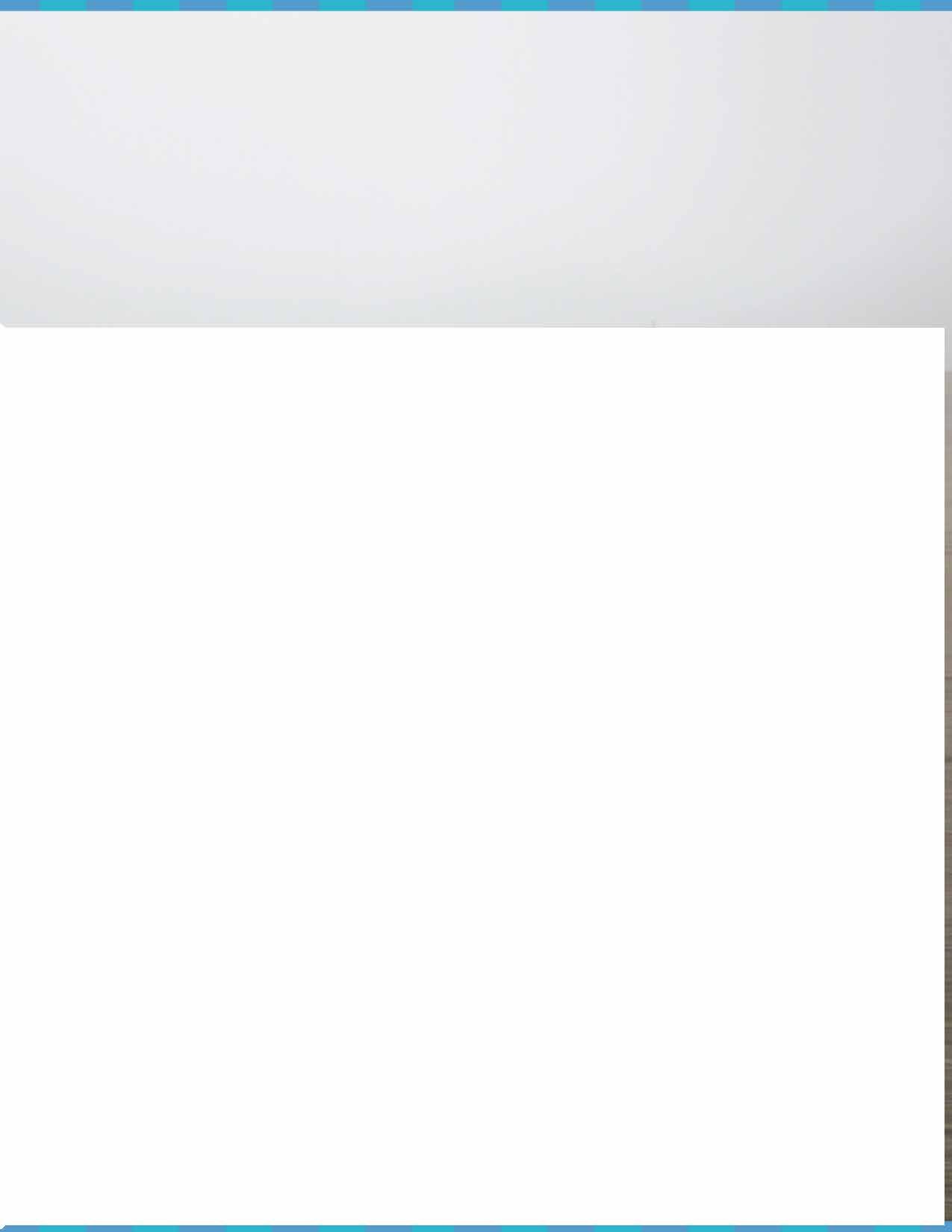 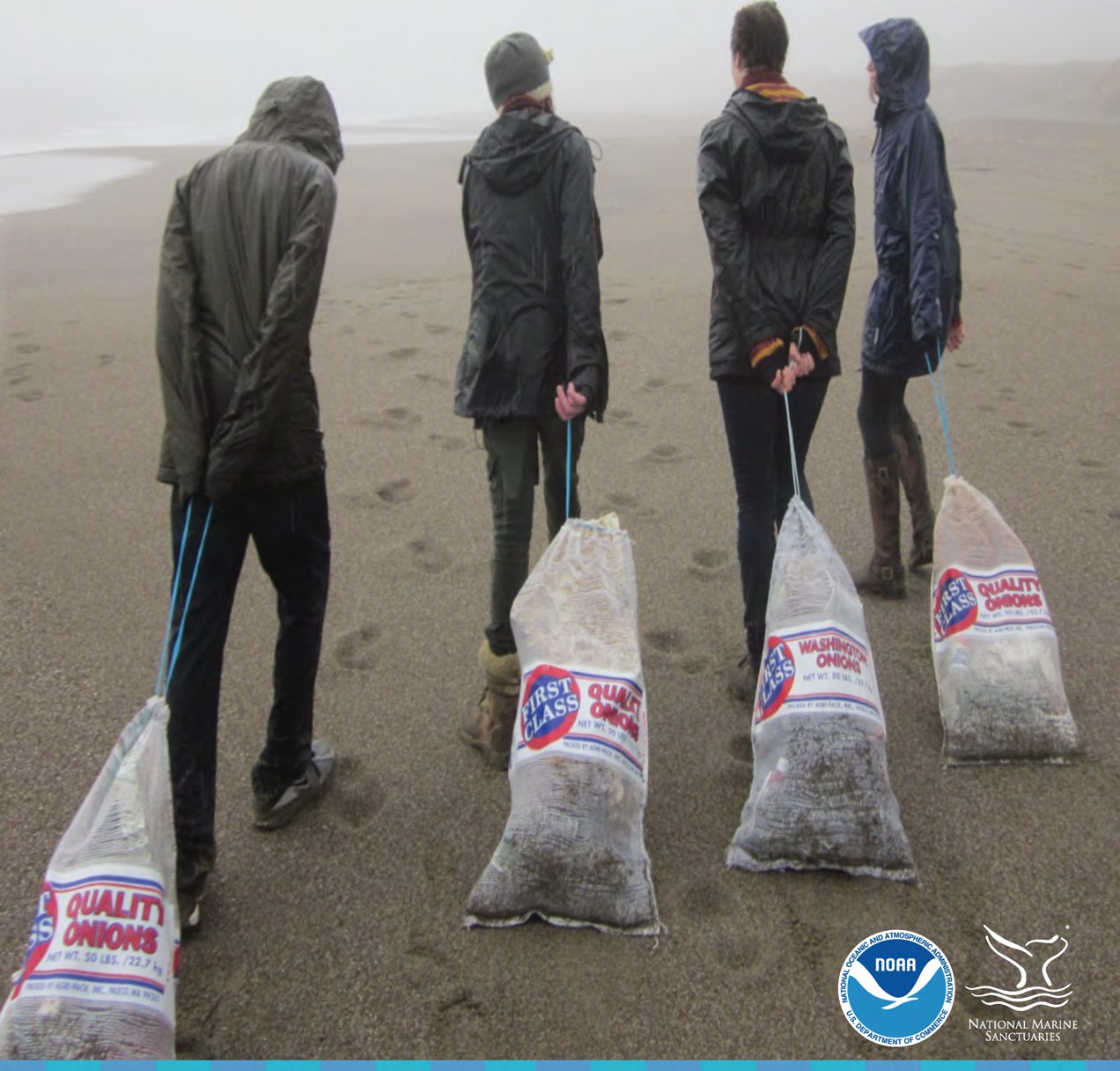 NOAA Office of National Marine Sanctuariesfor educatorsMarine Debris Toolkit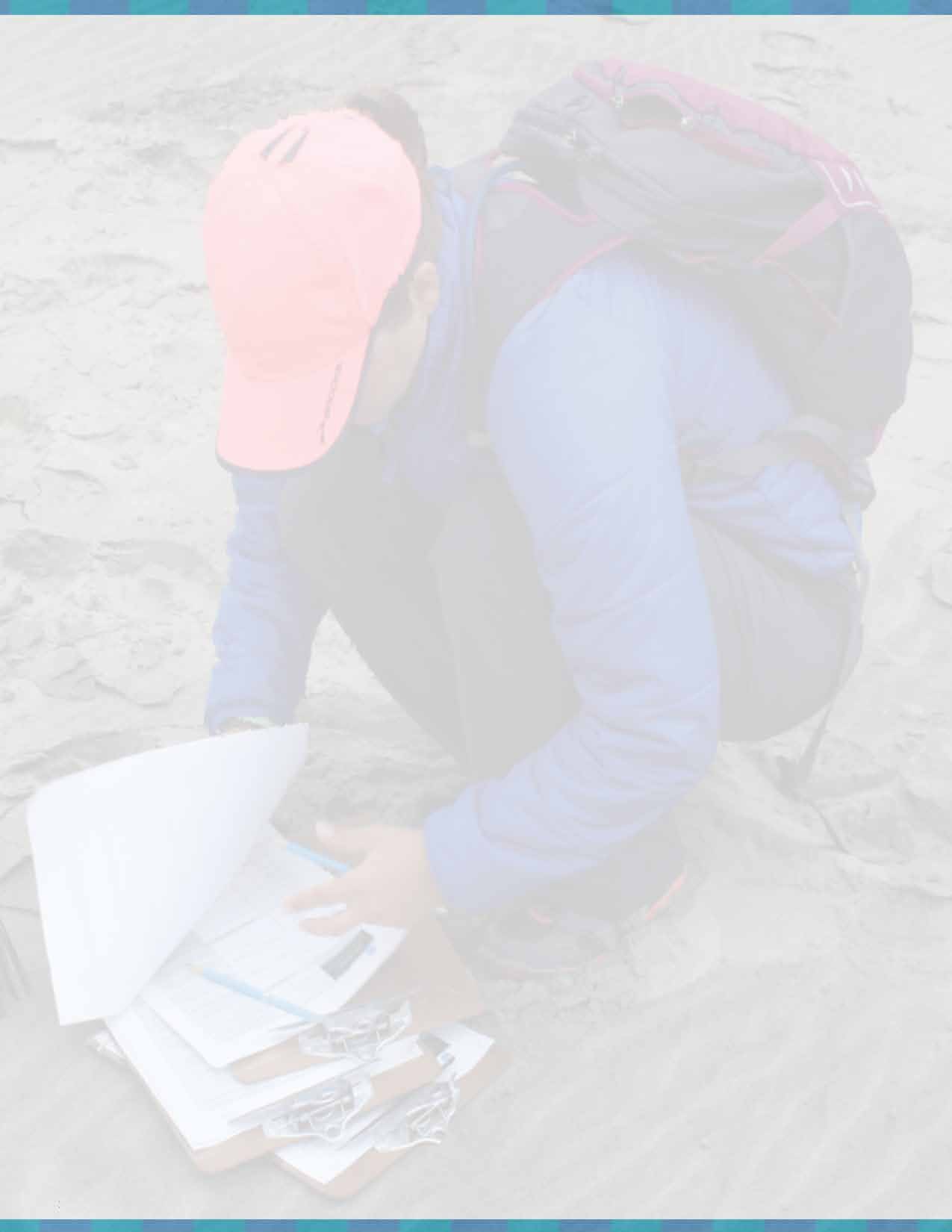 for educatorsAlyssa Nally1, Sherry Lippiatt2, 3, Seaberry Nachbar1, and Naomi Pollack1National Oceanic and Atmospheric Administration Office of National Marine SanctuariesOcean Guardian School Program Monterey, CA 93940, USANational Oceanic and Atmospheric Administration Office of Response & RestorationMarine Debris ProgramSilver Spring, MD 20910, USAI.M. Systems Group, Inc. 3206 Tower Oaks Boulevard Suite 300Rockville, MD 20852, USAPhoto NOAA Marine Debris ProgramApril 22, 2017 Earth DayUNITED STATES DEPARTMENT OF COMMERCENational Oceanic and Atmospheric Administration NATIONAL OCEAN SERVICE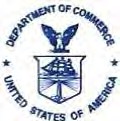 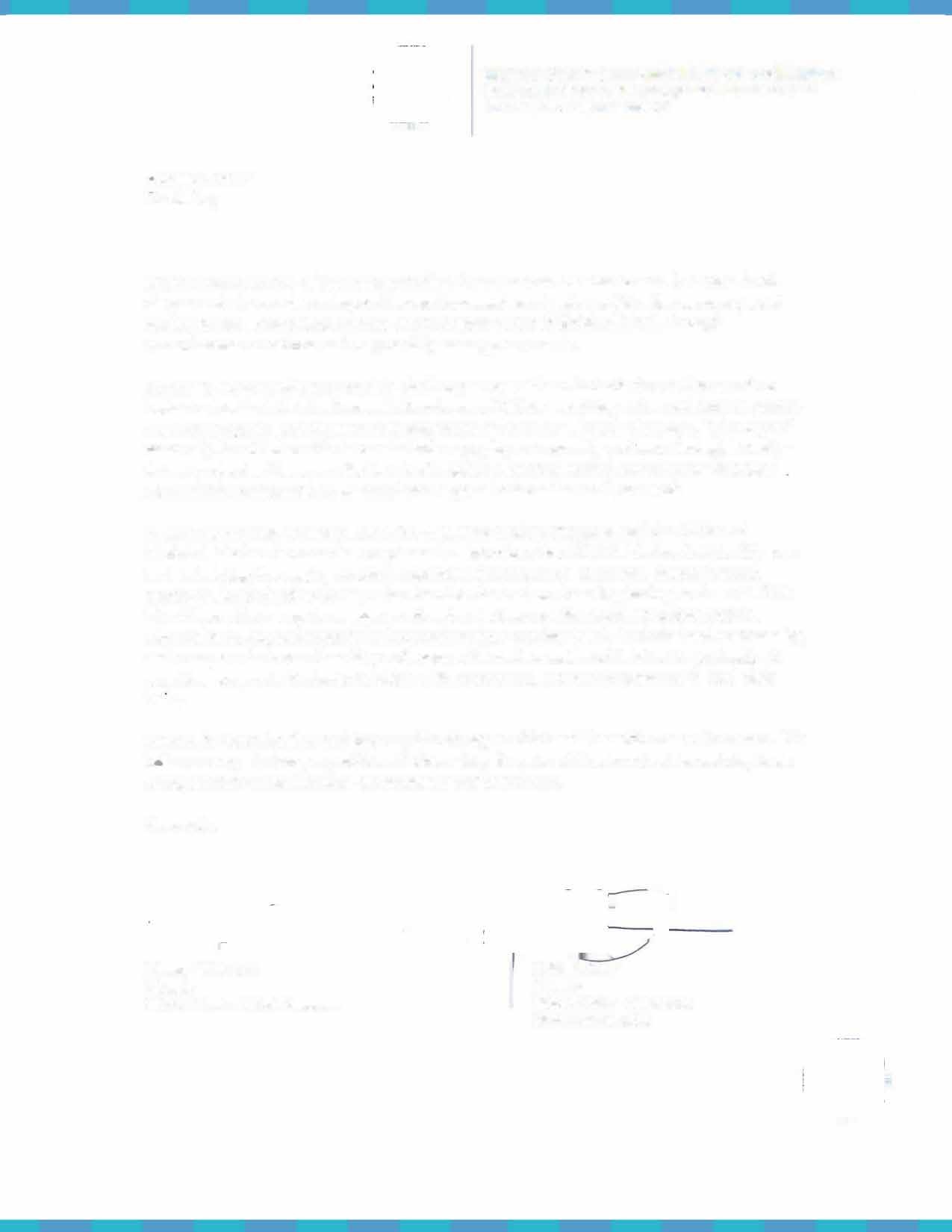 Marine debris is one of the most prevalent issues across our one ocean. It comes in all shapes and sizes and can impact the environment, navigation safety, the economy, and human health. Preventing marine debris begins at the individual level, through commitments to reduce and responsibly manage our waste.Efforts to address this preventable challenge vary and can include focused research to better understand distribution and abundance of debris, workjng with academia to pursue research projects, and removal and mitigation efforts (e.g., beach cleanups, "ghost gear, removal). In addition efforts can include engaging community partners through locally­ driven projects. However, the key to changing perso11al action and making changes from within communities comesfrom targeted education and outreach.In response to this problem, the NOAA Marine Debris Program and the Office of National Marine Sanctuaries are pleased to introduce the NOAA Marine Debris Kit; one tool in helping the next generation understand the impacts of marine debris through hands-on, investigative surveys that involve the student from beginning to the end. This kit will provide a way to engage youth, educate them on the issue of marine debris, provide them opportunities to collect and analyze marine debris in their local community, and compare their results with youth across the nation and world. Most importantly, it provides our youth the tools to make a difference and the encouragement to find theirVO!Ce.NOAA is committed to making tangible changes which will benefit our environment. We believe every student, regardless of where they live, should be involved in making these changes with us and become stewards for our one ocean.Sincerely,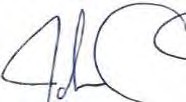 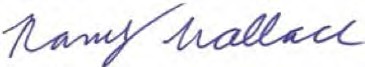 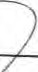 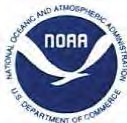 Roadmap to Student Success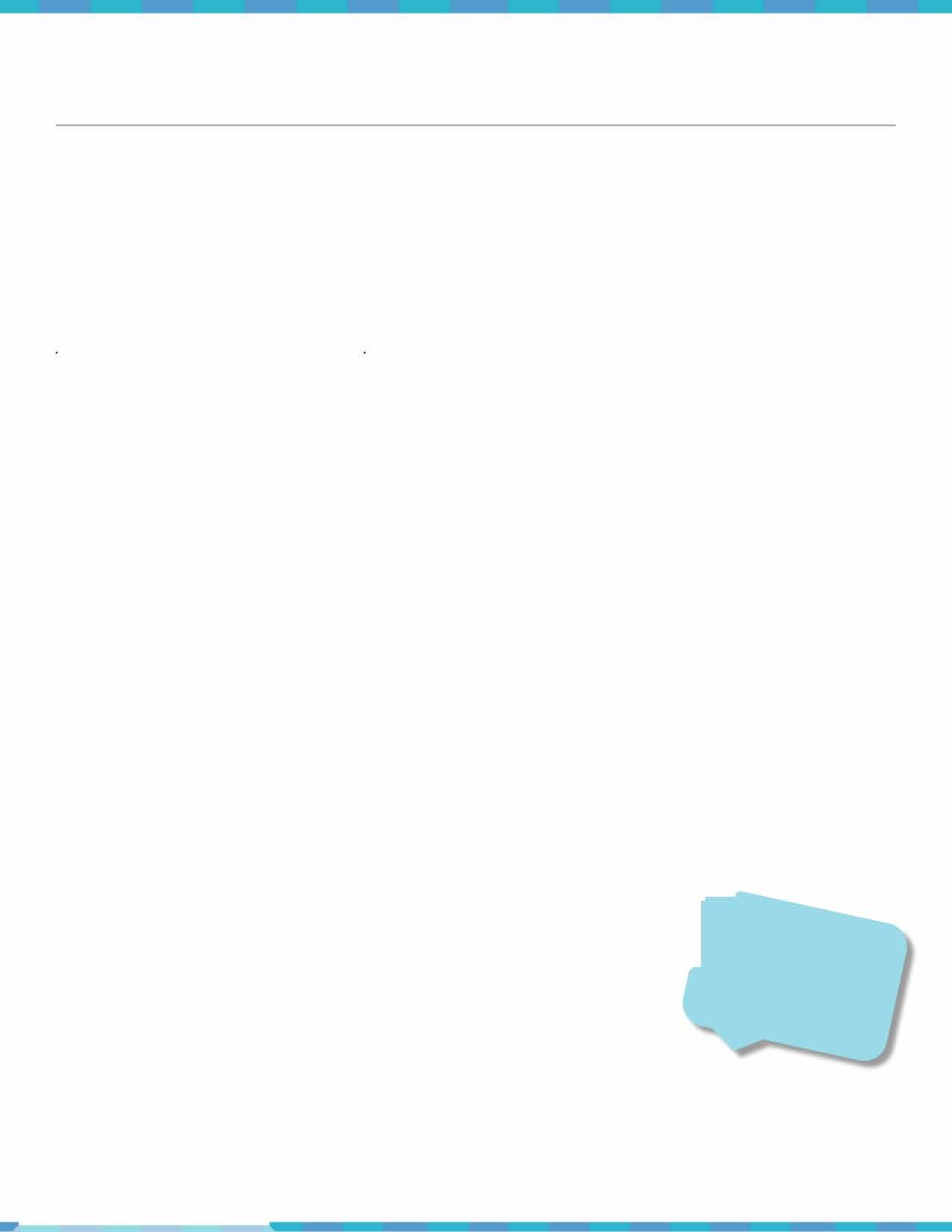 Welcome to NOAA's Marine Debris Toolkit! Thank you for your interest in engaging your students in marine debris monitoring. Your students' monitoring and outreach efforts are an important step towards protecting marine environments from the dangers of marine debris.The Marine Debris Toolkit is an excellent tool for developing a marine debris monitoring program in your classroom. Successful use of this kit involves a full-circle approach - beginning with education, continuing with monitoring efforts, and looping back around to student-driven engagement and outreach.In this kit you will find four sections:Section 1. Teacher ResourcesIn this section you will find a compilation of teacher resources to aid you in your marine debris education efforts. Links to the recommended curriculum, Winged Ambassadors, and additional curricula are provided, along with educational articles, videos, and websites. In addition, a web-based PowerPoint presentation on marine debris is included with informational notes to help supplement the text within the presentation.Section 2. Guidelines for Data CollectionComprehensive guidelines for data collection through NOAA's Marine Debris Monitoring and Assessment Project are included in this section. Safety guidelines, survey methods, datasheets, a recommended monitoring tools list, and a photo identification guide are also incorporated.Section 3. Guidelines for Data AnalysisThis section presents a brief overview of how to submit your students' data into the Marine Debris Monitoring and Assessment Project database as well as templates for analyzing student data.Section 4. Community Engagement and OutreachThe Community Engagement and Outreach section provides several ideas on how to engage your students in marine debris activities on campus. This includes ideas on how to empower your students to share their message with their community.We are committed to making this kit work for you and your students. We hope you will share your feedback with us in the teacher reflection form located at the end of this kit.Keep n 'Tips fro,,,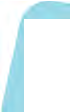 Ut this ti educators/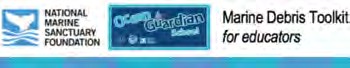 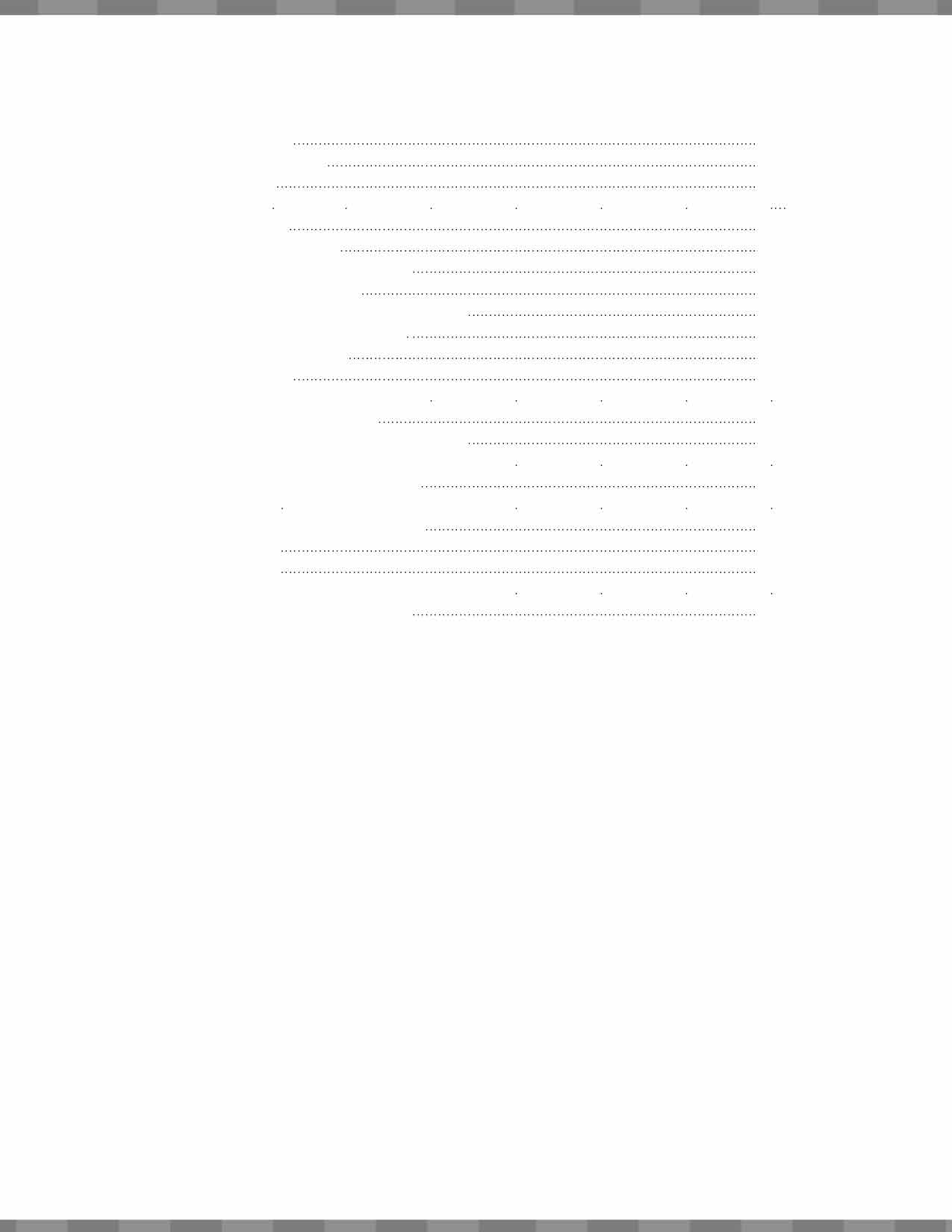 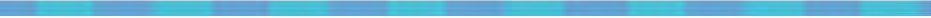 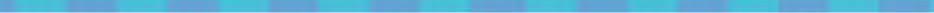 ContentsSection 1: Teacher ResourcesCurriculum & Lesson PlansCategory	Title	Grade Level	LinkSourceNOAA Office ofWinged AmbassadorsGrades 6-8National MarineMarine Debris	with extensions	httQ://www.downloadwingedambassadors.org'Top choice for curriculum	for 9-12httQs://marinedebris.noaa.gov/curriculum/comQrehMarine Debris	Marine Debris - Composition and Abundance	Grades 4-5	ensive-web-based-marine-debris-steamss-curriculumSanctuaries, Oikonos, Papahanaumokuakea Marine National MonumentOregon Coast Aquarium; NOAA Marine Debris ProgramMarine DebrisTurning the Tide on Trash: A Learning Guide on Marine DebrisGrades 1-12	httQs://marinedebris.noaa.gov/turning-tide-trashNOAA Marine Debris ProgramMarine DebrisThe Educator's Guide to Marine Debris:Grades 5-8httQs://marinedebris.noaa.gov/educators-guide-NOAA Marine DebrisSoutheast and Gulf of Mexico	marine-debris-southeast-and-gulf-mexicoMarine Debris"How can a model describe how microplastics move in the ocean?"Grades 6-12httQ://www.montereybayaguarium.org/-/m/Qdf/education/curriculum/aguarium-6-12-gyre- in-a-bottle-ngss.QdfMonterey Bay Aquarium*Marine Debris"Where can you find plastic in the water column			httQ://www.montereybayaguarium.org/- and how might it affect the animals that live	Grades 6-8	/m/Qdf/education/curriculum/aguarium-6-8- there?"				Qlastics-in-thewater-column.QdfMonterey Bay Aquarium*Marine Debris	C-MORE Science Kits - Marine Debris	Grades 8-12httQ://stemQreacademy.hawaii.edu/c- more/marine-debrisUniversity of Hawai'i*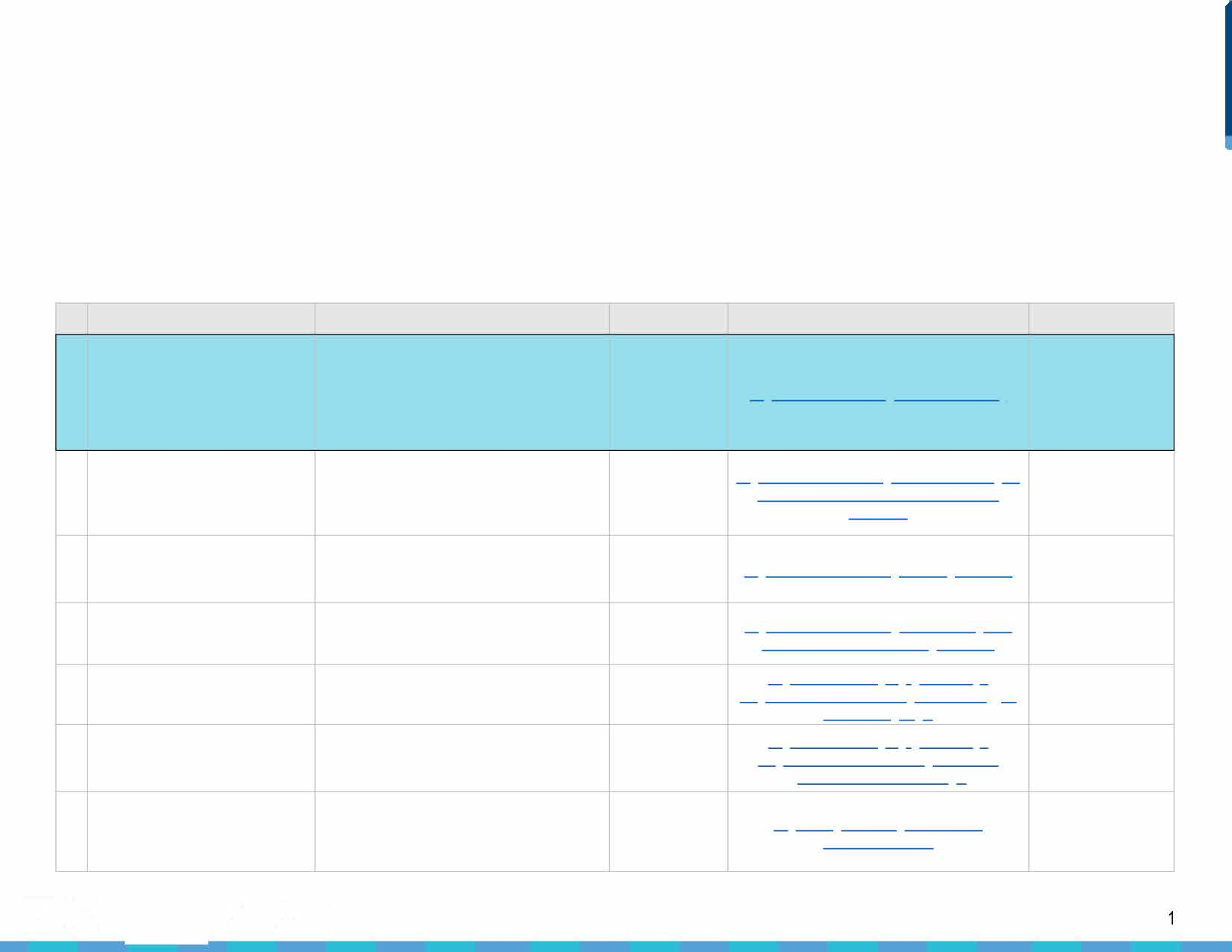 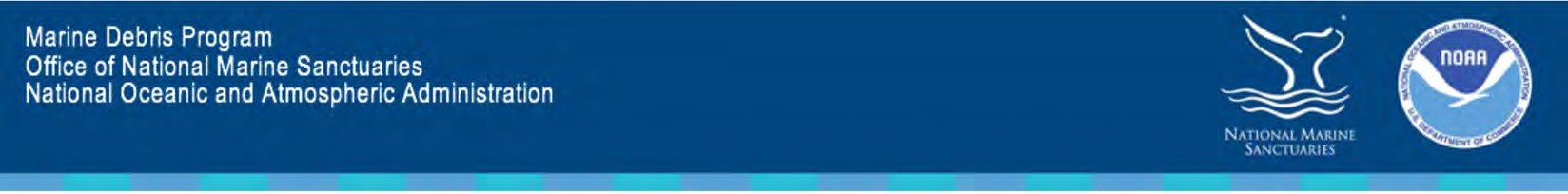 � NATIONAL	Marine Debris Toolkit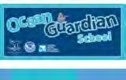 ---:- SANCTUARY	for educatorsMarine DebrisMarine DebrisMarine DebrisMarine DebrisMarine DebrisMarine DebrisOcean Health/Marine Debris/RecyclingRefuse/Reduce/Reuse/Recycle/RotRefuse/Reduce/Reuse/Recycle/RotRefuse/Reduce/Reuse/Recycle/Rot"How can hazardous waste be cleaned up with the least impact on the environment while keeping within a budget?"Teaching Your Students About Marine Debris: A Classroom ActivityMarine Debris Keiki Education and Outreach (MDKEO) ProgramAn Educator's Guide to Marine DebrisWaves, Wetlands, and WatershedsWashed Ashore CurriculumBag It! Curriculum for Teachers"What types of plastics do we use the most? How can we reduce our single-use plastics?""How do we use plastics? Are there better or worse uses of plastics?"Reducing, Reusing, and Recycling Classroom WasteGrades 3-5Grades K-8Grades K-5Grades K-12Grades 3-8Grades 5-8Grades 4-12Grades 6-12Grades 6-8Grades K-3htt12s://www.montereybayaguarium.org/-/m/12df/education/curriculum/aguarium-6-8-beach- contamination.12dfhtt12://ocean.si.edu/blog/teaching-your-students- about-marine-debris-classroom-activityhtt12s://marinedebris.noaa.gov/curricula/marine- debris-keiki-education-outreach-12rogramhtt12s://marinedebris.noaa.gov/educators-guide- marine-debrishtt12s://www.coastal.ca.gov/12ubliced/waves/waves 12dfs.htmlhtt12://washedashore.org/iamdc/htt12://bagitmovie.com/downloads/EducationPacke t_7.(2dfhtt12://www.montereybayaguarium.org/-/m/12df/education/curriculum/aguarium-6-12- 12lastic-use-audit-ngss.12dfhtt12://www.montereybayaguarium.org/-/m/12df/education/curriculum/aguarium-6-8- 12lastics-reduce-use-recycle-ngss.12dfhtt12://www.calrecycle.ca.gov/education/curriculum/CTL/K3Module/Unit2/Unit2.(2dfMonterey Bay Aquarium*Smithsonian: National Museum of Natural History*Hawai'i Wildlife Fund*North American Marine Environment Protection Association*California Coastal Commission*Washedashore.org*bagitmovie.com*Monterey Bay Aquarium*Monterey Bay Aquarium*CalRecycle*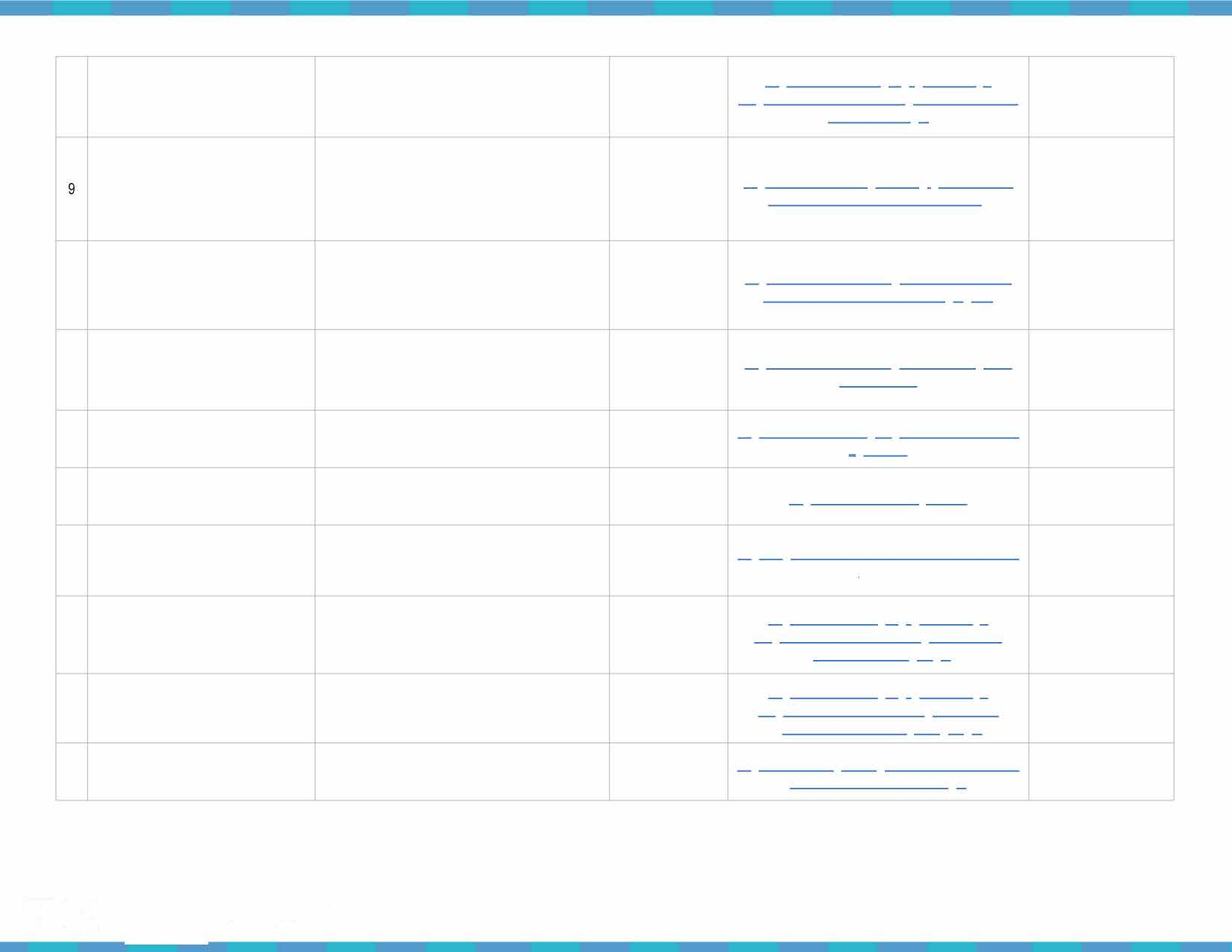 Don't forget to check out the Marine Debris Toolkit- Introduction to Marine Debris PowerPoint presentation!	*Partner source[https://marinedebris.noaa.gov/curricula/marine-debris-monitoring-toolkit-educators]� NATIONAL	Marine Debris Toolkit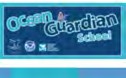 SANCTUARY--.iii:'" FOUNDATIONTitleEducational ArticlesGrade LevelLinkPartner SourceInnovative Solutions to Tackling Plastic Pollution in the OceanThe Best Way to Deal with Ocean Trash2015 Trash Free Seas Report: By the NumbersOcean Trash: 5.25 Trillion Pieces and Counting, But Big Questions RemainLeading Ocean Advocacy Groups Join Forces to Tackle Microfiber PollutionBottles, Bags, Ropes and Toothbrushes: the Struggle to Track Ocean PlasticsUnderstanding Plastic Pollution: A Call for Community ActionPhotos: 1,300 Students Make Coastal Cleanup their Mission for the DayWhy It's Important to Save Our Seas' Last Pristine Places100 Steps to a Plastic-Free Life10 Ways to Reduce Plastic PollutionGrades 4-12Grades 4-12Grades K-12Grades 4-12Grades 6-12Grades 9-12Grades 6-12Grades K-12Grades 6-12Grades K-12 Grades K-12httQ://resQonse.restoration.noaa.gov/about/media/innovative-solutions-tackling-Qlastic-Qollution-ocean.htmlhttQ://news.nationalgeograQhic.com/news/2014/04/140414- ocean-garbage-Qatch-Qlastic-Qacific-debris/httQ://www.oceanconservancy.org/our-work/international- coastal-cleanuQ/2015-by-the-numbers.htmlhttQ://news.nationalgeograQhic.com/news/2015/01/150109- oceans-Qlastic-sea-trash-science-marine-debris/httQs://www.theguardian.com/lifeandstyle/2016/seQ/07/micro fiber-Qollution-ocean-advocacy-grouQs-alliancehttQ://www.nature.com/news/bottles-bags-roQes-and- toothbrushes-the-struggle-to-track-ocean-Qlastics-1.20432httQ://www.huffingtonQost.com/lonely-whale- foundation/understanding-Qlastic-Qollution-a-call-for- community-action b 10316800.htmlhttQ://www.ocregister.com/2016/06/03/Qhotos-1300- students-make-coastal-cleanuQ-their-mission-for-the-day/httQ://www.nationalgeograQhic.com/magazine/2017/02/savin g-our-seas-Qresident-obama-oceans-conservation/httQs://myQlasticfreelife.com/Qlasticfreeguide/httQs://www.nrdc.org/stories/10-ways-reduce-Qlastic- QOllutionNOAA: Office of Response and RestorationNational GeographicOcean ConservancyNational GeographicThe GuardianNatureHuffington Post - the Lonely Whale FoundationThe Orange County RegisterNational GeographicMy Plastic Free LifeNatural Resources Defense Council� NATIONAL	Marine Debris Toolkit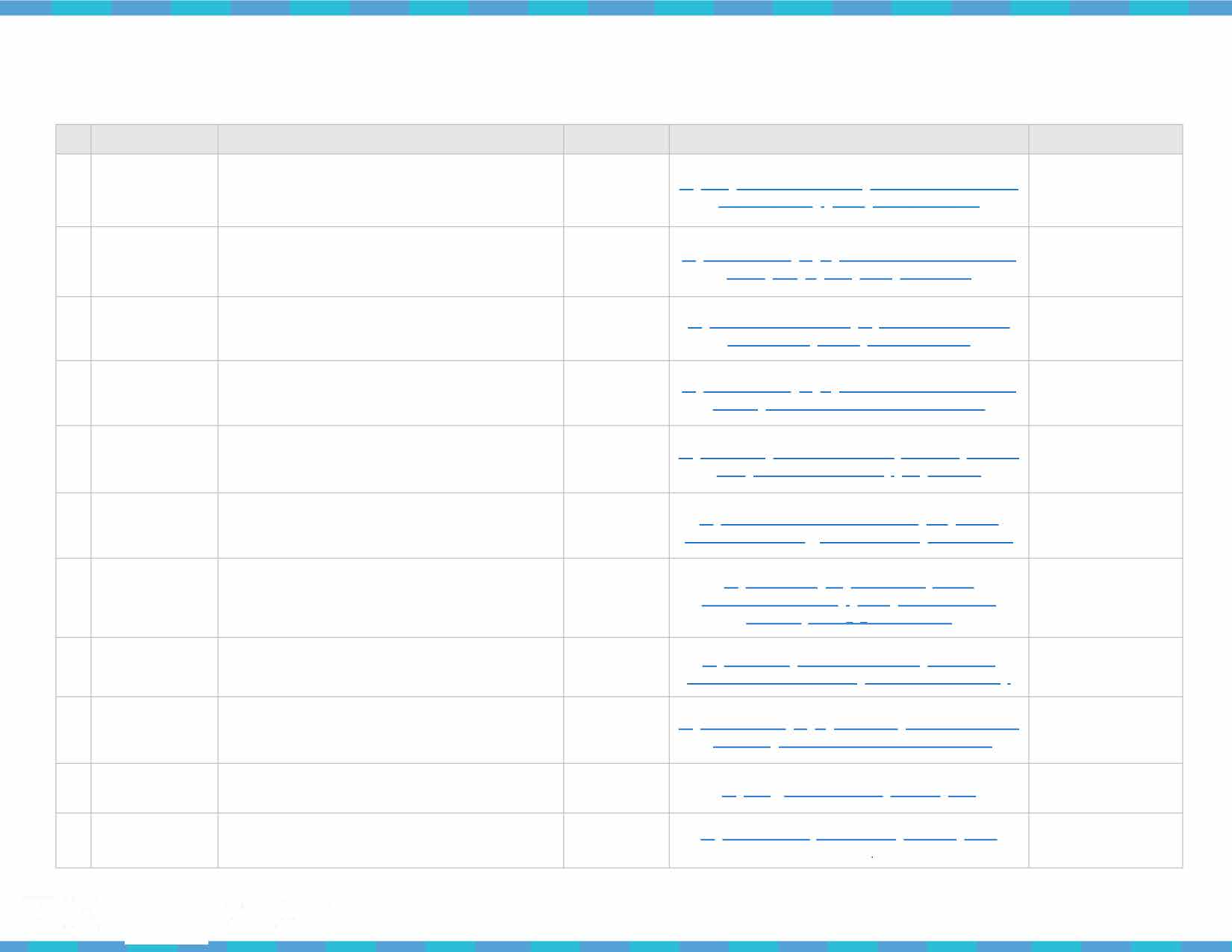 ---:- SANCTUARY	for educatorsEducational Videos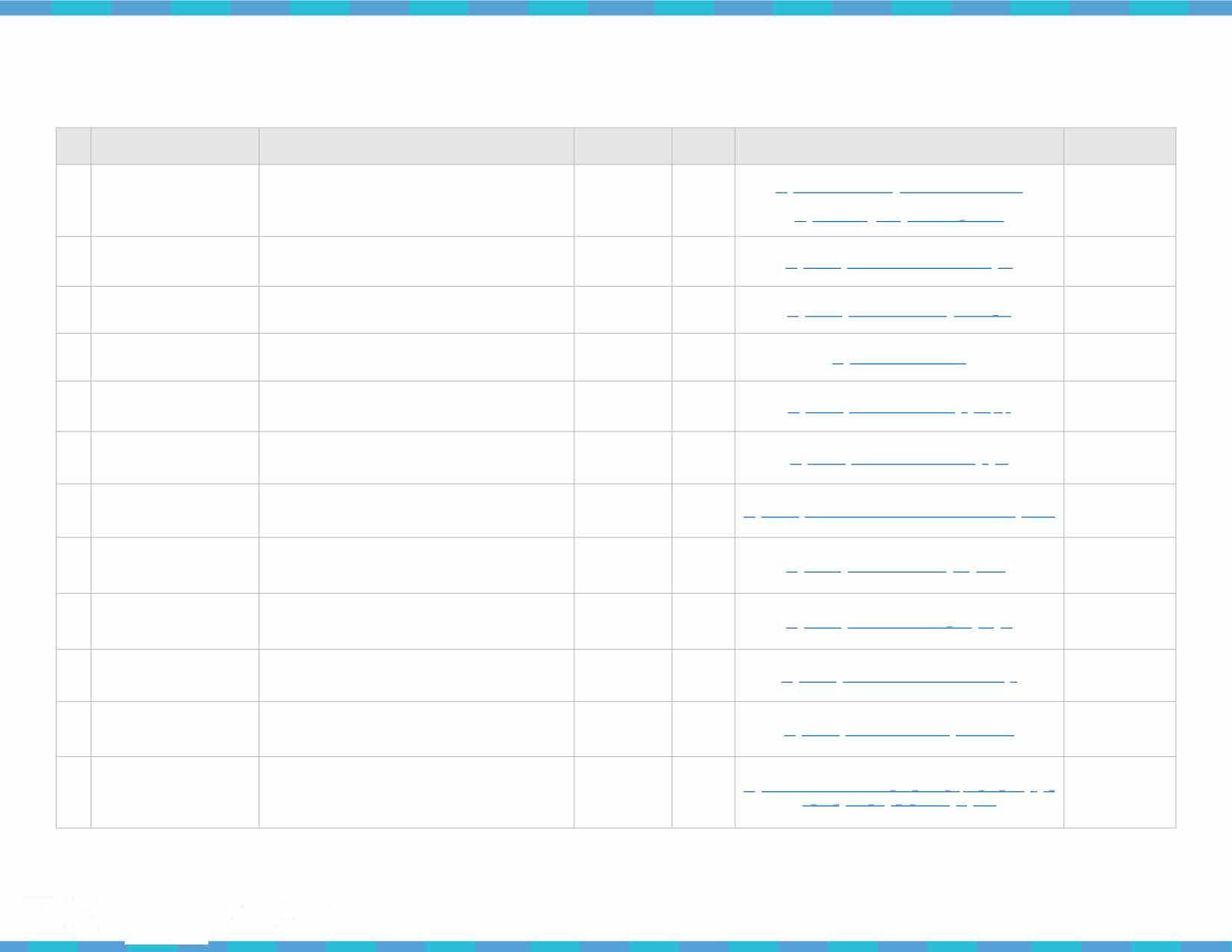 Educational Websites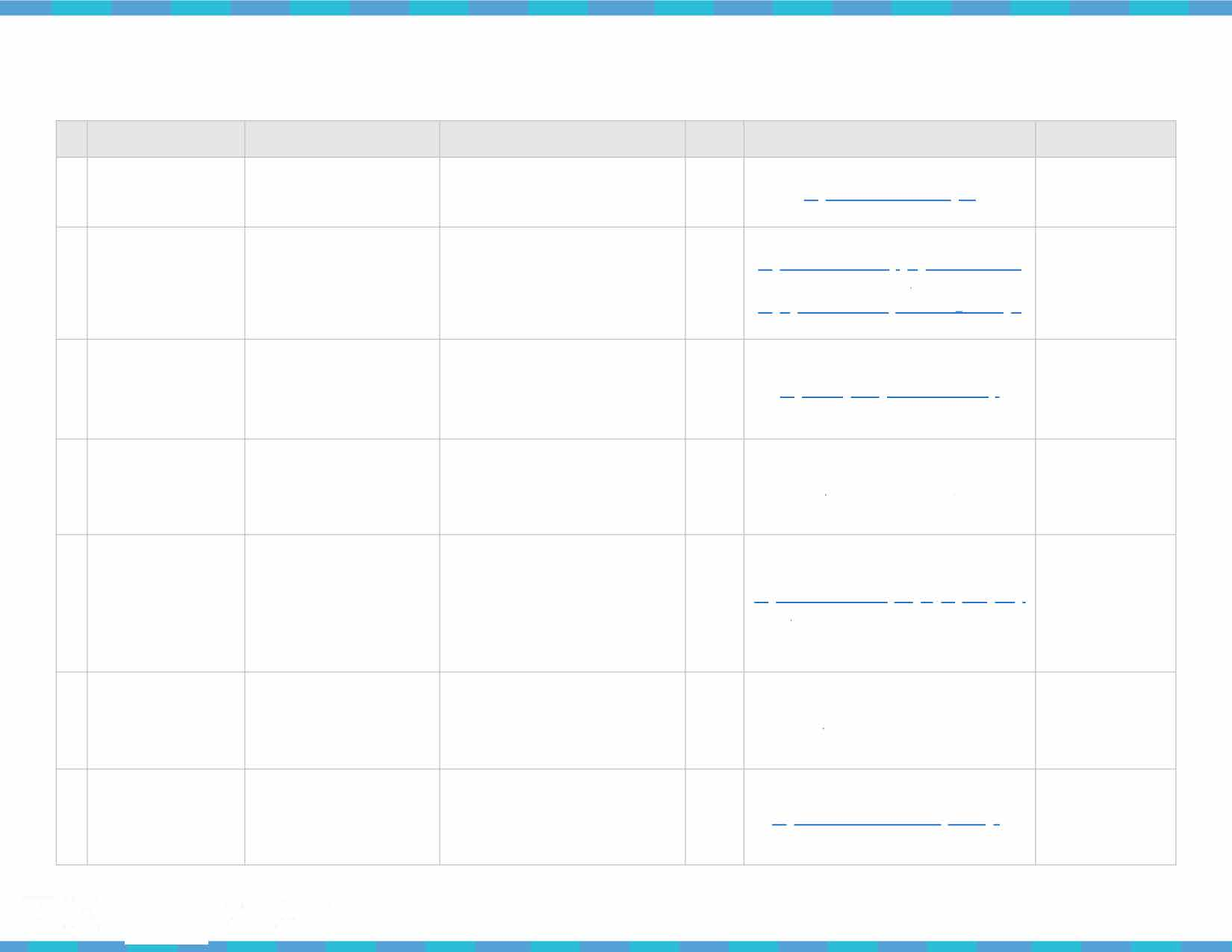 Refuse/Reuse/Reduce/ Recycle/RotRefuse/Reuse/Reduce/Stop WasteThis integrated public agency consists of a collaboration between the Alameda Waste Management Authority and the Alameda County Source Reduction and Recycling Board. The agency offers resources, programs, and support to schools in Alameda County to promote recycling and other waste reduction strategies.In addition to a Watershed Resource Center and a Reuse Store, this environmentalGrades	http://www.stopwaste.org/	Stop Waste Project*Grades	http://www.exploreecology.org/environmental-Recycle/RotArt From Scrapeducation organization in Santa Barbara brings a Green School Education Program into the classroom.Waste Free Lunches provides information on why being "waste-free" is important and howK-12	education-presentations.phpExplore Ecology*Refuse/Reuse/Reduce/Waste Free Lunchesone can start a program at their school or inGradeshttp://www.wastefreelunches.org/Waste Free LunchesRecycle/RotRefuse/Reuse/Reduce/ Recycle/RotRecycle Workstheir workplace. In addition, they supply helpful tips for getting started, tracking progress, and maintaining the program.Includes recycling curriculum and project ideas for students, information about setting up recycling programs at school, gardening and composting projects, lips for your facilities and maintenance staff, and the latest news about legislation.K-12	Project*Grades	http://www.recycleworks.org/	RecycleWorks**Partner source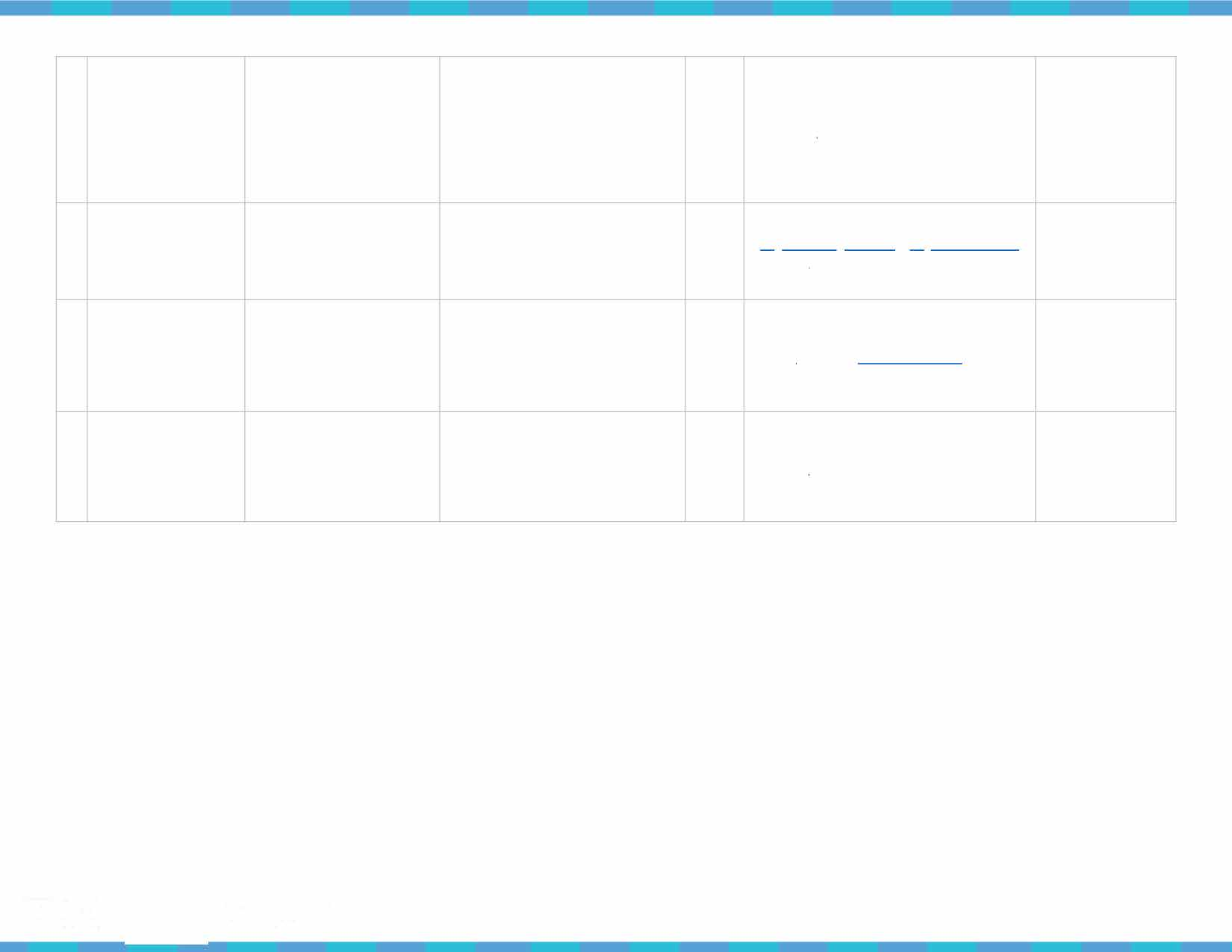 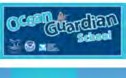 � NATIONAL	Marine Debris Toolkit 	  SANCTUARY--..;,- FOUNDATIONSLIDE 1: Intro SlideIntroduction to Marine DebrisPowerPoint Presentation NotesCheck out the 'Introduction to Marine Debris' PowerPoint Presentation :[https ://marinedebris.noaa.gov/curricul a/marine-debris-monitori ng-toolkit-educators]SLIDES 2 - 8: There is one global ocean system - visit National Ocean Service http://oceanservice.noaa.gov/facts/howmanyoceans.ehtml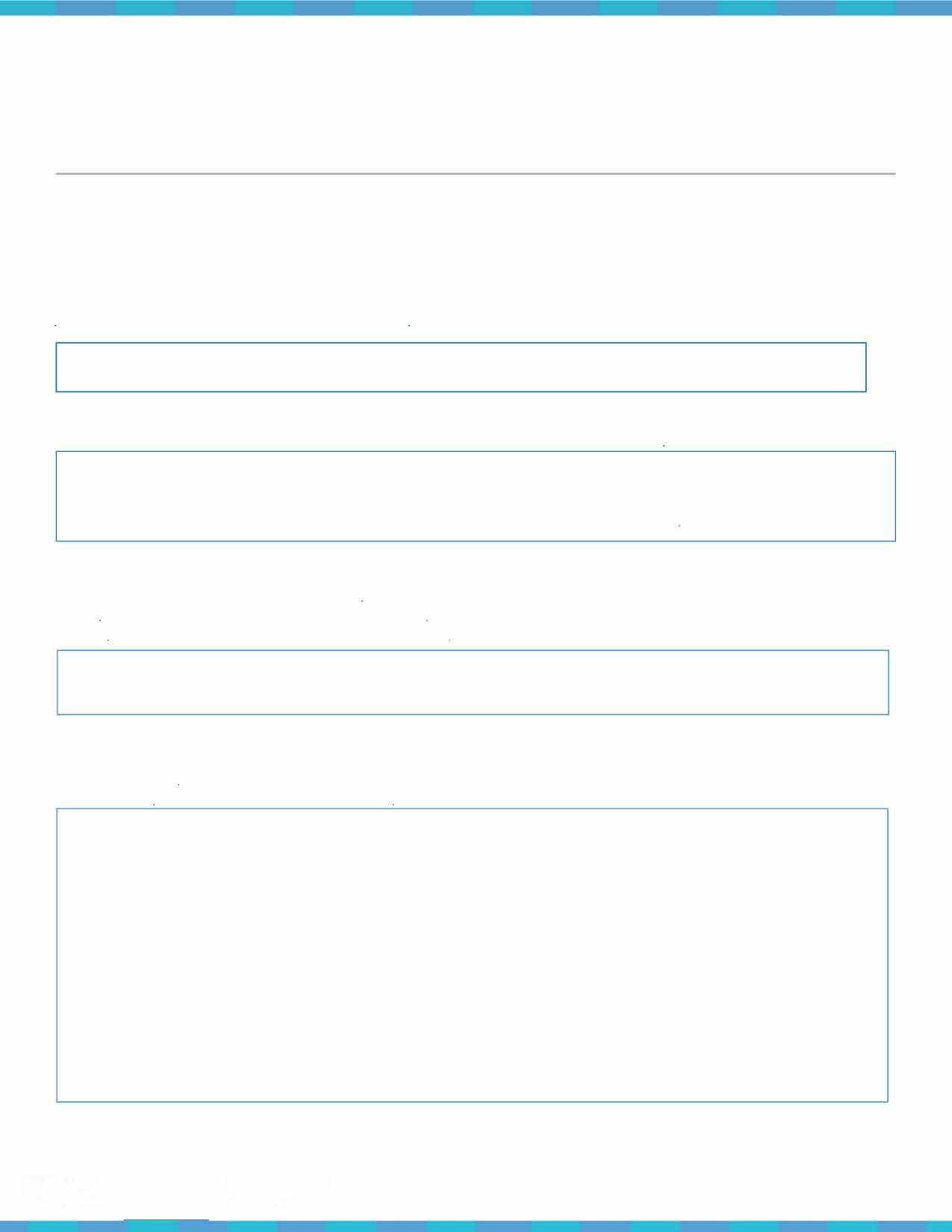 The ocean covers 71 percent of the Earth's surface and contains 97 percent of the planet's water. More than 95 percent of the underwater world remains unexplored .SLIDES 9 - 12: Thank You Ocean Report - "The ocean takes care of us. Let's return the favor." http://www.thankyouocean .org/"The ocean is a vital resource that provides food , water, commerce, recreation, medicine and even the air we breathe. Today, our ocean faces unprecedented threats from pollution , trash, declining fisheries and multiple impacts from climate change."For more information about the ocean, visit National Ocean Service, America's ocean and coastal agency - http://oceanservice.noaa.gov/about/SLIDES 13 e- 17: National Marine Sanctuaries, http://sanctuaries.noaa.gov/ FAQs, http://sanctuaries.noaa.gov/about/faqs/welcome.htmlHistory, http://sanctuaries.noaa.gov/about/history/welcome.htmlThe National Marine Sanctuary System is composed of 13 national marine sanctuaries and two marine national monuments. The sites range in size from less that one square mile of Monitor National Marine Sanctuary to almost 583,000 square miles of Papahanaumokuakea(Hawaiian name meaning 'a sacred name, a sacred place') Marine National Monument.SLIDE 18 : NOAA - http://www.noaa.gov/NOAA history - http://www.history. noaa.gov/index.htmlThe National Oceanic and Atmospheric Administration (NOAA) is a federal agency that is with in the Department of Commerce. Similar to NASA, where NASA focuses on space and aeronautics, NOAA focuses on the ocean and atmosphere.NOAA is concerned with the conditions of our ocean and atmosphere and informing people about the changing conditions around them. NOAA's missions include:Science, Service, and Stewardsh ip.To understand and p redict changes in climate, weather, ocean, and coasts,To share that knowledge and information with others, andTo conserve and manage coastal and marine ecosystems and resou rces. NOAA's line offices include:National Weather ServiceNational Marine Fisheries ServiceNational Environmental Satellite Data, Information and ServiceNational Ocean ServiceOffice of Oceanic and Atmospheric ResearchOffice of Program Planning and Integ ration� NATIONAL	Marine Debris Toolkit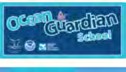 SANCTUARY-4iiii:'"  FOUNDATIONSLIDE 19: The ocean is a magnificent place! Know Your Ocean:http://oceantoday. noaa.gov/knowyourocean/ http://www.whoi.edu/know-you r-ocean/To learn more about what lies beneath the ocean's su rface, check out: noaa.gov/fisheriesEarth is Blue : http://sanctuaries.noaa.gov/earth isblue.htmlWhen you look at our planet from space, one thing is abundantly clear: Earth Is Blue. Our planet is an ocean planet, and whether you live near the coast or a thousand miles from it, the ocean is part of your life. From providing the food we eat to determining our weather, the ocean matters to each of us -- and the National Marine Sanctuary System protects this vital resource.With that in mind, the photos and videos of Earth Is Blue bring these ocean treasures directly to smartphones and computers all over the world, where they can serve as a tangible reminder that no matter where you are, the ocean and Great Lakes are in your hands. We hope these images inspire you to help care for our ocean and to spread the word that Earth isn't green -- it's blue.SLIDES 20 - 22 : Introduction to Marine Debris What is marine debris?Our oceans are fi lled with items that do not belong there.  Huge amounts of consumer plastics, metals, rubber, paper, texti les, derelict fishing gear, vessels, and other lost or discarded items enter the marine environment eve ry day, making marine debris one of the most widespread pollution problems facing the world's ocean and waterways.Marine debris is defined as any persistent solid mate rial that is manufactu red or p rocessed and directly or ind i rectly, intentionally or unintentionally, disposed of or abandoned into the marine environment or the G reat Lakes. It is a global problem, and it is aneveryday problem. There is no part of the world left untouched by debris and its impacts. Marine debris is a th reat to our environment, navigation safety, the economy, and human health .Learn more about marine debris th rough NOAA's Marine Debris Prog ram: https://marinedebris.noaa.gov/discover-issueWhat we cu rrently know about plastic marine debris: https://marinedebris.noaa.gov/what-we-know-about-plastic-marine-debrisTypes and sou rces of Marine Debris:-issue/types-and-sou rceshttps ://marinedebris.noaa.gov/discover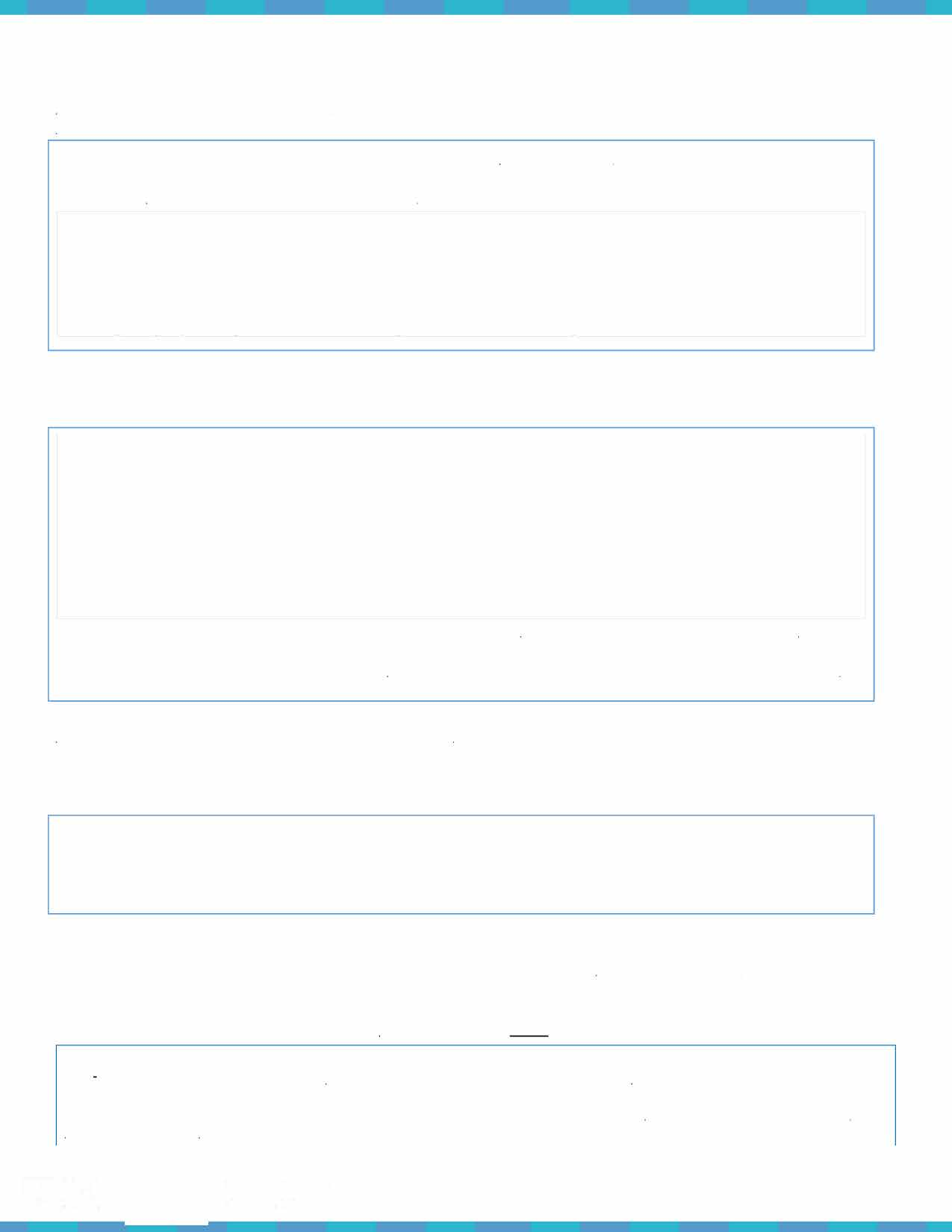 SLIDE 23: What are Gyres?An ocean gyre is a large system of circular ocean currents formed by global wind patterns and forces created by Earth's rotation. - National GeographicTo learn more about types of gyres and how they form, check out: http://www.nationalqeoqraphic.orq/encvclopedia/ocean-qyre/These whirlpools of water attract floating pollutants, acting as an epicenter for marine debris in the ocean. Check out 5 Gyres to learn more about the impacts of plastic pollutants in these gyres: https ://www.5gyres.org/SLIDE 24 - 26: What is the difference between a macroplastic and a microplastic? What are their impacts?Microplastics are small plastic pieces less than five millimeters long which can be harmful to our ocean and aquatic life.To learn more about microplastics: http://oceanservice.noaa.gov/facts/microplastics.htmlWhereas, macroplastics are any plastic pieces larger than five millimeters long. Both forms of plastic pollution can be harmful to our environment. To learn more about the impacts of plastic pollutants on marine organisms, check out: http://www.cleanwater.org/problem­ marine-plastic-pollution� NATIONAL	Marine Debris Toolkit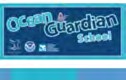 ---:- SANCTUARY	for educatorsSLIDE 27: How can plastic ingestion harm humans?It is sti ll unknown whether plastic pollutants can move up the food chain and onto our very own plates . However, scientistsspeculate that this may not be unlikely.A g reat informational PDF created by Nate Seltenrich goes into more detail about th is uncertainty: https ://ehp. n iehs. nih .gov/wp-content/uploads/1 23/2/ehp. 1 23-A34 . alt.pdfSLIDES 28 - 30 : Where do microplastics originate from?Plastics d o not biodegrade, instead they photodegrade:Once exposed to wave action and sunlight, large plastic pieces (such as a water bottle, or floating plastic fragment) break down into smaller and smaller pieces. Specifically, when exposed to UV light and infrared radiation (from the sun), the polymer in the plastic piece becomes brittle causing it to break down into ever-diminishing pieces. This process takes time, but with the abundant amount of plastics in our ocean, it doesn't take lonq for macroplastics to create microplastics.The problem with plastic microbeads: Macroplastics are not the only thing contributing to the microplastic issue, many microplastics start out as just that - a microplastic.Plastic microbeads are microplastics that are often used in cosmetics as an exfoliator. Your toothpaste, face wash and body soaps can potentially contain these little pollutants.Due to their design, these microbeads wash down the drain and make their way to your local wastewater treatment facil ity. At these facil ities, the microbeads make their way through the fi ltration system and back out into local rivers, streams and the ocean. To learn more about the issues surrounding plastic microbeads, check out: http://storyofstuff.org/plastic-microbeads-ban-the-bead/To learn more about the Federal Microbead- Free Waters Act of 20 15 , visit:https ://www.fda.gov/cosmetics/guidanceregulation/lawsregulations/ucm531 849 . htmThe truth about microfiber pollution: Tiny synthetic fibers, that orig inate from synthetic textiles (e .g . polyester, acrylic, nylon), are being found in waterways andthe ocean. o	Water treatment facilities currently do not have anything in place to capture these microscopic fibers. Researchers have recently located plastic fibers in fish and shellfish being sold in California and Indonesia for humanconsumption: https ://www.nature.com/articles/srep14340 	-To learn more about what you can do to reduce microfiber poll ution, visit:  http://www.plasticpollutioncoal ition.o rg/pft/20 1 7/3/2/15 ways-to-stop-microfiber-pollution-nowSLIDES 31 - 40 : What can YOU do?What we do on land has a di rect impact on our local watersheds and ocean. What can you do on land to better protect marine environments? For more tips on how to reduce waste at school, in your community and at home, check out the EPA's webpage onhow to reduce waste in several aspects of your life: https ://www.epa.gov/recycle/reducing-waste-what-you-can-doMake art, not trash: tu rning your trash into art is a great way to repurpose items that would otherwise end up in the landfill. For your students next art project, consider using the trash on campus as their medium. For ideas and examples of artwork, check out the followi ng links: http://time.com/4358434/world-oceans-d ay-art-marine-plastic/http://magazines.scholastic.com/news/20 1 6/09/Turni ng-Trash- I nto-ArtNATIONAL-=- MARINE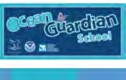 Marine Debris Toolkit9---:- SANCTUARY	for educators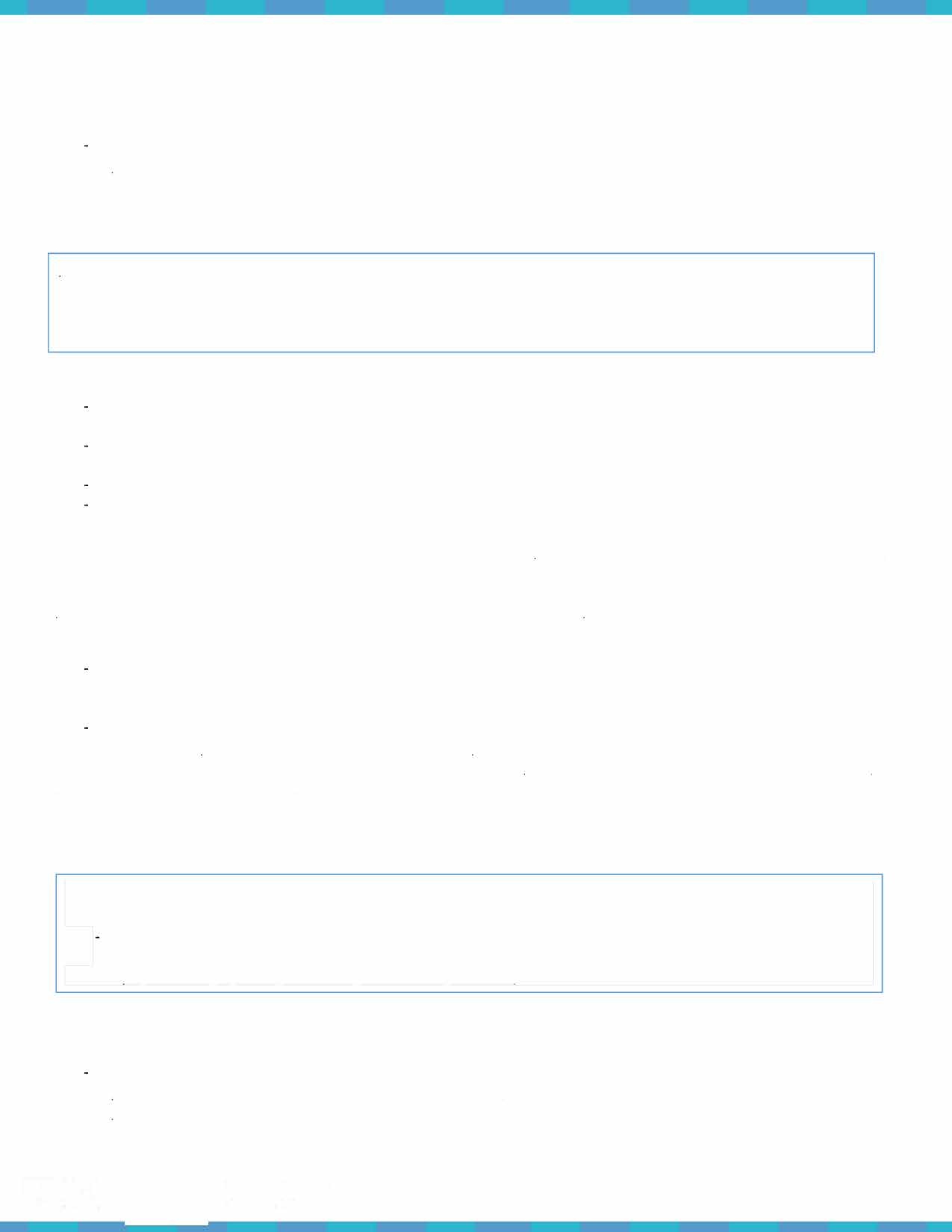 Section 2: Guidelines for Data CollectionMarine Debris Monitoring & Assessment ProjectAs a part of your school's participation in actively preventing marine debris, you will be contributing to the Marine Debris Monitoring & Assessment Project (also known as the MDMAP). You may ask yourself, what is the MDMAP? Below we provide an overview of the main goals of the MDMAP.What is marine debris?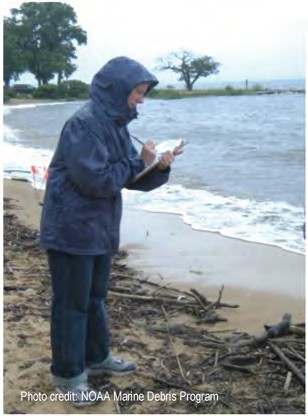 Marine Debris has become a pervasive form of pollution in our ocean. It is a uniqueenvironmental issue in that most debris is visible to the naked eye, making it easy for us to make connections between the debris we see  in the environment and items we use in our everyday lives.What is the MDMAP?The MDMAP is a citizen science in itiative to survey and record the amount and types of marine debris in the environment by engaging NOAA partners and volunteers across the nation. MDMAP BackgroundThe NOAA Marine Debris Program created the MDMAP in order to provide monitoring tools to partner organizations nationwide. The NOAA monitoring protocols were designed to be widelyapplicable and inexpensive to implement, and intended to promote standardization of shoreline marine debris monitoring efforts.What will my students' data be used for?Regular, rigorous, long-term monitoring studies conducted through the MDMAP can provide meaningful data on thedistribution, types, and abundance of debris in the marine environment. Knowing where, how much, and what types of debris are present, as well as how the debris load is changing over time, is essential to developing new and effective preventionpolicies and strateg ies for education and outreach .Further, the MDMAP's network of partner organizations and the resu lts of locally-based shoreline monitoring studies provide g reat opportunities for outreach and raising awareness about marine debris issues, sharing the message that every individual can become a part of the solution.You and your students will be making a difference!MDMAP volunteers are the backbone of this effort, and we would not have a successful project without them. The countless hours that our volunteers and partners have contributed over the lifetime of this project, and will in the future, is commendable andsomething we are incred ibly grateful for. MDMAP partners have come from the non-profit, academic, and government sectors, and in some cases we've even had ind ivid ual volunteers adopt a shoreline monitoring site.Every individual can become a part of the solution.Participation in the MDMAP puts data collected on debris from your local beaches into a larger national context. All datauploaded to the MDMAP Online Database is openly available to the research community for any data analysis efforts,including any projects sponsored by NOAA. The NOAA Marine Debris Program is committed to continuing to work with the marine debris community, applying MDMAP monitoring data to answer key research questions about debris in theenvironment. This will hopefully bring us to the ultimate goal of developing more effective prevention and mitigation strateg ies to prevent the impacts of marine debris on our ocean. Last but not least, MDMAP is a g reat excuse to get outside and get to know your local shoreline.Get MDMAP Updates!The MDMAP Get Started Toolbox is a repository for the latest MDMAP information and results . You can also send an email to MD.monitoring@noaa.gov to sig n up for the MDMAP E-Newsletter.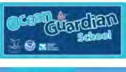 � NATIONAL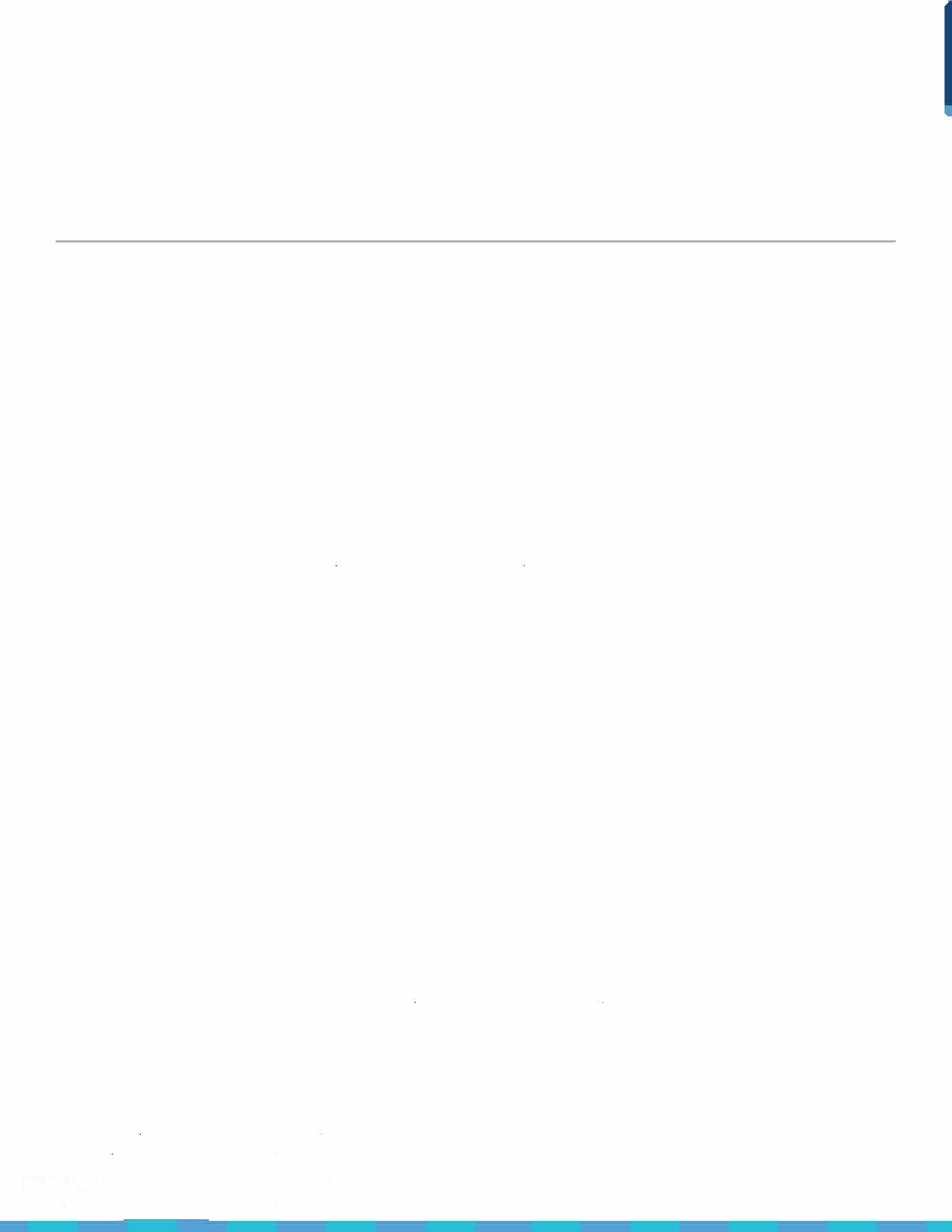 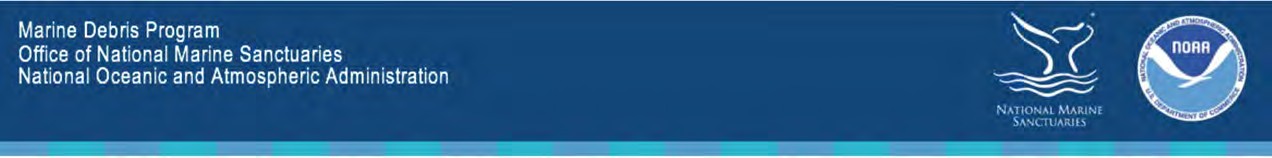 SANCTUARY-4iiii:'"  FOUNDATIONMarine Debris Toolkitfor educators	10 Marine Debris Monitoring - Safety First!The health and safety of you and your students is the number on e priority during any field activity. Always use caution befo re, during, and after field surveys to prevent inju ry to yourself, other beach goers, or the environ ment. Establish student boundaries before beginning your monitoring survey and determine a signal for notifying a student if they have crossed a set bounda ry.Before you leave your school site for any survey activity, make sure you've considered how you will get help if needed.First and foremost, use the buddy system. Your students should always have at least one other student with them in the field at all times (in add ition to adult chaperones).Second, make sure you  have a way to communicate with others in case of emergency - whether that is a cell phone, rad io, or emergency responder.Lastly, make sure someone at your school site knows where you are going to be and when you expect to return .Always check the weather and tidal conditions before scheduling your survey. NOAA weather forecasts can be found at www.weather.gov.Never conduct field operations in severe weather.Always bring proper gear and multiple layers of clothing for the range of possible weather cond itions.In add ition to being prepared for inclement weather, it's important to recog nize and understand the symptoms of heat stress.These can include headache, nausea, weakness, th irst, and heavy sweating or red, hot, d ry skin. If you or any of your students experience these symptoms, stop your survey immediately to rest and hydrate, and call 91 1 if your symptoms are severe.Ocean cond itions can change rapidly. Check the tides at your survey site at www.tidesandcurrents.noaa.gov. o	Surveys should always be conducted at low tide.Going out at low tide is a good safety precaution, especially in  areas that may be flooded or inaccessible at high tide. Continuously keep an eye on the tide as you conduct your survey.Tips from the field: Mal<.e sure your students bringplenty of wat�r.t�Make sure you pack everything you might need in the field . o	Always wear and have sunscreen with you, even if itis cloudy.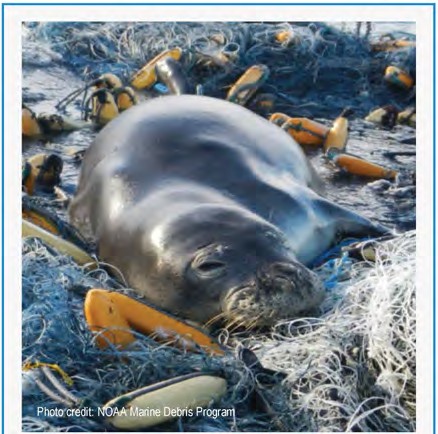 o	In add ition, bring a first aid kit, hand sanitizer, plentyeach site v1S1 .	of water, and a snack.Make sure you and your students are wearing appropriate clothing such as:Closed toed shoesGloves (if you are handling debris items)Stay alert and be aware of your surroundings and any potential hazards.If you come across any potential hazardous materials - such as oil, chemical drums, or propane tanks - alert localpersonnel or land managers (such as a park ranger)immediately.In some cases, you may need to dial 9- 1 - 1 and theNational Response Center at 1 -800-424-8802 .Do  not attempt to  move  or pick  up  any item that looks  like  itInteracting with marine mammals is very dangerous. At all times, keep your students away from any livemay be dangerous or pose any kind of hazard .Establish a list of items that you would like your students to avoid picking up prior to your first field trip.Dead animals, syringes, needles, sharp or rusty items, or other hazardous objects.marine mammals you may come across during your survey. If the animal appears to be injured , call yourlocal rescue network.http://www.fisheries.noaa.gov/pr/health/report.htmReview these safety tips on a regular basis and make sure any new students or adult chaperones are properly trained and prepared.� NATIONAL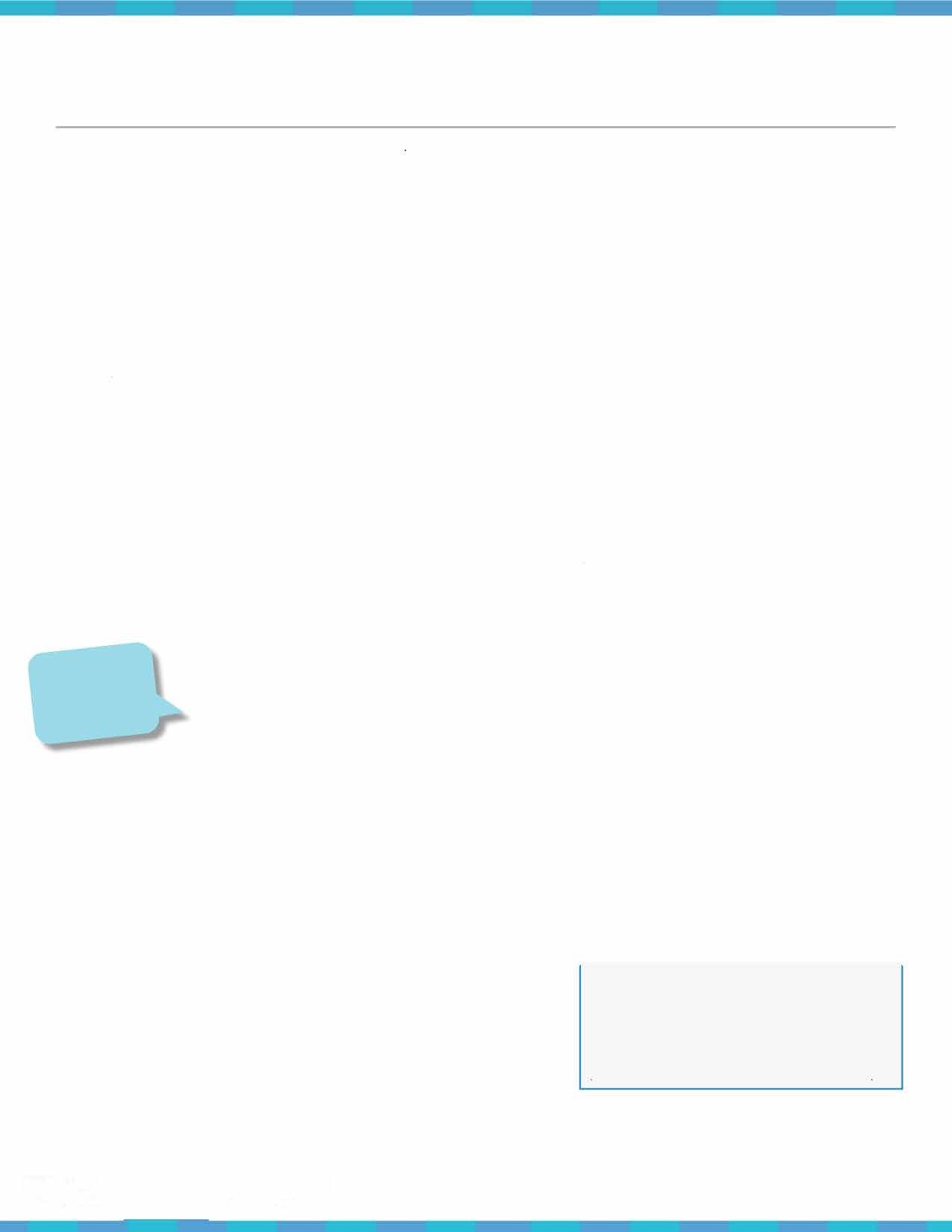 SANCTUARY-4iiii:'"  FOUNDATIONMarine Debris Toolkitfor educators	11 Survey Types & Site SelectionStep 1. Familiarize you rself with the MDMAP Su rvey Protocol prior to beginning your monitoring efforts .To help educate you rself and your students, check out the MDMAP's Get Started Toolbox: https ://marinedebris.noaa.gov/research/monitoring-toolbox.MDMAP Survey ProtocolWhat is an accumulation survey?Accumulation surveys provide information on the rate of deposition of debris onto the shoreline. This type of survey is more suited to a stretch of shoreline where you can conduct a thorough cleanup, since debris needs to be removed from the entire length of theshoreline for each visit.These protocols are flexible for participating schools. Although it is recommended to su rvey the site at least two times throughout the year - choose a schedule that fits well for your school .Step 2. Select your Survey Site. Before choosing your survey site, there are a few things you should consider. How to Choose your Su rvey SiteChoose an appropriate shoreline location based on the objectives of your students' study. If your students wish to examine debris deposited onto the shoreline from offshore, select a site with low recreation or human usage.Pull up your planned site on google maps to view an aerial image of your study site. Within this image, categorize the various areas within your location . For example, your location may cover a span of shoreline 1 km long . Within that 1 km, there may be an area with heavy recreational use and another area where an urban stream mouth is located . Identify any barriers to shoreline access or offshore structures that may affect nearshore circulation (such as jetties) . See example image below.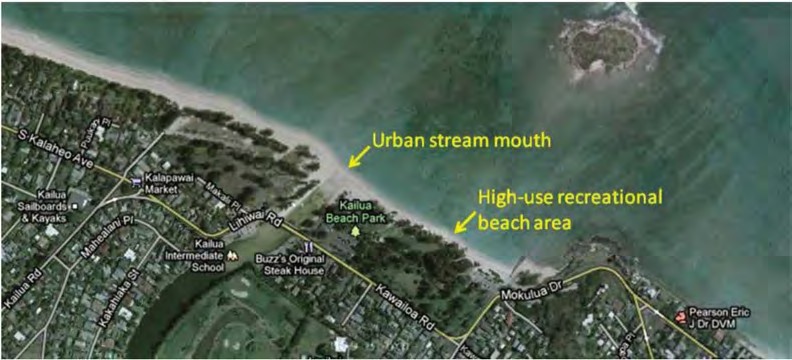 NATIONAL-=- MARINEMarine Debris Toolkit	12 SANCTUARY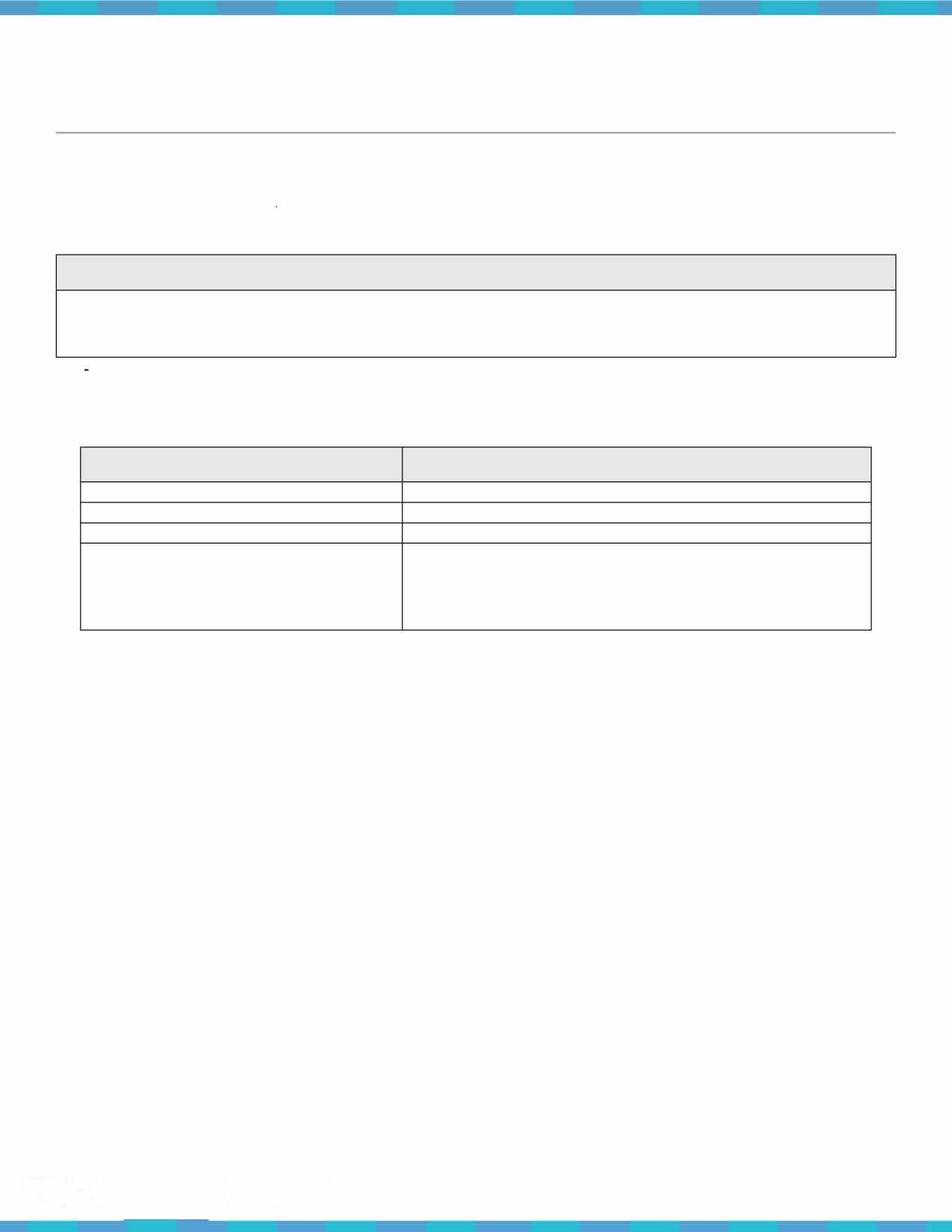 -4iiii:'"  FOUNDATIONSelect a survey site according to the followi ng characteristics:Sandy beach or pebble shorelineClear, di rect, year-round accessNo breakwaters or jettiesAt least 1 00 m in length parallel to the water (sites less than 1 00 meters are acceptable for accumulationsurveys) .No regular cleanup activitieso	Check with local cleanup organizations to determine which sites are already heavily monitoredEach of these characteristics should be met where possible, but can be modified to best fityour school's resources and accessibility. Your shoreline surveys may be conducted at a	Tips from elocal river or stream if you cannot easily access a beach . However, it is important to note that the river's shoreline should be 1 00 meters in length and easily accessible for your 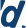 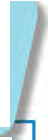 tPeractice, rihe mfiel:2 -	i� ,	l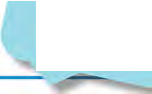 g roup of students. Before You r Students Begin Their Surveys3 flfnesastIt is highly recommended that your students practice their survey method on campus at least once before their planned survey date. This is a/so a great way to keep your campus free of debris! Pick a 100-meter section of campus to test drive your chosen survey method.*Campus debris data should not be recorded in the MDMAP database.Prior to your student's fi rst data collection , a trained adult chaperone should visit the site and complete the Shoreline Characterization Sheet for your site. On this datasheet the followi ng will be noted :GPS coordinates in decimal degrees* at the beginning and end of your shoreline site,                 or at the site's four corners if the width of the beach is less than 6 meters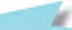 Pract_Tips gfrog·m the f.eld•·	•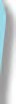 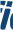 Shoreline characteristics (e.g . tidal range and substrate) ; andlatitu ice /otng 1ong,tude and	•Surrounding land-use characteristics that may influence the delivery of land-basedschde with your students on	debris to the site (e .g. farmland 5 kilometers from a small town or urban parkland 50 meters away from a river mouth). comtng themers ofyour campus/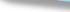 * To teach your students more about GPS coordinates (and how to convert a coordinate to decimal degrees), check out the following You Tube video: https ://youtu. be/ALN7gXF1 thY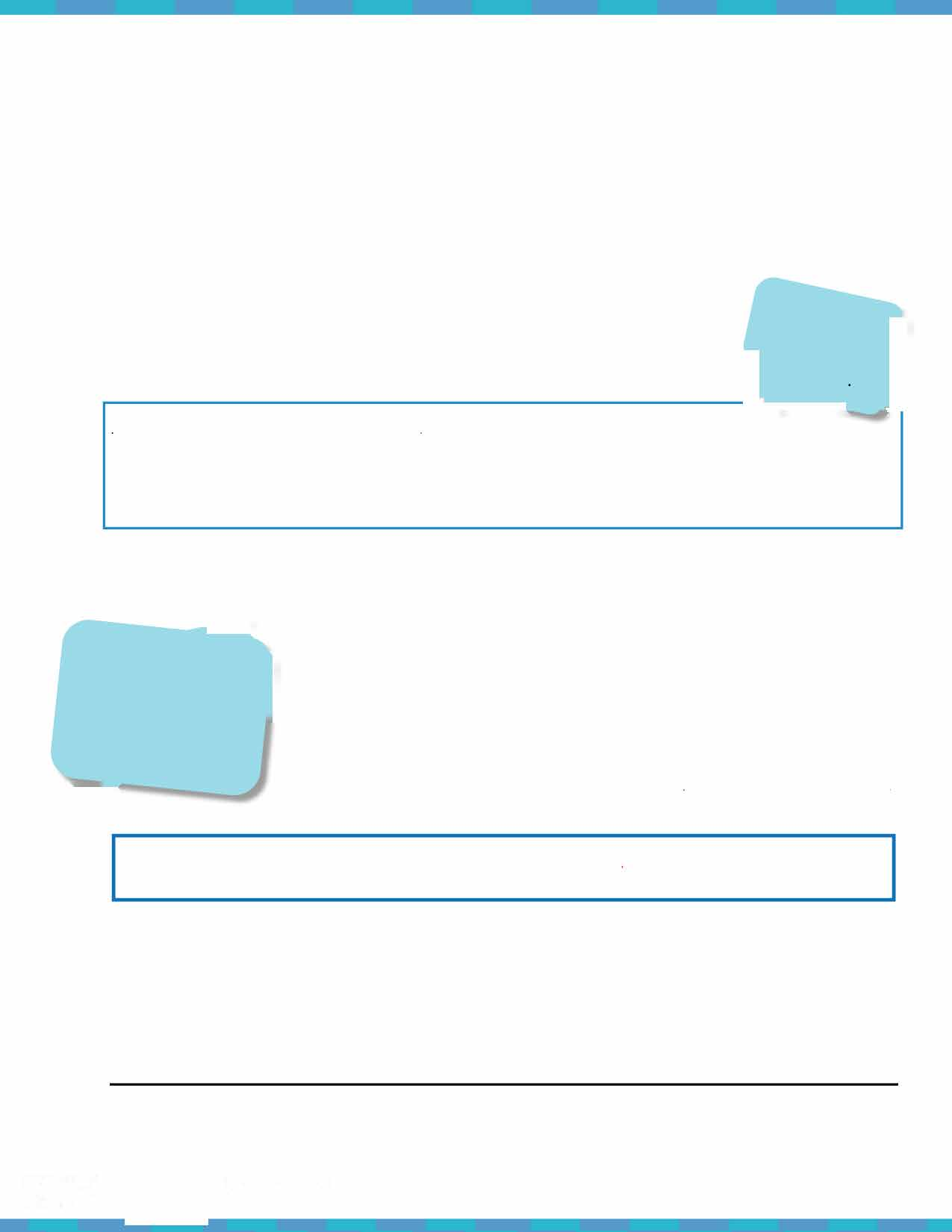 Note: The Shoreline Characterization Sheet needs to be completed only once per site per year unless major changes occur to the shoreline.Shore IDs (on the Shoreline Characterization Sheet) should be created based on the shoreline name or location (e .g. Fort Smallwood). In addition , be sure to add '_MDschool' to the end of your shoreline ID. This extension is to ensure that you wi ll be able to locate your shoreline data AND other participating school's data within the MDMAP database. For example, if your site name was Fort Smallwood, your site ID would read FortSmallwood_MDschool. The Shoreline Characterization Sheet and Debris Datasheets were adapted from Chesire et al. (2009) 1 .1 Cheshire, A.C., E. Adler, et al. (2009). UNEP/IOC Guidelines on Survey and Monitoring of Marine Litter, UNEP Regional Seas Intergovernmental Oceanographic Commission: 132 pp.� NATIONAL	Marine Debris Toolkit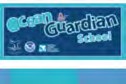  	  SANCTUARY-;,e;;-- FOUNDATIONAccumulation SurveysThe following protocol should be followed when conducting an accumulation survey.BEFORE arriving at the site, check local tide tables and plan to arrive at your site during low tide. ONCE ARRIVED begin fi lling out the Accumulation Survey Debris Datasheet's Additional Information section . Mark the beginning and end of your shoreline site, perhaps with flags or stakes. Measure the shoreline width near the midpoint of the survey area, and record GPS coordinates at the corners of the site (GPS coordinates are marked in red in the diagram below) . REMEMBER to pick up these markers at the end of your survey to make sure they do not become marine debris!The back of the shoreline is where the primary substrate (e .g., sand) changes (e.g ., sand becomes gravel)or at the fi rst barrier (e.g ., vegetation line) .If you haven't already completed the Shoreline Characterization Sheet for your site during a previous visit,do so now.As one of the adult chaperones completes the fi rst page of the Accumulation Survey Debris Datasheet and/or the Shoreline Characterization Sheet, have another chaperone split the students into g roups of 3 or 4: Based on the number of students present, divide the site (using more flags or othermarkers) and assign one group per section of shoreline.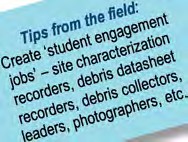 One student should be in charge of tal lying the debris data onto the AccumulationSu rvey Debris Datasheet. Each g roup wi ll have their own datasheet for tallying debris.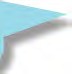 Another student can search for and pick up the debris as they come across it (anadditional student can assist with this) .The th i rd student in the group can be in charge of taking pictu res of the debris found by the group. In order to cover the entire site from water's edge to the back of the shoreline, decide whether your students will walk the survey area parallel or perpendicular to the water. Once determined, divide the survey area evenly and distribute the student g roups among these sections. Student surveyors should traverse the survey area in apre-determined walking pattern until the enti re site is cleared of marine debris.Examples of walking pattern schematics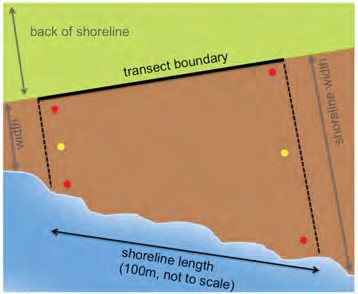 Wa lking Pattern #1:	Walking Pattern #2 Perpendicular to Shoreline A	>Parallel to Shoreline;m·IIIIIIIIIIII	II	·E.!11·mII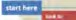 ;m·;m·E	water's ed1e	)	Ewater s edae	)Record on your Accumulation Survey Debris Datasheet counts of debris items that measure over 2.5 cm, or 1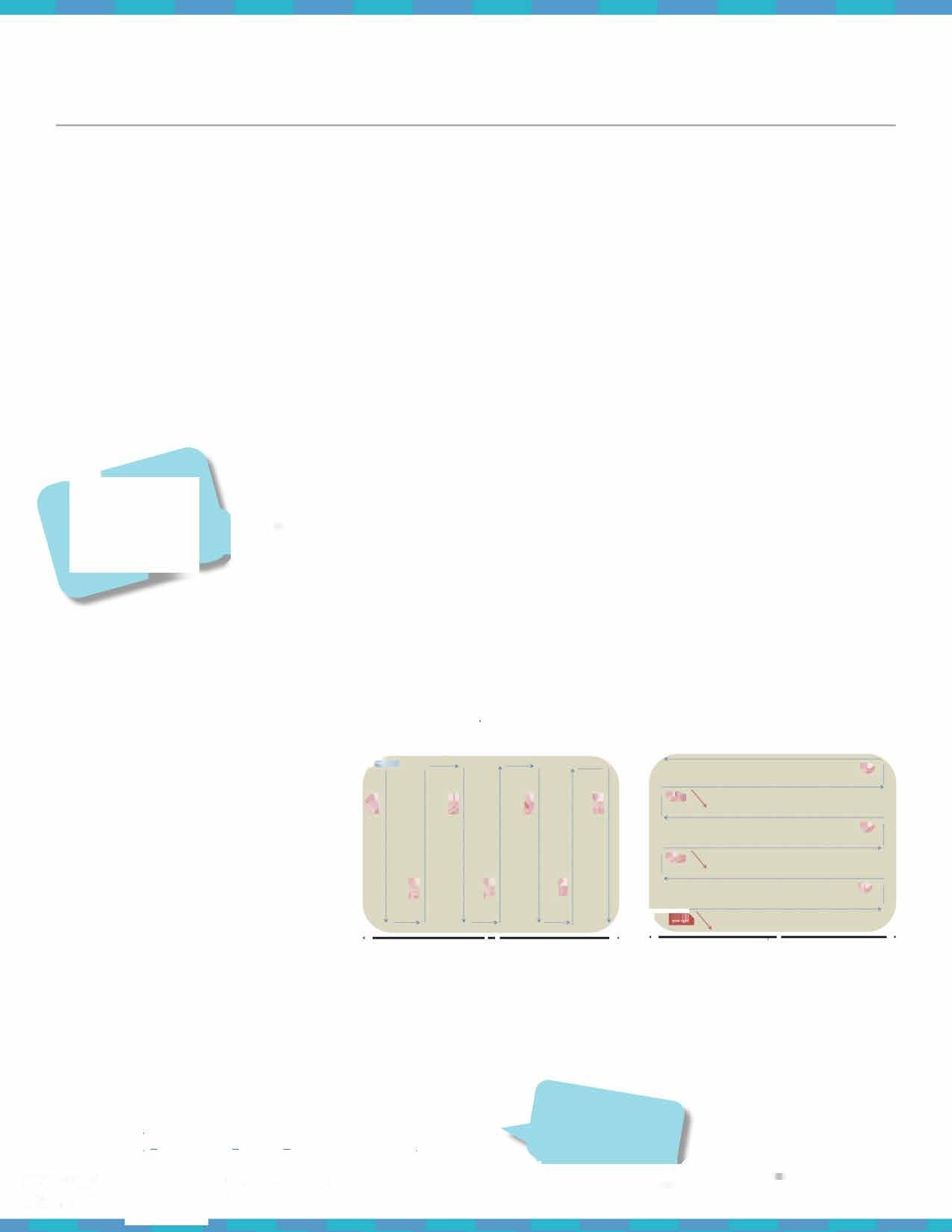 inch (-bottle cap size) , in the longest dimension. Debris smaller than 2.5 cm should sti ll get picked up, just not recorded on the datasheet. Record large debris items, anything bigger than 1 foot (- 0.3 m, typicalforearm length from palm to elbow) in the large debris section of the Accumulation Survey Debris Datasheet.Take photos of your shoreline site and some of the debris items!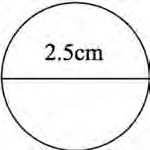 To view an accumulation survey tutorial visit: https://marinedebris.noaa.gov/sites/default/files/videos/original/ 5 accumulation KSedits withSLaudio.mp4.mp4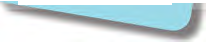 � NATIONAL	Marine Debris Toolkit 	  SANCTUARY-;,e;;-- FOUNDATIONAccumulation Survey Sheets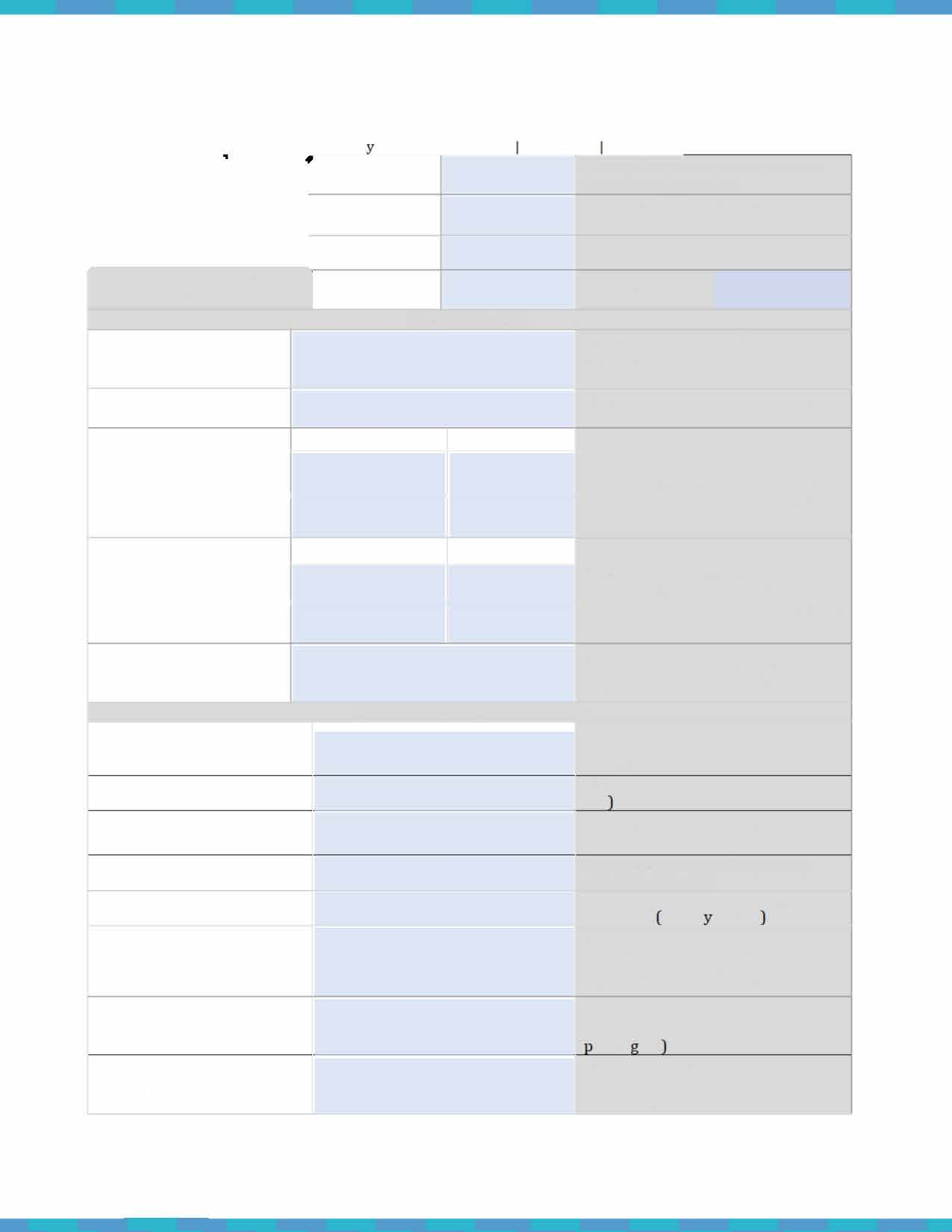 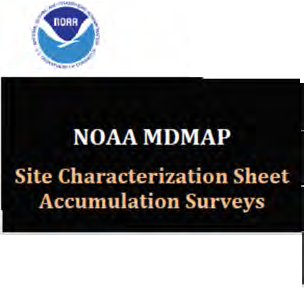 Accumulation Surve Site Characterization Version 2.0 March 2016 The Site Characterization Sheet needs to only be filled out once per site per year.� NATIONAL	Marine Debris Toolkit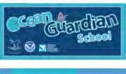 � SANCTUARY-tei:'" FOUNDATION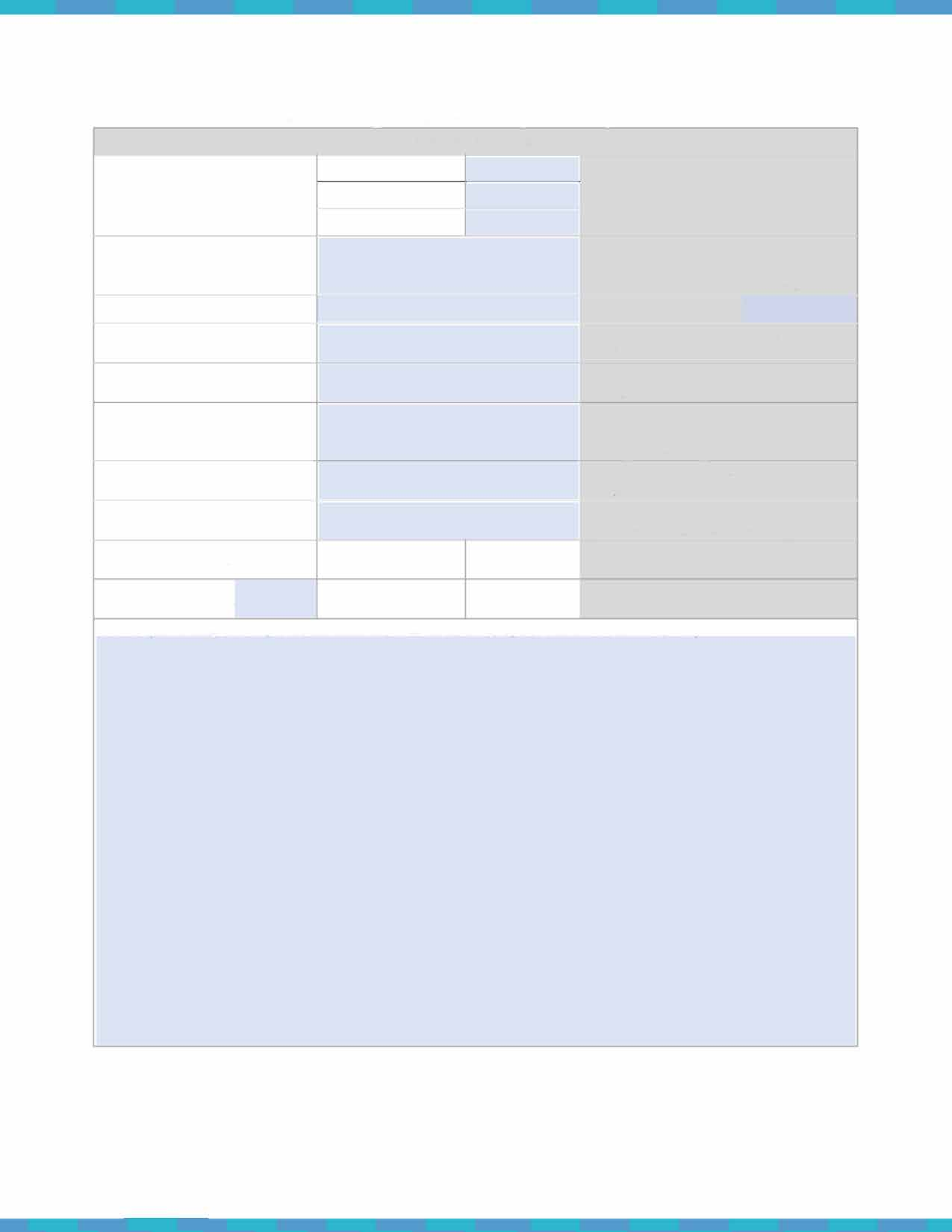 Accumulation Survey Site Characterization I Version 2.0 I March 2016 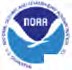 The Site Characterization Sheet needs to only be filled out once per site per year.� NATIONAL	Marine Debris Toolkit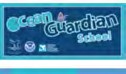 � SANCTUARY-tei:'" FOUNDATIONNOAA Marine Debris Toolkit - Accumulation Survey Debris Datasheet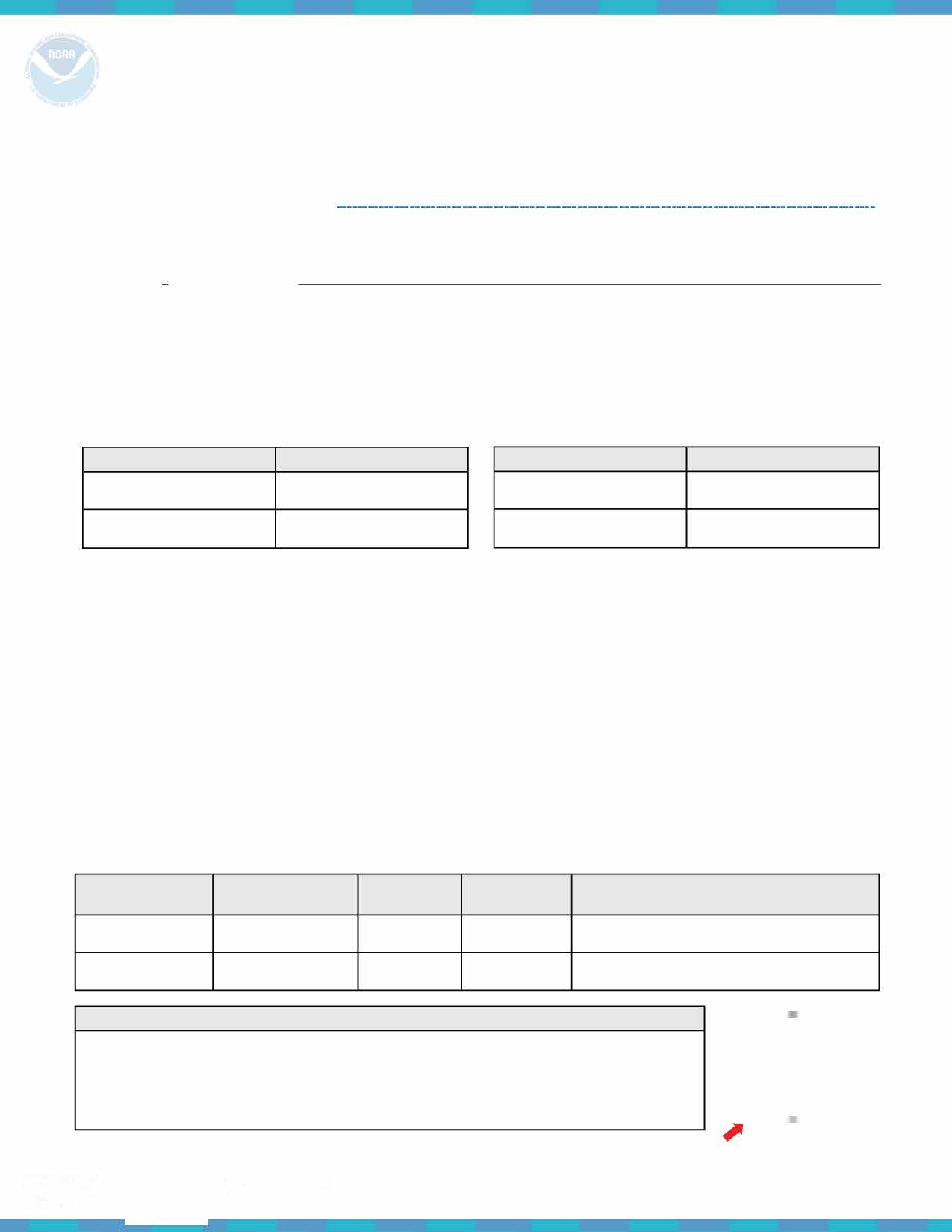 Surveyor  name(s):  	Number of people conducting the survey: -------Su rvey Site Information ---Name of organization (School name, group name, etc.): 	_ Survey type: Accumulation SurveyLocation 	--------------------------------------------------------------------------------------------------------------Location type (check one) :	Beach (coastal)	Watershed (i nland waterway; river, stream, lake)Shoreline name (beach, stream, river or park name) 	MDSchoolWhat is the width of the beach?  	Measure the width of the beach by measuring the meters from the water's edge to the back of the shoreline.Time 	--------------------------------------------------------------------------------------------------------------------Survey end ti me:	-Time of low tide (list time of most recent, or upcoming low tide):  	Se as on (winter, spring, summer, fall, tropical wet, etc.):  	Date of previous survey (leave blank if this is your first survey):  	Recent storm activity:  	_Describe any significant storm activity within the previous weekLarge Debris (larger than 1 ft.; do not include these items in your tallies) ---------------------------------------DescriptionPlease list any notes you took on debris items and/or description(s) of items you were unable to classify below.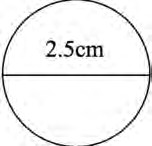 Only record debris items that are larger than 2. 5 cm on the back of this datasheet.� NATIONAL	Marine Debris Toolkit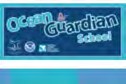  	  SANCTUARY-;,e;;-- FOUNDATIONDebris CollectedTotal of tallies for each item should be added into the blue boxes at the end of your su rvey. Items listed as 'other' should be specified on the blue dotted line.Example:	0ther [ <;ef.f.'."':!: . �!P. l  	J.Hf_l_l I  	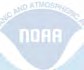 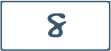 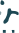 Plastic 	-----------------------------------------------------------------------------------------------------------------Plastic fragments I	I Hard _ 	_  ---�F-oam�ed  _ 		_..I Film _ 	..__! Food wrappers ___.I Beverage bottles  	..__ IOther jugs or containers	I Bottle or container caps  	_..!Cigar tips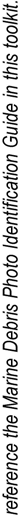 _..! Disposable cigarette lighters6-pack rings 	__	IB ags	Pl astic rope/small net pieces _ 	..__  ! B uoys & floats	__,eFishing lures  & line  	- !Cups(1nd. polystyre ne/loamed pastic)__, Pl astic utensils -----------.---	--.1Straws _ 	_  --- Balloons - Mylar  	_..I Personal care products	Other [ 	]  	_MetaI  	------------------------------------------------------------------------------------------------------------------I_ -�!Aluminum/tin cans _ 	-I	! Metal fragments   	�IAerosol Cans  	_�I Other [ 	]  	GIass 	------------------------------------------------------------------------------------------------------------------..___e! Beverage  bottles __	_.I Jars  	V.E:>	_	!Glass fragments __	�IOther [ 	]  	·�w.:::Rubb� 	-------------------��0,-·I -�.! Flip-flops -----------_.I Gloves _ 	_I	!Tires _ 	_  I Balloons - Latex  	!	I _	! Rubber fragments _ 	�I Other [ 	]  	-�	Processed Lumber (no natural wood)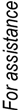 -1__!cardboard  cartons_ 	I-__e IPaperebags  _ 	_--------------------------------------------------�IPaper and  cardboard _ 	�I Lumber/building  material _ 	______.lather [ 	l 	CIoth/Fabric ----------------------------------------------------------------------------------------------------1__lclothing  & shoes  	_�I Gloves (non-rubber)  	___.I Rope/net  pieces (non-nylon)  	_I-__! Fabric pieces  	___.I  Other L.	..l 	0ther/Unclassifi abIe 	-----------------------------------------------------------------------------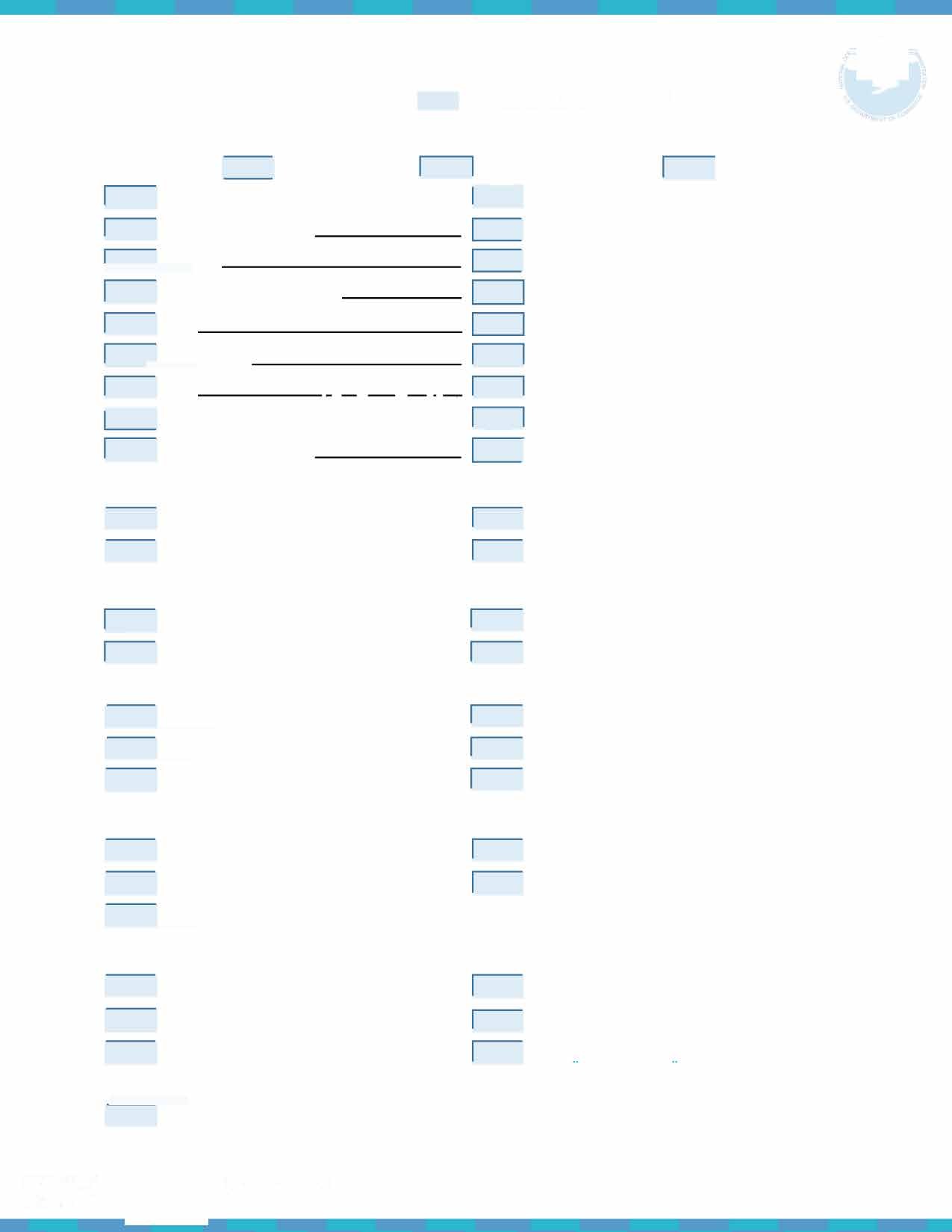 I 	! 	 	Before entering your data into the MDMAP database, combine all datasheets fro m each group participating in the survey into a single dataset. Only one dataset per survey should be submitted to the MDMAP database.� NATIONAL	Marine Debris ToolkitSANCTUARY-;,e;;--  FOUNDATIONMarine Debris Monitoring SuppliesBelow are some suggested tools for your monitoring efforts. Absolute necessities are listed in red , whereas suggestions are listed in green.Survey Flags :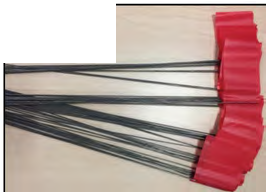 Tool :Survey flags : used to mark out your site1 set per siteMeasuring tape (hand-held): for measuring your site1 00-meter tape preferred1 per siteFor measuring survey sitesGloves: for students to use during monitoring1 glove per student is recommended to save resou rces and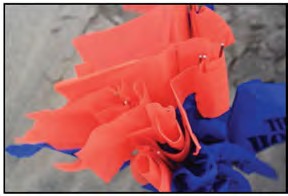 Where to buy:Home improvement stores, onlineHome improvement stores, onlineGeneral merchandise retailers, homereduce waste-	Single-use nitrile gloves or multi-use gardening gloves work bestimprovement stores, onlineMeasuring Tape: 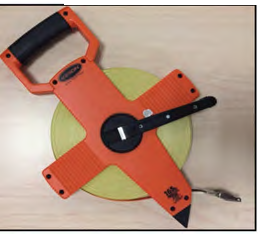 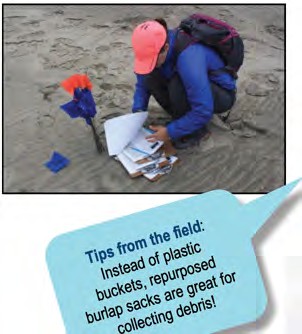 Bags*: for storing items collected during monitoring1 per g roup of students to save resources and reduce wasteOnly needed for accumulation surveysGPS Tracking Tool : for record ing coordinates1 per g roup of studentsDatasheets: to keep a tally of debris1 per g roup of studentsPencils: to keep a tally of debris1 per g roup of studentsClipboards: for carrying/record ing on datasheets while monitoring1 per g roup of studentsBuckets**: for storing items collected during monitoring1 per g roup of students to save resources and reduce wasteSturdy 12' Ruler: for measuring marine debris1 per survey siteCamera: for photographing marine debrisGeneral merchandise retailers, home improvement stores, onlineFREE Google Maps app is the easiest way to track your coordinates on Apple or Android phones.Printed from this toolkit!Office supply store, general merchandise retailers, onlineOffice supply store, general merchandise retailers, onlineHome improvement stores, onlineOffice supply store, general merchandise retailers, onlineGeneral merchandise retailers, online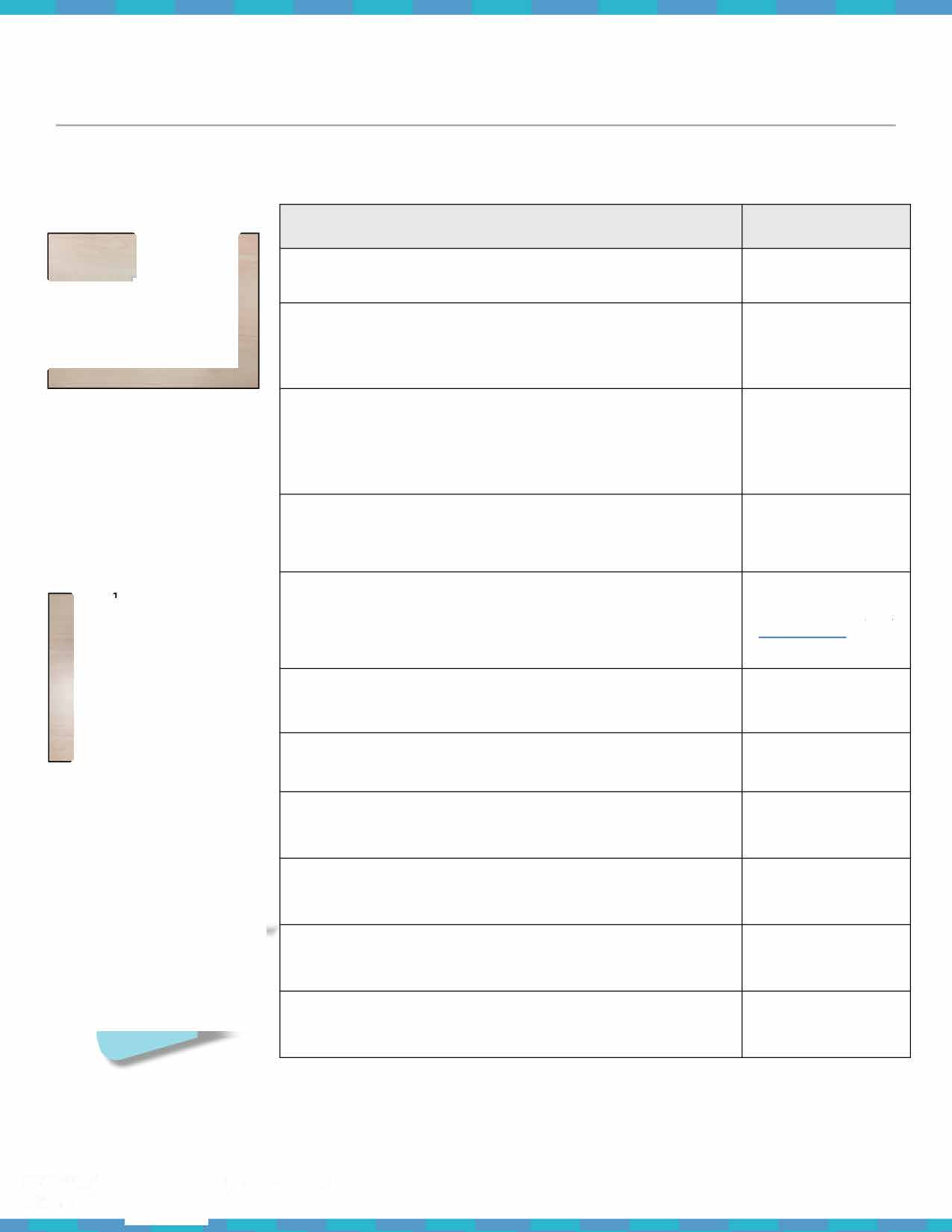 * Make it waste free! Have your students create their own reusable bags using old t-shirts . Check out the 'Action Project Ideas' section to learn how to make no-sew t-shirt bags.** Buckets are a durable alternative to plastic trash bags, however this is only a suggestion - choose the best item for your school's budget/resources .� NATIONAL	Marine Debris Toolkit-=-- 	  SANCTUARY-;,e;;-- FOUNDATIONMarine Debris Survey Photo Identification GuideThis guide is a tool for categorizing marine debris items during monthly field surveys. The examples of debris types within each category are meant to assist in reporting survey results. To view and search the full photo identification guide and photo captions, visit the MDMAP Get Started Toolbox online Monitoring Photo Gallery at https://marinedebris.noaa.gov/research/monitoring-toolbox.Print a copy of this guide and laminate it for students to use in the field!PlasticsHard Plastic Fragments*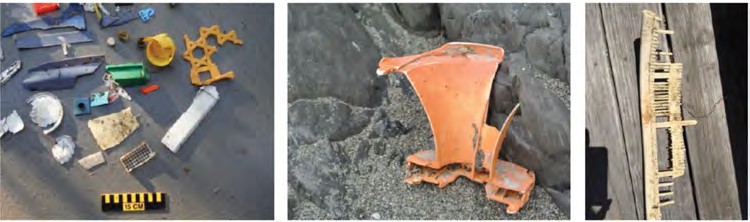 Foamed Plastic Fragments*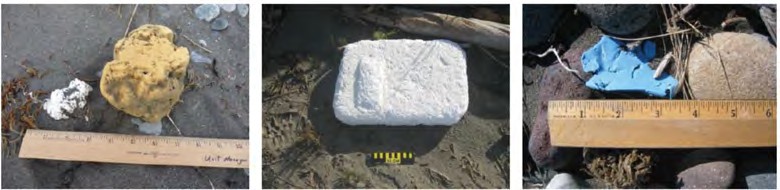 Filmed Plastic Fragments*Plastic fragments > 2.5 cm that retain hard structure (though withweathering, hard plastics maybecome brittle and break apart when a little force is applied) .Plastic fragments > 2.5 cm that are lig htweight and can generally bebroken apart or that crumble easily (however, exposure to theenvironment may reduce 'crumble­ abil ity') .Plastic fragments > 2.5 cm that are composed of th in plastic sheets/films; these filmed plastics are flimsy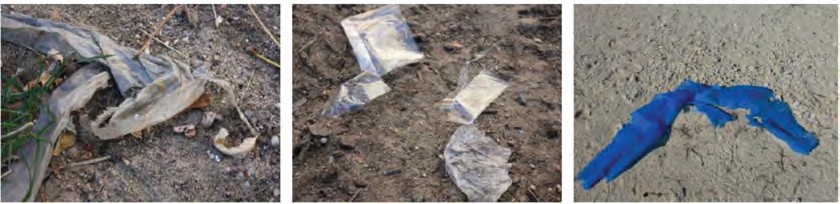 and bend easily.*A fragment is a piece of a larger item that cannot be identified, or that is less than 50 % of the original item.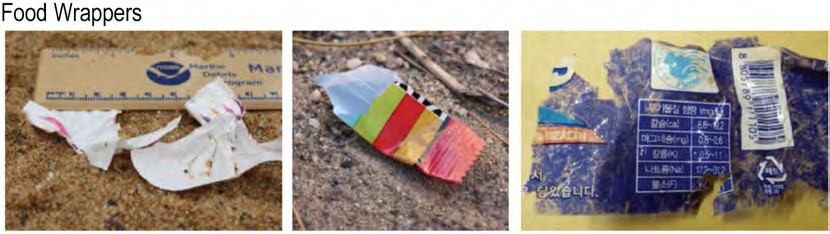 Food wrappers aredistinguished from plastic films by identifiable labels . Foodwrappers come in a variety of types and sizes .NATIONAL-=- MARINEMarine Debris Toolkit20SANCTUARY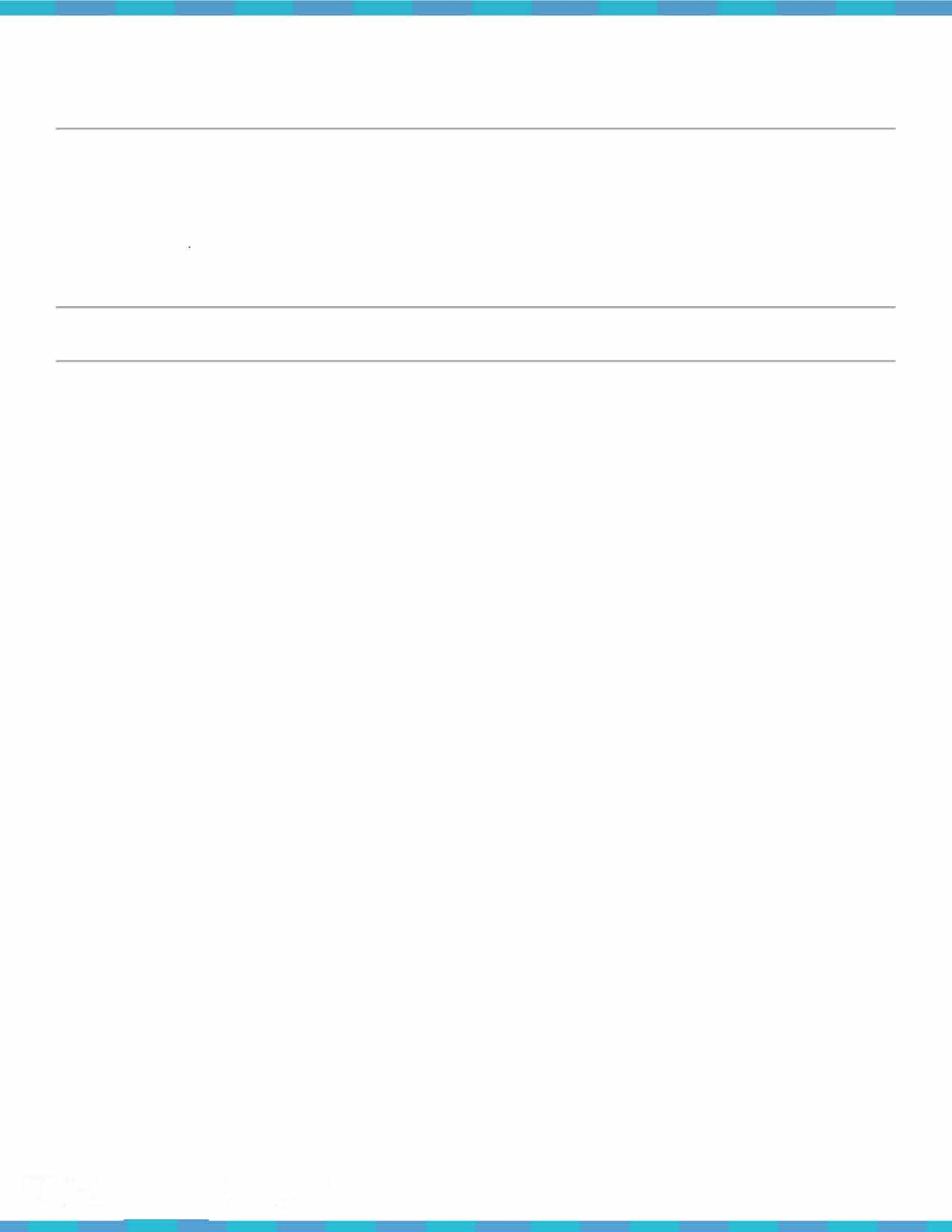 -4iiii:'"  FOUNDATIONPlastic Beverage Bottles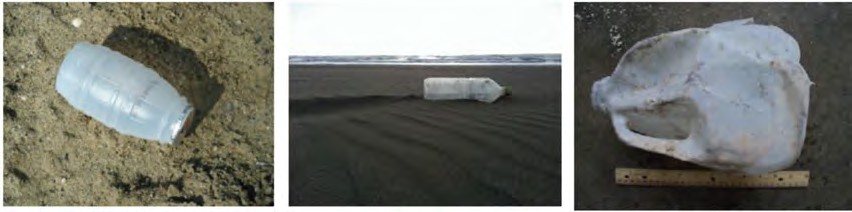 Other Jugs/Containers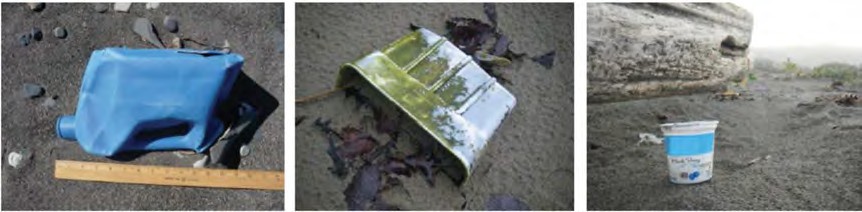 Bottle Caps/Container Caps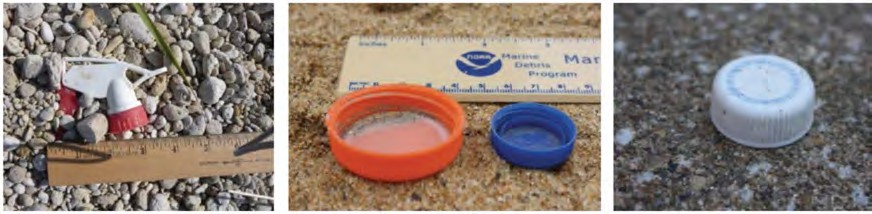 Plastic beverage bottles can include milk/juice jugs, or containers for soft drinks, water, juice, and sportsdrinks. They come in a variety of sizes and colors (translucent, green, brown, light blue, etc.).Other jugs/containers include a variety ofplastic packaging types. Examples include: food containers (yogurt, take out, etc.), plastic buckets, baskets, or barrels.Bottle and container caps come in various sizes and colors.Cigar Tips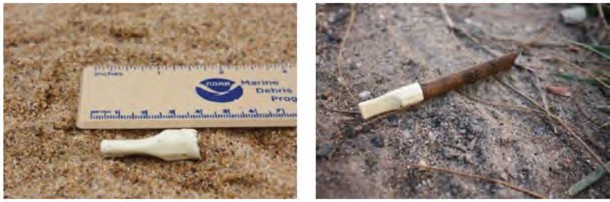 Cigarettes & Cigarette Filters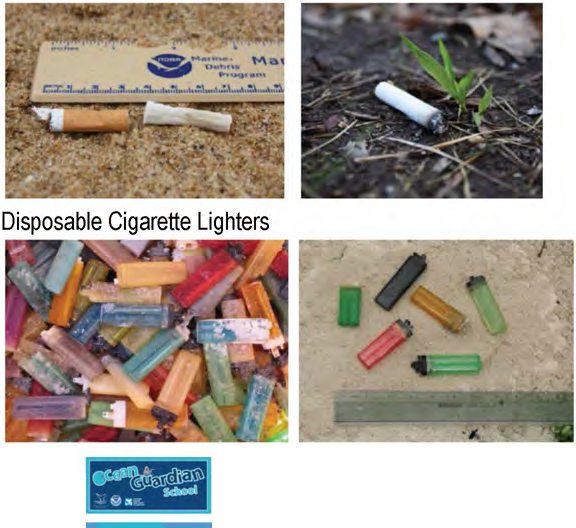 Cigar tips come on some cigar brands and are typically off-white in color. Only record cigar tips that are longerthan 2.5 cm.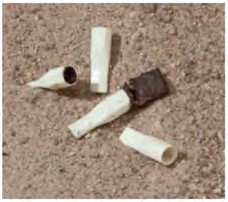 Cigarettes and cigarette filters can be hard or spongy (both are made of a synthetic polymer).Some cigarettes may not have filters and are composed of only tobacco and paper. Only record cigarette butts that are longer then 2.5 cm.Disposable cigarette lighters have a casing made of hard plastic (usually with a metal top). They may or may not contain fluids. Be very carefulwhen picking up a cigarette lighter - make sure an adult chaperone is with you at all times.NATIONAL MARINE	IMarine Debris Toolkit� SANCTUARY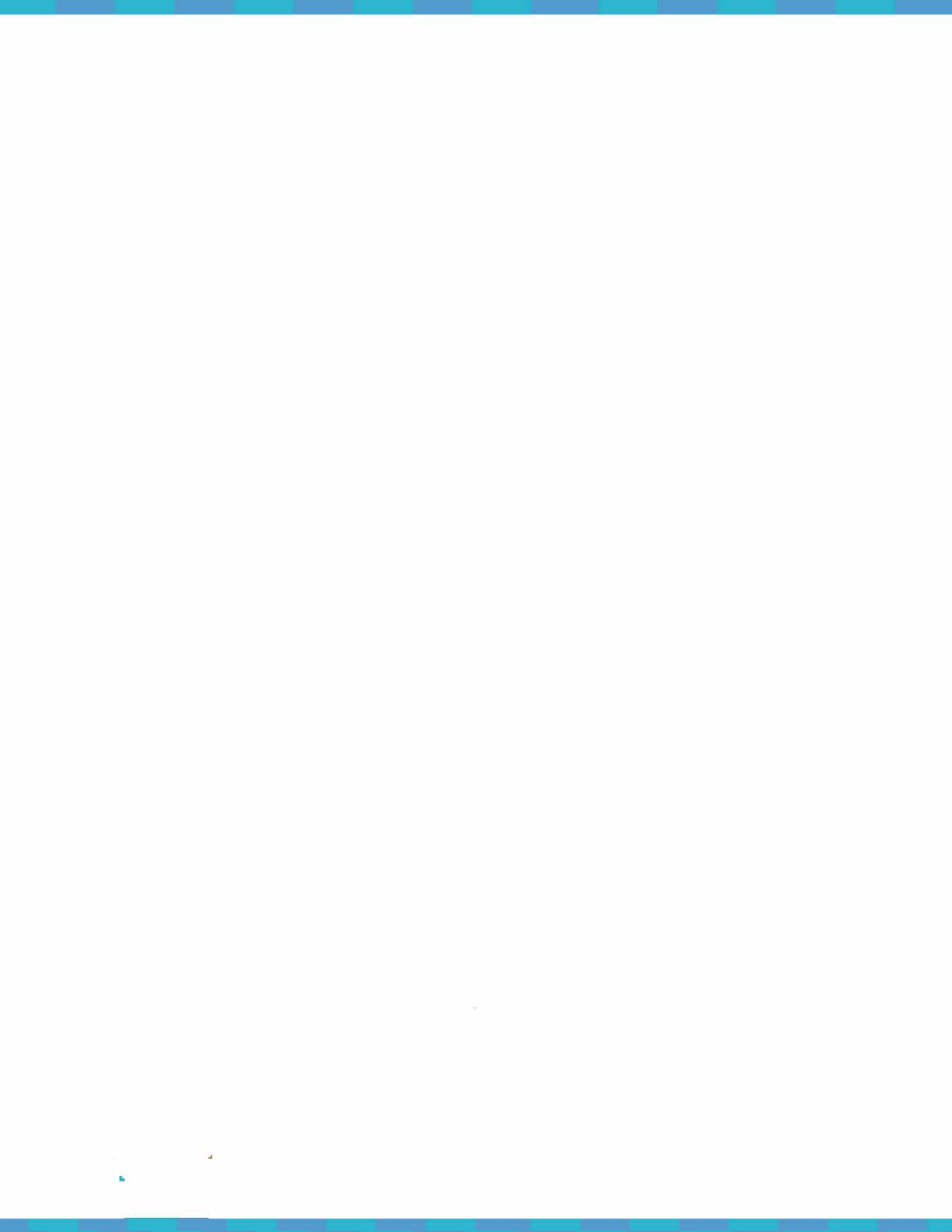 -te:'" FOUNDATIONBags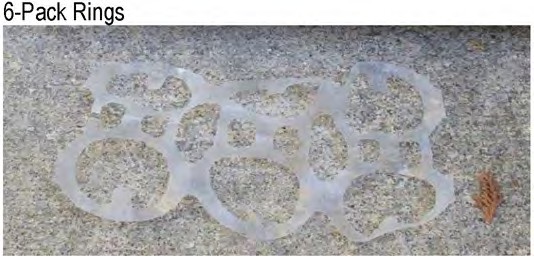 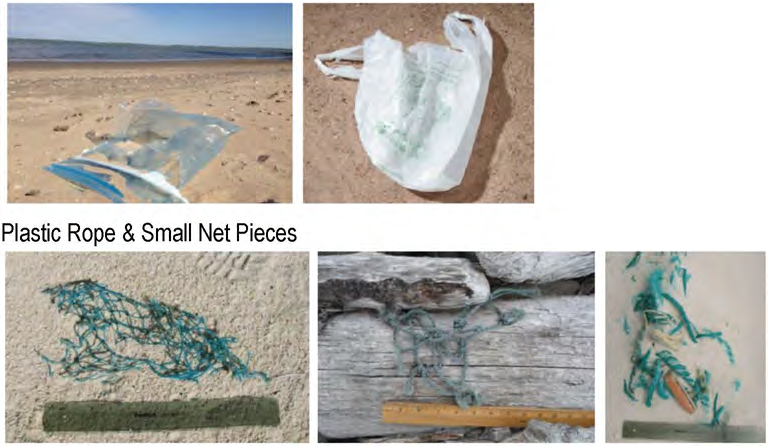 Pack Rings are composed of a semi-flexible (but very strong) plastic material. They are used in the packaging ofsoda cans and other types of beverages.Plastic bags are made of a thin film. Examples include bags used for: dry cleaning, newspapers, bread, frozen foods, bulk ice, fresh produce, grocery bags, household garbage, etc. As long as at least half of the bag ispresent, these items should be recorded as bags.Buoys & Floats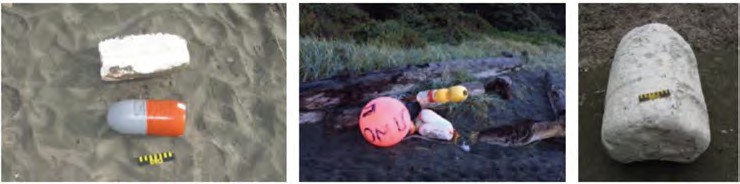 Fishing Lures & LinePlastic rope and small net pieces are composed of synthetic material rather than cloth or fabric. Fishing line is NOT included in this category, but should be recorded under "Fishing Lures & Line".Generally associated with fishing and boating activities, a buoy floatsat the surface and is attached to the seafloor. These come in varioussizes, shapes and colors.CupsFishing lures come in a variety of shapes, sizes and materials depending on their function. Modern types are made of plastic with hooks and eyes for lines. Fishing line with lures attached should be recorded as one item.Cups can be made of hard or foamed plastic. Most paper cups are coated with a plastic film.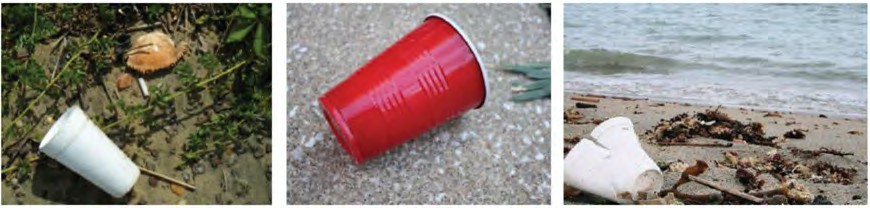 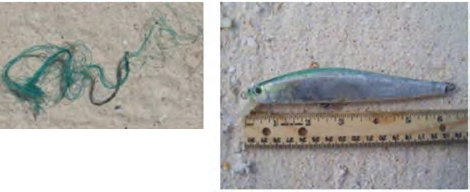 Plastic coated cups areincluded in this category.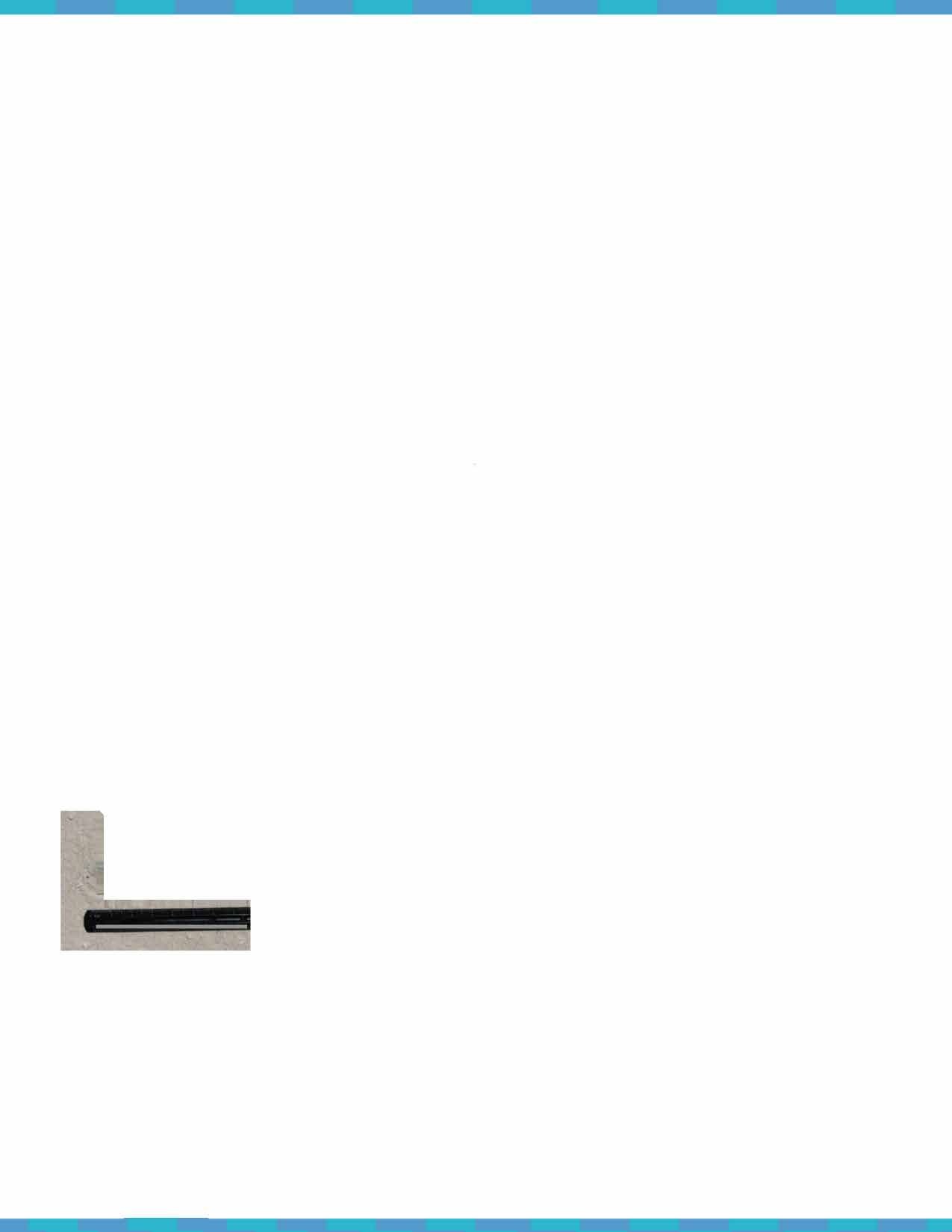 � NATIONAL	Marine Debris Toolkit� SANCTUARY-te:'" FOUNDATIONPlastic Utensils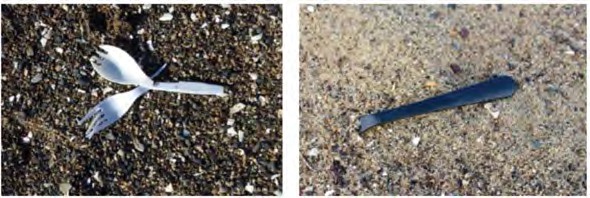 Straws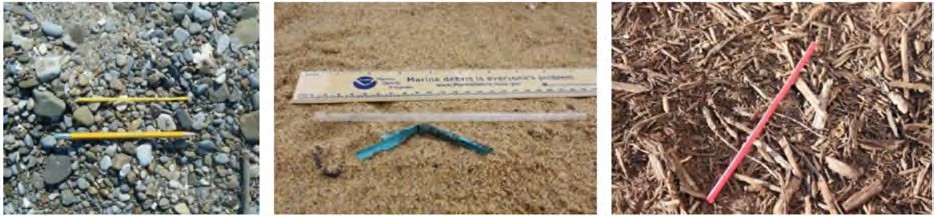 Balloons - Mylar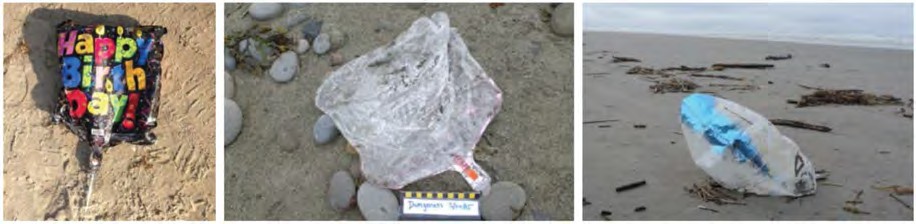 Personal Care Products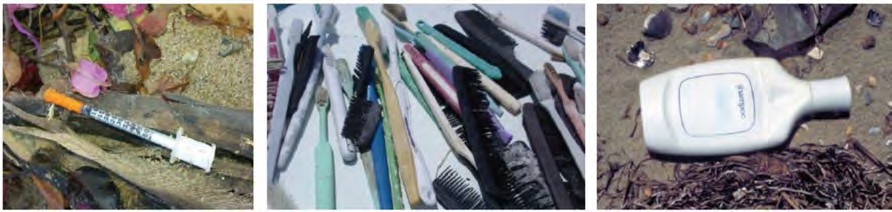 Plastic Other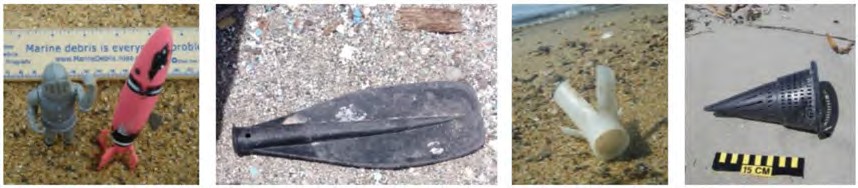 Plastic utensils include disposable knives, forks, and spoons.Straws come in various colors andsizes ranging from shorterones to longer ones.Mylar balloons have a seam and are made of foil coated plastic.They usually have a shiny, reflectivesurface and often have designs w/ picturesand/or words.This category is broad. Various products such as health and beauty containers, combs, toothbrushes, chap stick tubes, etc. areincluded in this category.Items that do not fit into one of the plastic categories above.Describe the "other'' items in the notes section.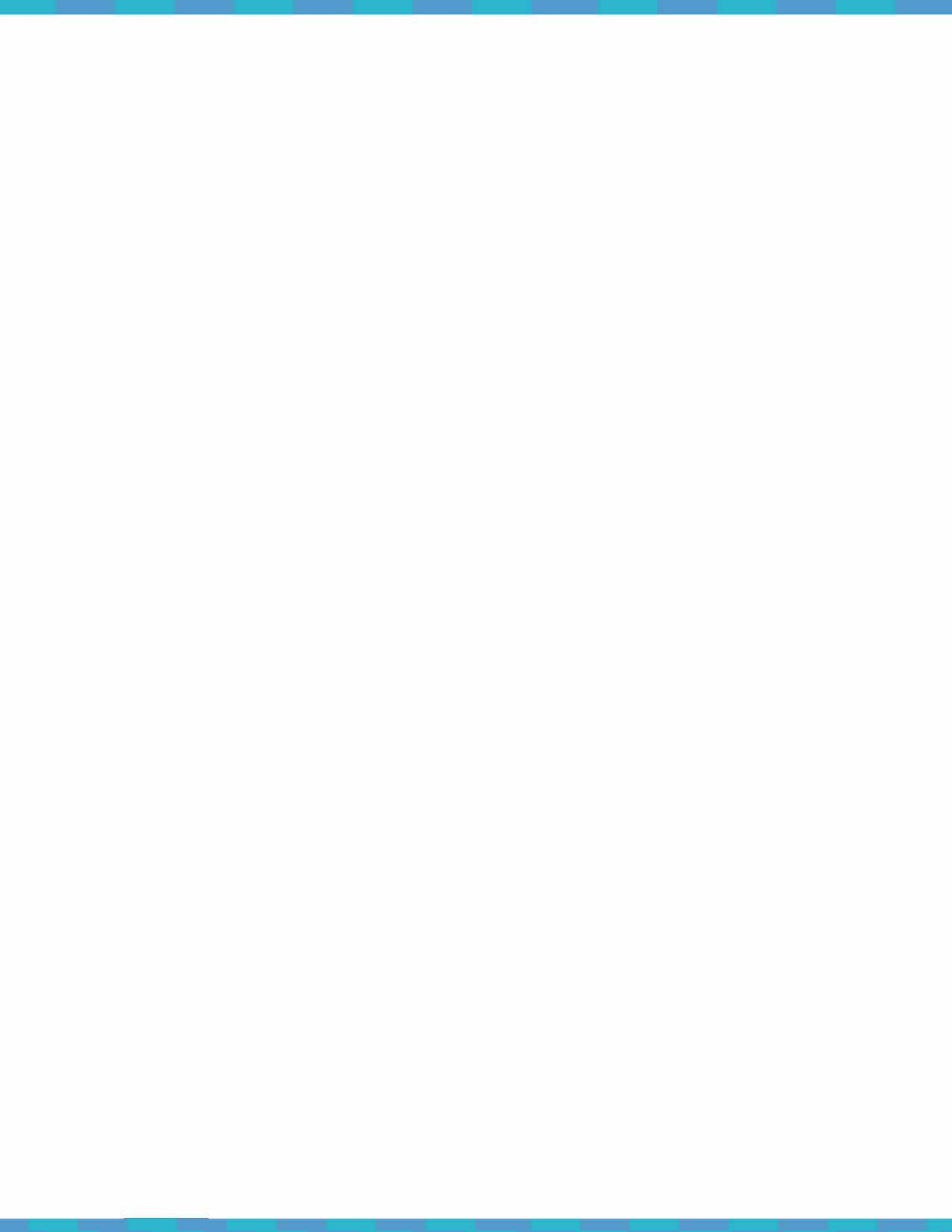 � NATIONAL	Marine Debris Toolkit� SANCTUARY-tei:'" FOUNDATIONAluminum/Tin Cans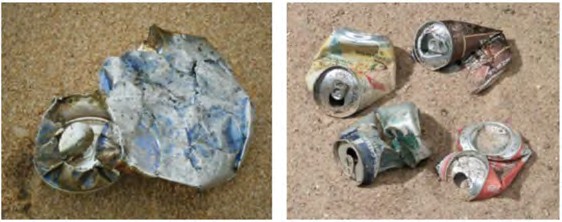 Aerosol Cans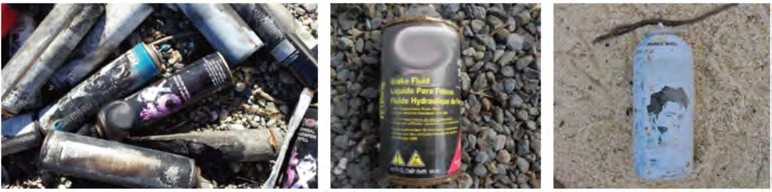 MetalAluminum/Tin cans are used for beverages (e .g .sodas, juice, etc.) and food items . Exposure to the environment will cause these containers todeteriorate - aluminum cans become brittle over time and collapse. Tin cans rust when exposed to the environment.Metal Fragments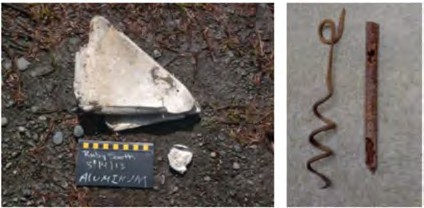 Metal Other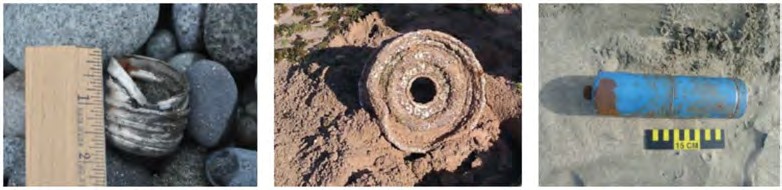 Aerosol cans have an outer shell made of metal (aluminum or steel)and compressed contents . The spray valve will be made of plastic and the cap is also usually plastic. The spray valve and cap will most likely not be attached to the canister.A metal fragment is a piece of a larger item that cannot beidentified , or that is less than 50% of the original item. Metal pieces that have been exposed to the environment may rust depending upon their material .Items that do not fit into one of the metal categories above.Describe the "other" items in the notes section .Glass Beverage BottlesGlassGlass beverage bottles are used for sodas, water, and other types of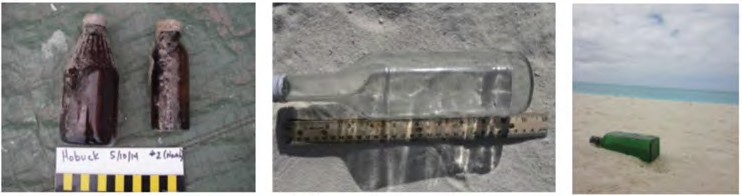 liquids. These bottles come inassorted colors (clear, green, brown, blue, etc.) and in different shapes and sizes . Most glass beverage bottleshave metal caps.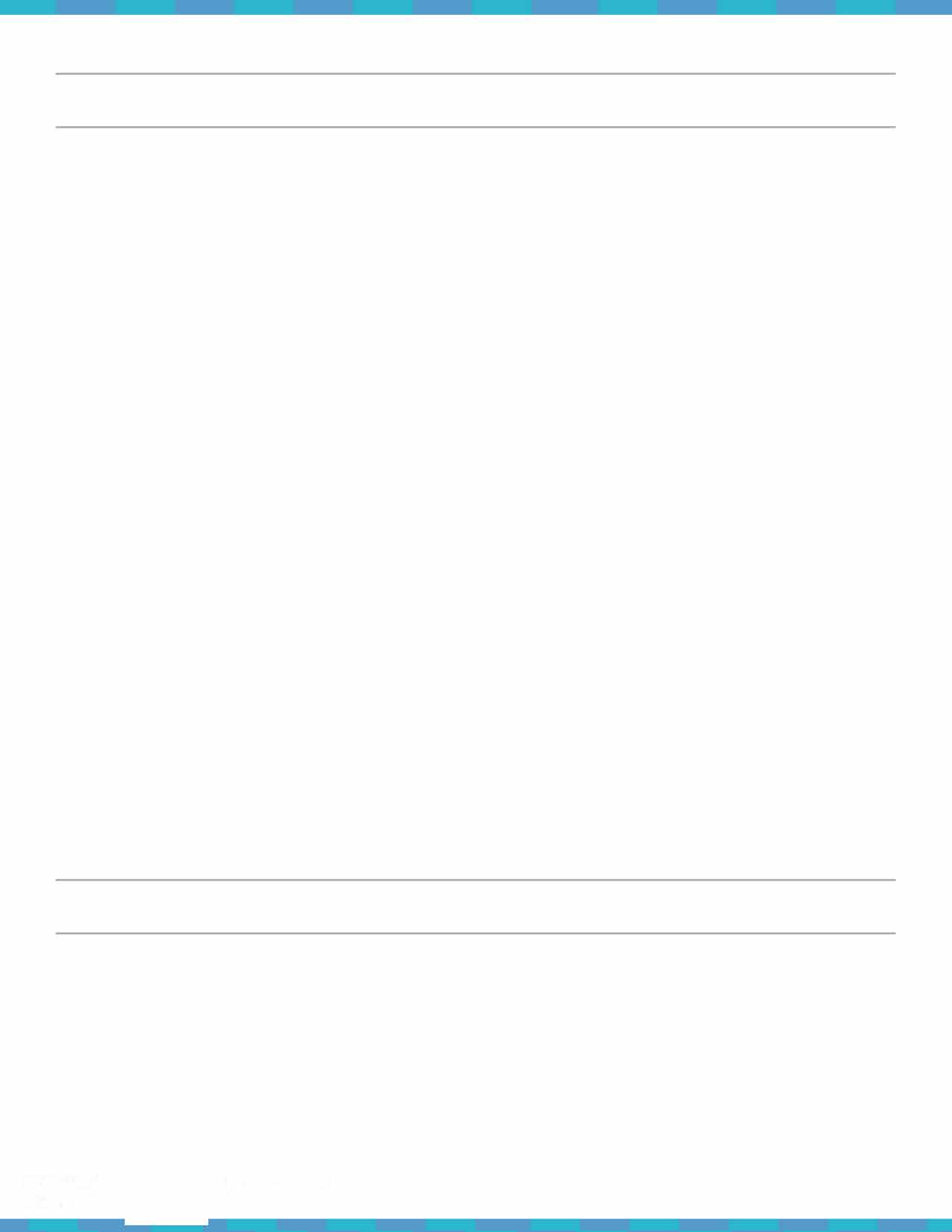 � NATIONAL	Marine Debris Toolkit 	  SANCTUARY-;,e;;-- FOUNDATIONJars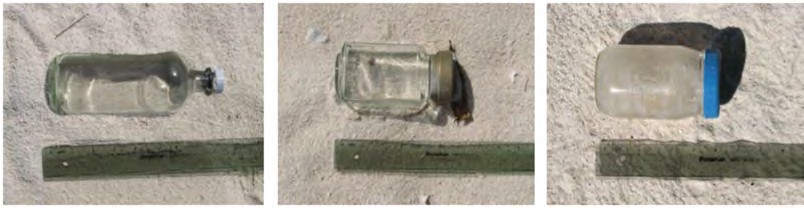 Glass Fragments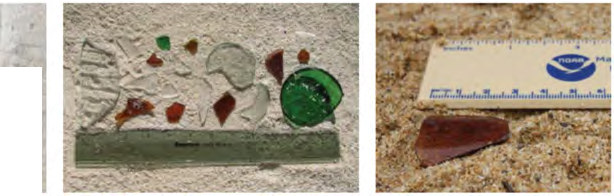 Rv8 'f S" v"'n-1Many glass jars are used forfood , condiments, make-up, and other materials . This type ofdebris is usually associated with household waste (land-basedsources) or gallery waste (ocean­ based sources) . The lids areusually metal .Glass frag ments are pieces of larger glassitems that cannot be identified , or are less than 50% of the orig inal item. If glassfragments have been in the environment for long periods of time, they may become7/ 'J"/t �	weathered and appear with smooth edgesand a frosty appearance (e .g . sea glass).Newly-fragmented glass pieces are likely sha rp, so ta ke ca re in picking up these items (use gloves or a scooper to remove sharp pieces of glass) . Always make sure to have an adult chaperone with you. Glass Other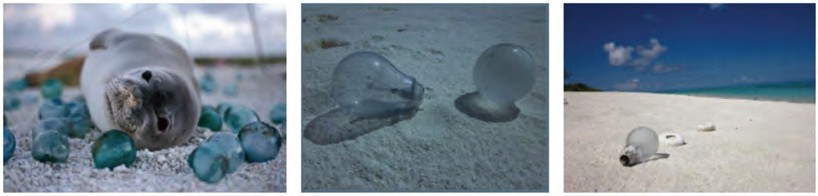 Flip FlopsRubber Gloves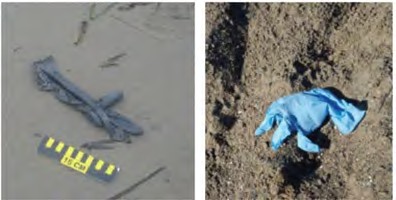 RubberItems that do not fit into one of the glass categories above.Describe the "other'' items in the notes section .Flip-flops or "slippers" are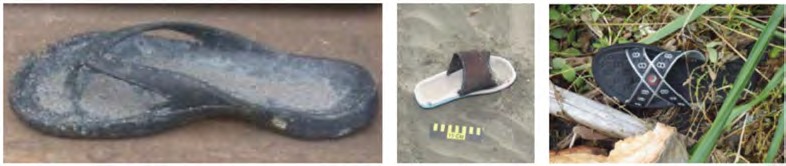 primarily composed of a rubber sole. Other shoes that have aprimarily rubber exterior, such as fishing boots, should be recorded under Rubber - Other.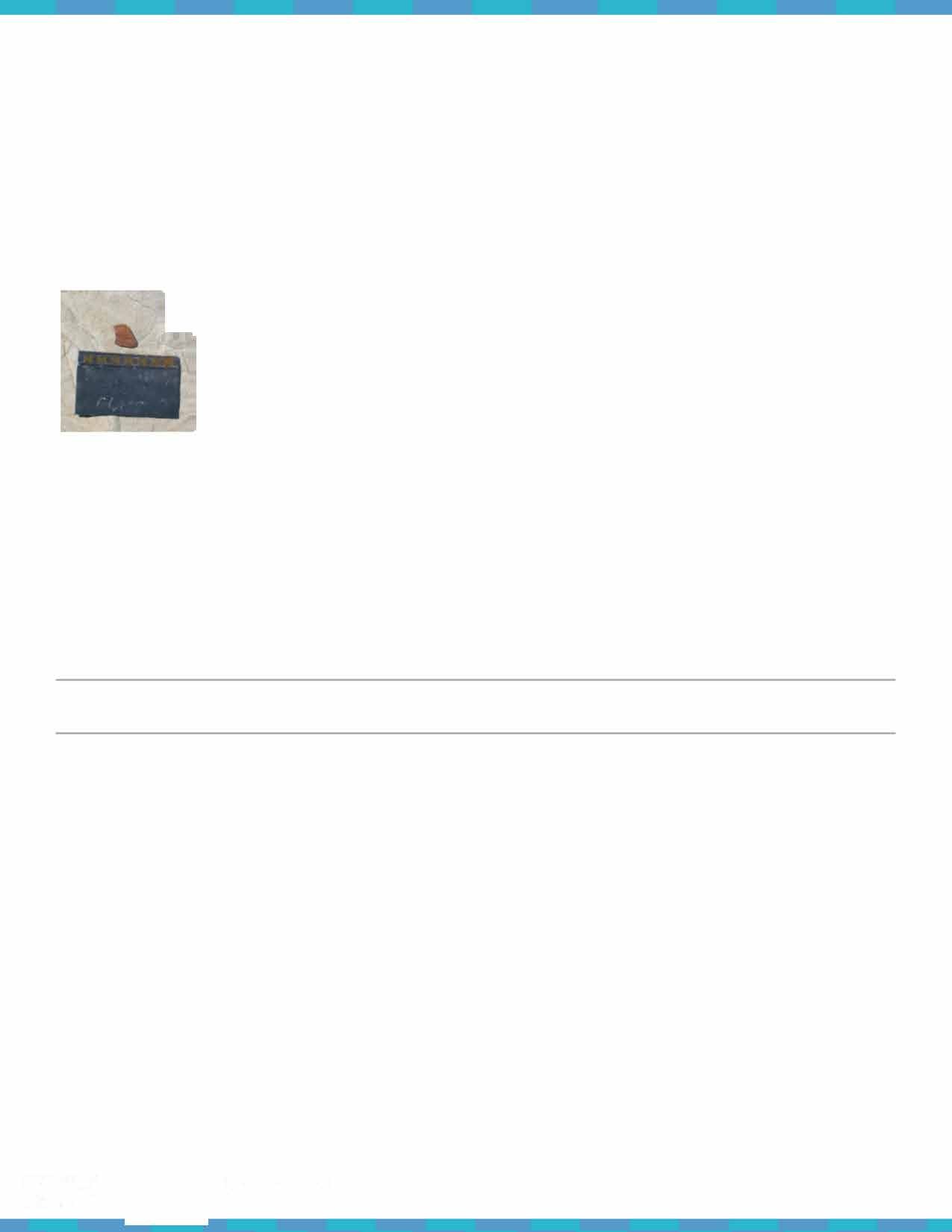 Work gloves used for fishing may be made of natural rubber latex, nitrile (synthetic rubber compound), neoprene (polychloroprene) , orpolyvinyl alcohol rubber (synthetic) . Note: In some geographic areas, evidence of sea turtles attempting to feed on discarded gloves canbe seen with diamond-shaped bites in the gloves .� NATIONAL	Marine Debris Toolkit 	  SANCTUARY-;,e;;-- FOUNDATIONTires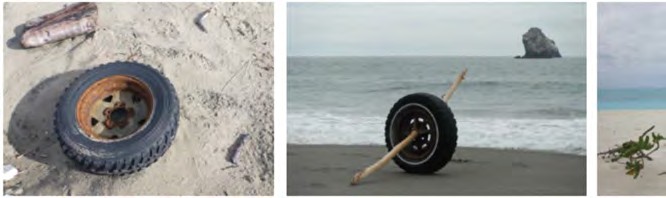 Balloons - Latex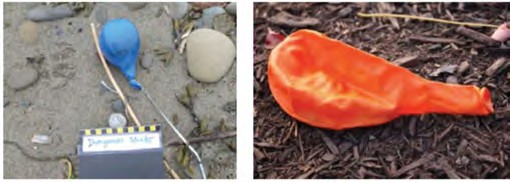 Rubber Fragments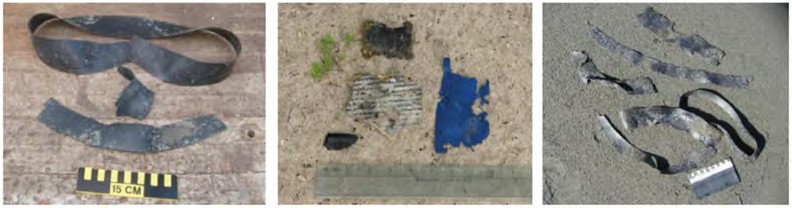 Rubber Other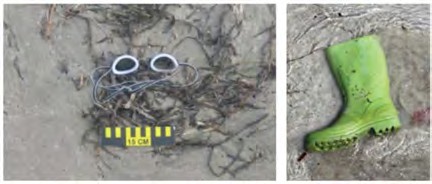 Tires can come in various sizes (trucks, cars, trailers, bicycles, recreational vehicles, lawnmowers, etc.) and may have the wheel rim (metal) , hub cap    (metal) and/or covering lug nuts (metal) still attached .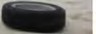 Latex balloons are the trad itional "party" balloons. They are also often used at festivals, open houses, sales, massballoon releases, etc. These balloons are made of natural or synthetic latex, are usually round or oval in shape, and can come in a variety of colors. A rubber fragment is a piece of alarger item that cannot be identified , or that is less than 50% of theoriginal item. Rubber fragments may not feel like "rubber" due totheir degradation when exposed to the environment. Due to oxidation , rubber may even feel brittle.Items that do not fit into one of the rubber categories above. Describe the "other" items in the notes section .Cardboard CartonsPaper and CardboardProcessed LumberCardboard cartons can be anything from cereal boxes to moving boxes, and are distinguished from Paper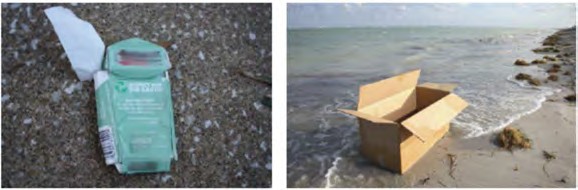 and Cardboard because they hold theircarton/container shape. They will begin to deteriorate the longer they are exposed to the environment. The longer it is exposed the faster it will deteriorate.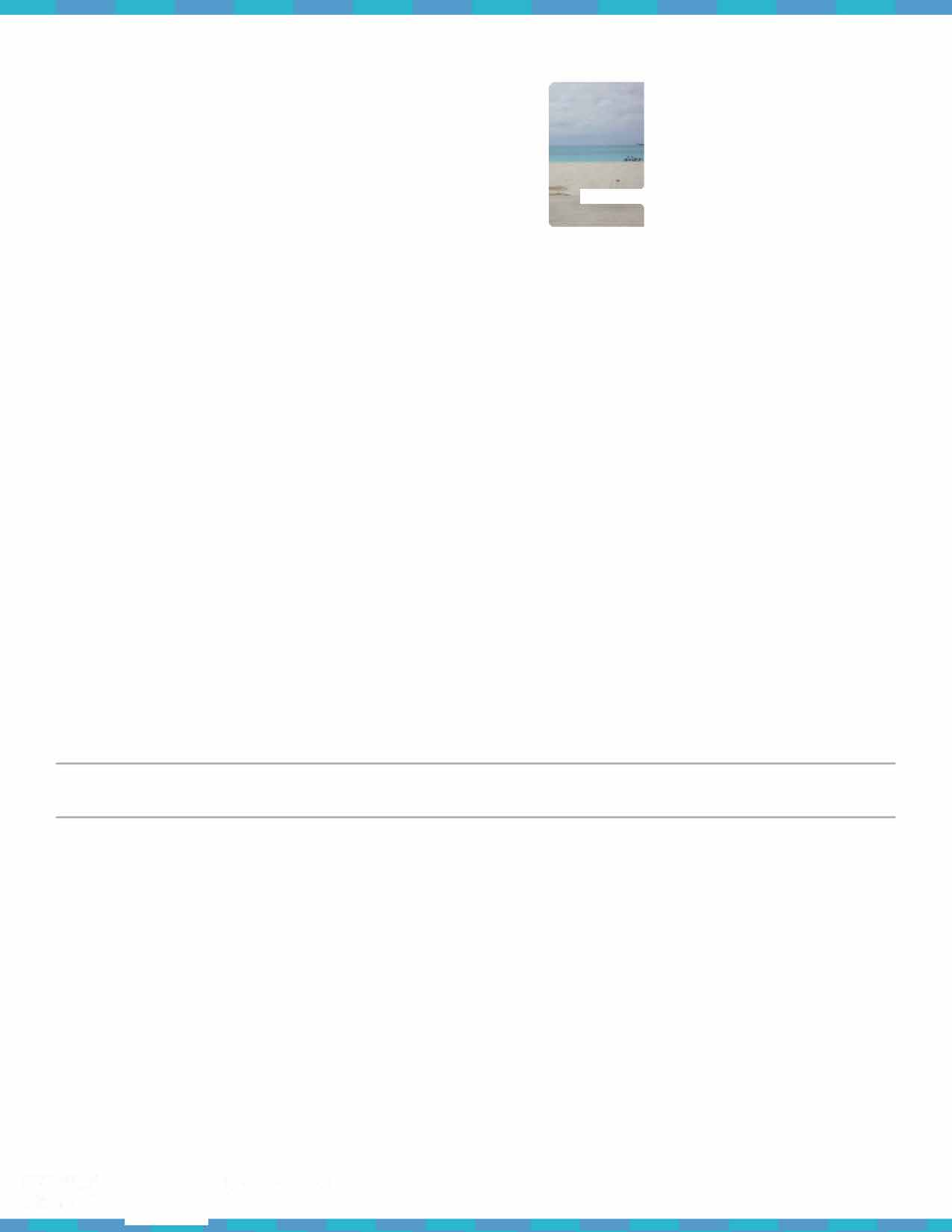 � NATIONAL	Marine Debris Toolkit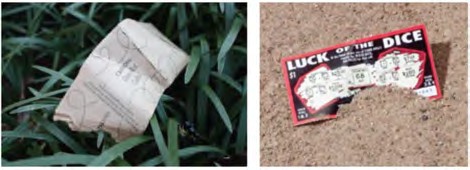  	  SANCTUARY-;,e;;-- FOUNDATIONPaper consists of newspapers, magazines, books, and other items . These materials will deteriorate due to exposu re to the environment.26Paper Bags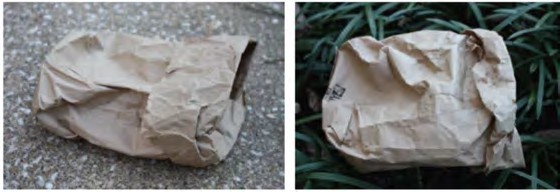 Lumber/Building MaterialProcessed Lumber OtherExamples of paper bags include: fast food bags (e.g . fast food consumed on/near the beach),grocery bags, etc. The bags will begin to deteriorate the longer they are exposed to the environment. As bags absorb moisture, the paper will fall apart.Lumber that has been cut into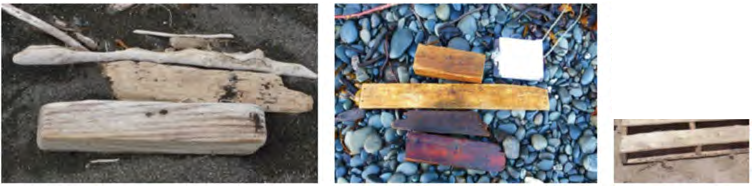 beams/planks or treated by humans should be recorded aslumber/building material . Naturalwoody debris and burnt firewood are not considered marine debris.Items that do not fit into one of the processed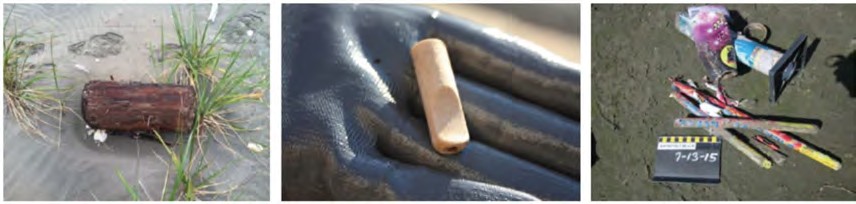 lumber categoriesabove. Describe the "other" items in the notes section .Clothing & Shoes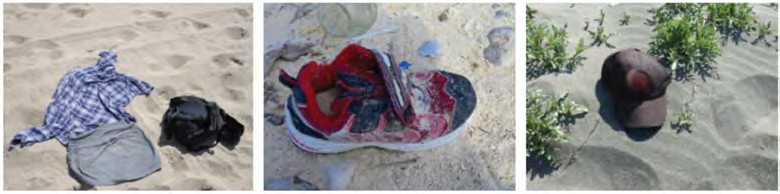 Gloves (non-rubber)Cloth/FabricExamples of clothing items include: shorts, tops,underwear, socks, etc. Shoes recorded here should beprimarily composed ofcloth/fabric on the exterior.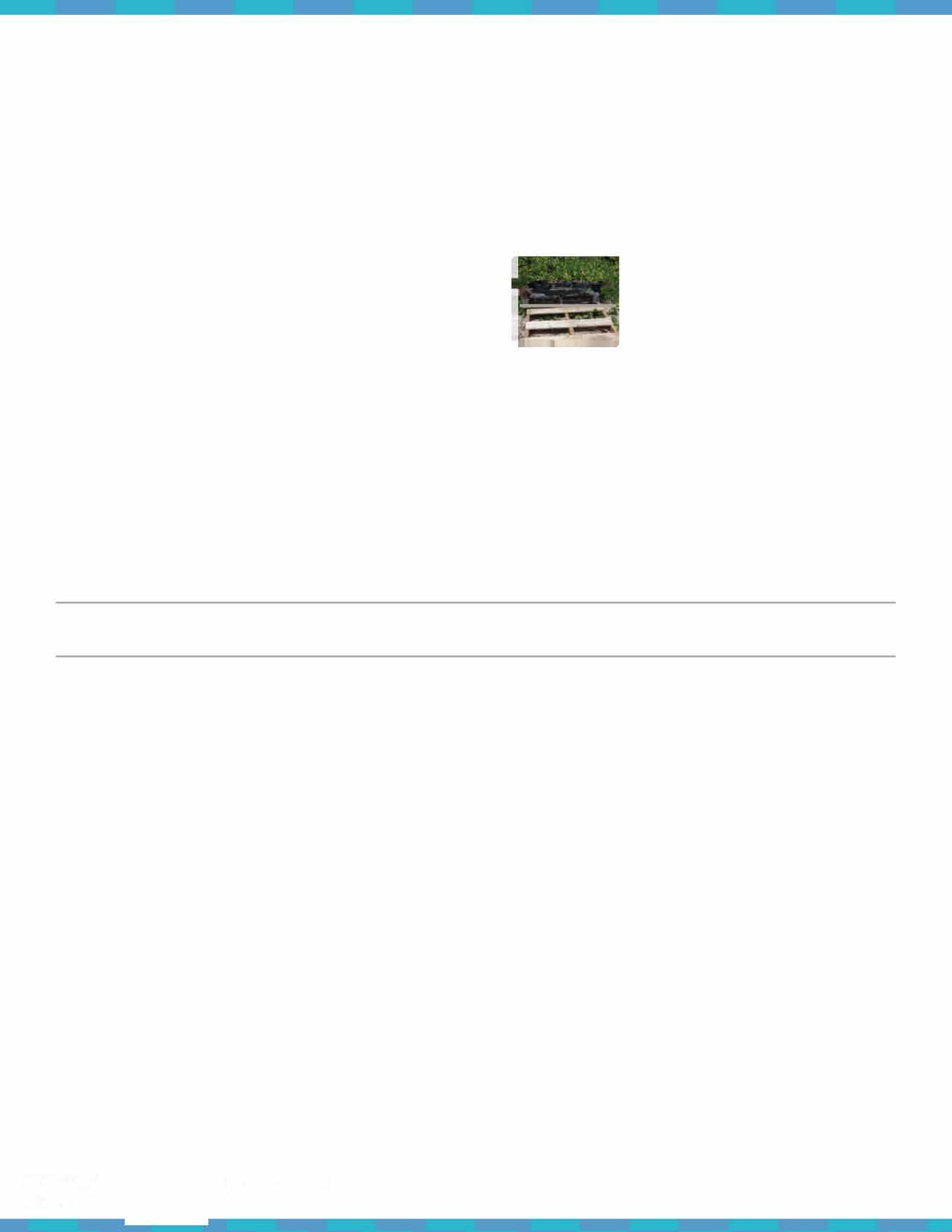 Gloves (non-rubber) made of fabric.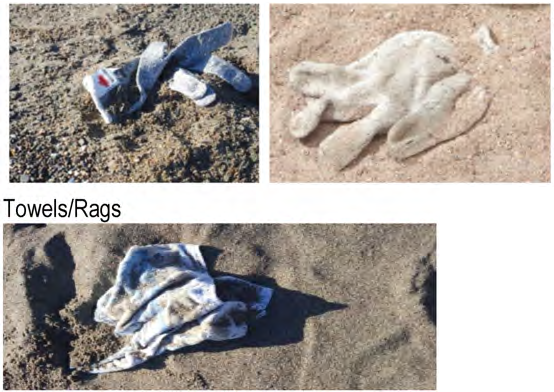 Fabric towels/rags left behind by beach-goers or used on boats for working with equipment and maintenance(cleaning) activities .� NATIONAL	Marine Debris Toolkit 	  SANCTUARY-;,e;;-- FOUNDATIONFa bric Pieces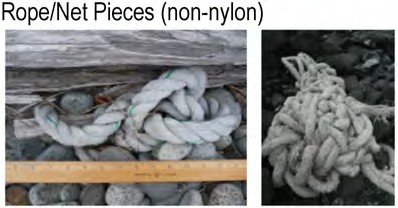 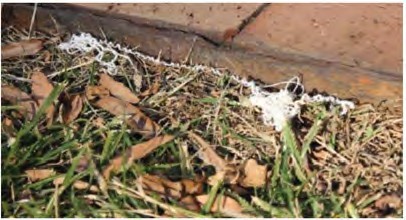 Cloth/Fabric Other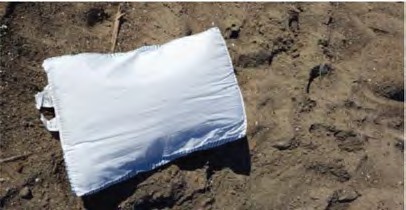 Rope/net pieces that are made of fabric can be identified by a "softer" feel in most cases. Thisincludes large (very th ick) natural ropes used as mooring lines for ships when in port.Fabric pieces can't be identified as anoriginal object due to deterioration . Fabric pieces may tear when pulled apart.Items that do not fit into one of thecloth/fabric categories above. Describe the "other" items in the notes section .Other/U nclassified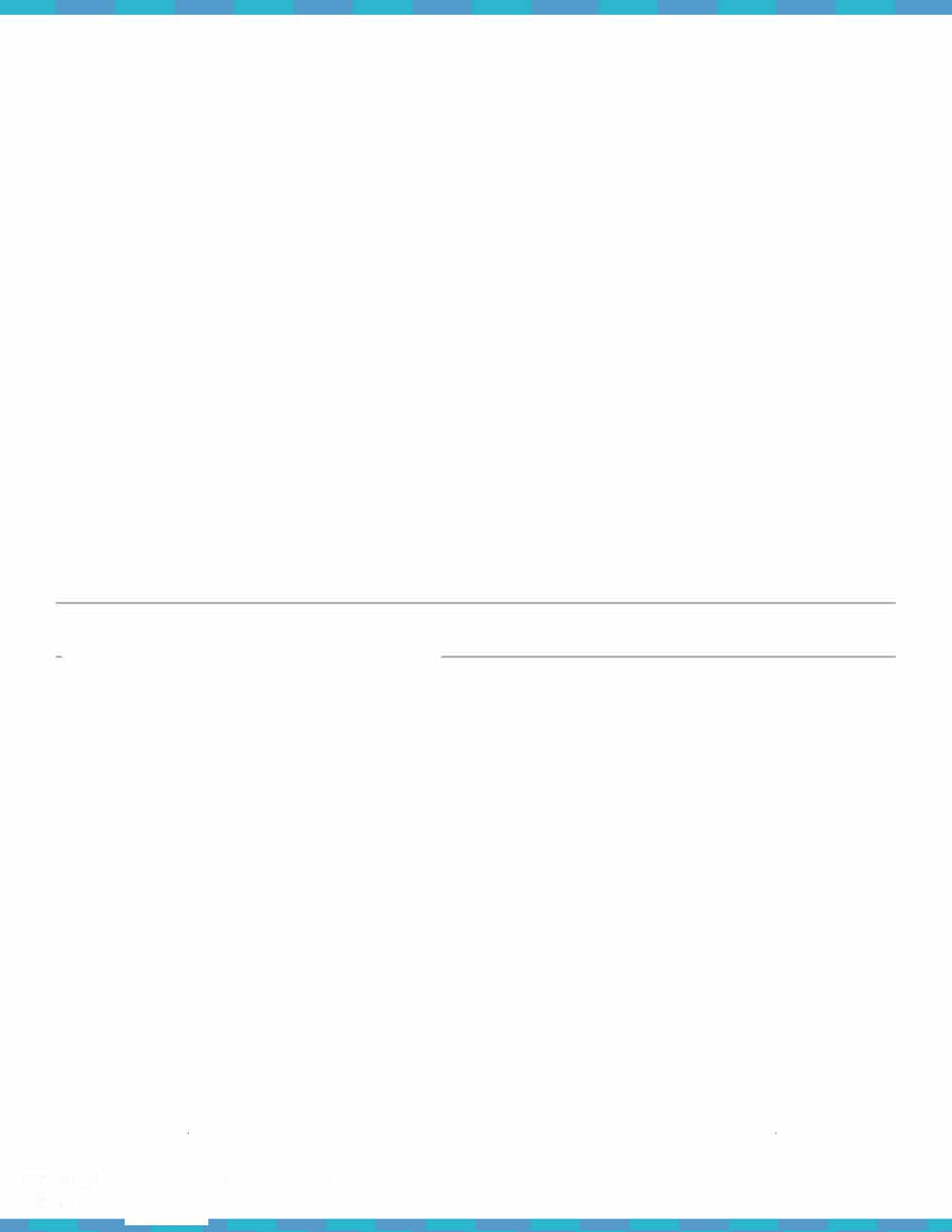 Other/U nclassified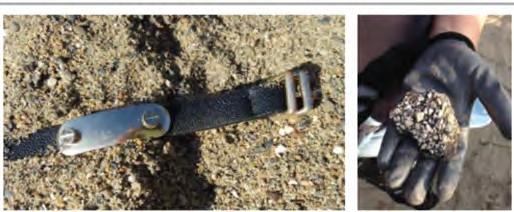 If the primary material type could not be identified or is not listed , record the item as "other or unclassified". This may include leather items, concrete, etc.Photo Identification Guide adapted from the MDMAP Photo Identification Guide: https://marinedebris.noaa.gov/mdmap-database-reference-documents/mdmap-photo-identification-guide� NATIONAL	Marine Debris Toolkit 	  SANCTUARY-;,e;;-- FOUNDATIONSection 3: Guidelines for Data AnalysisEntering Data into the MDMAP DatabaseThe MDMAP Database is an online repository for MDMAP shoreline marine debris survey data, and is the only way to submit your students' data to NOAA. The database was created as a tool to assemble data from various local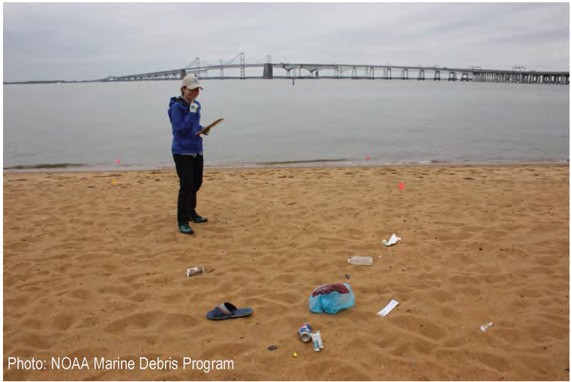 marine debris monitoring efforts. This enables us to compile a bigger picture of the issue at regional andnational scales. The database facilitates data sharing and analysis by making survey data available to researchers, students, and other interested parties. The database ishoused at https://mdmap.orr. noaa.gov/, and featu res a map of MDMAP shoreline sites on the homepage.Ch  ck  Tips from the field·To access the database, navigate to https ://mdmap.orr. noaa.gov/ and select "request an	they input it into the MDMAP databasaccount." You'll receive an email letting you know when your account is active.	should occi�Set up a single account that can be used by all students in your classroom toensure that your school's data is kept in one place.The database has site characterization and survey entry pages that mirror the paper datasheets used in during your fieldsurvey. To create a shoreline site in the database, look for the blue "Add a New Site" button in the top rig ht-hand corner, fill out your site characterization information (don't forget to add "_MDschool" at the end of your site name) and upload anyphotos you may have taken of your site. Once your site is created, you can submit survey data and photos after each survey. From the site characterization page, lookfor the blue "Submit New Survey" button to navigate to the survey submission page. Then, simply translate the information from your paper datasheets into the online form. For standing stock surveys, each transect is submitted as a separate survey.Shoreline sites and surveys created under your account log in can only be edited by you, but other users can download your survey data and view your photos. Any photos uploaded to the database can be used by NOAA. Photos showing students' faces should not be uploaded without parent consent.o		The database has a Custom Data Tab (located in the top left tool bar), which is where users can add unique debris types to their datasheets within the framework of the debris types on the standard datasheet. This featu re allowsusers to track data on debris items that may be locally relevant, but are less common on a national scale. Refer tothe Database User Guide (link at bottom of the page) for more information on how to create and work with custom data.The homepage of the database also features an "other sites" section where you can explore other survey teams' sites,surveys and photos. All data and photos go th rough a verification process before being made public. Keep in mind that other users can explore your data as well. This is an excellent way for your students to explore _MDschool data from other participating schools!You can download survey data to an excel file from the reporting tab - located in the top left tool bar. There are a fewdifferent types of reports to choose from, depending on whether you' re looking for accumulation or standing stock survey data. Reports are filtered based on location and time, so you can choose which sites and surveys you' re interested in. An in-depth explanation of these processes can be found in the Database User Guide. For more information, visit: https://marinedebris.noaa.gov/sites/defau1Ufiles/publications­ files/NOAA%20MDMAP%20Database%20User%20Guide.pdfTo view the data entry tutorial visit: https://marinedebris.noaa.gov/sites/default/files/videos/original/6 Data Entry KSedits withSLaudio.mp4.mp4� NATIONAL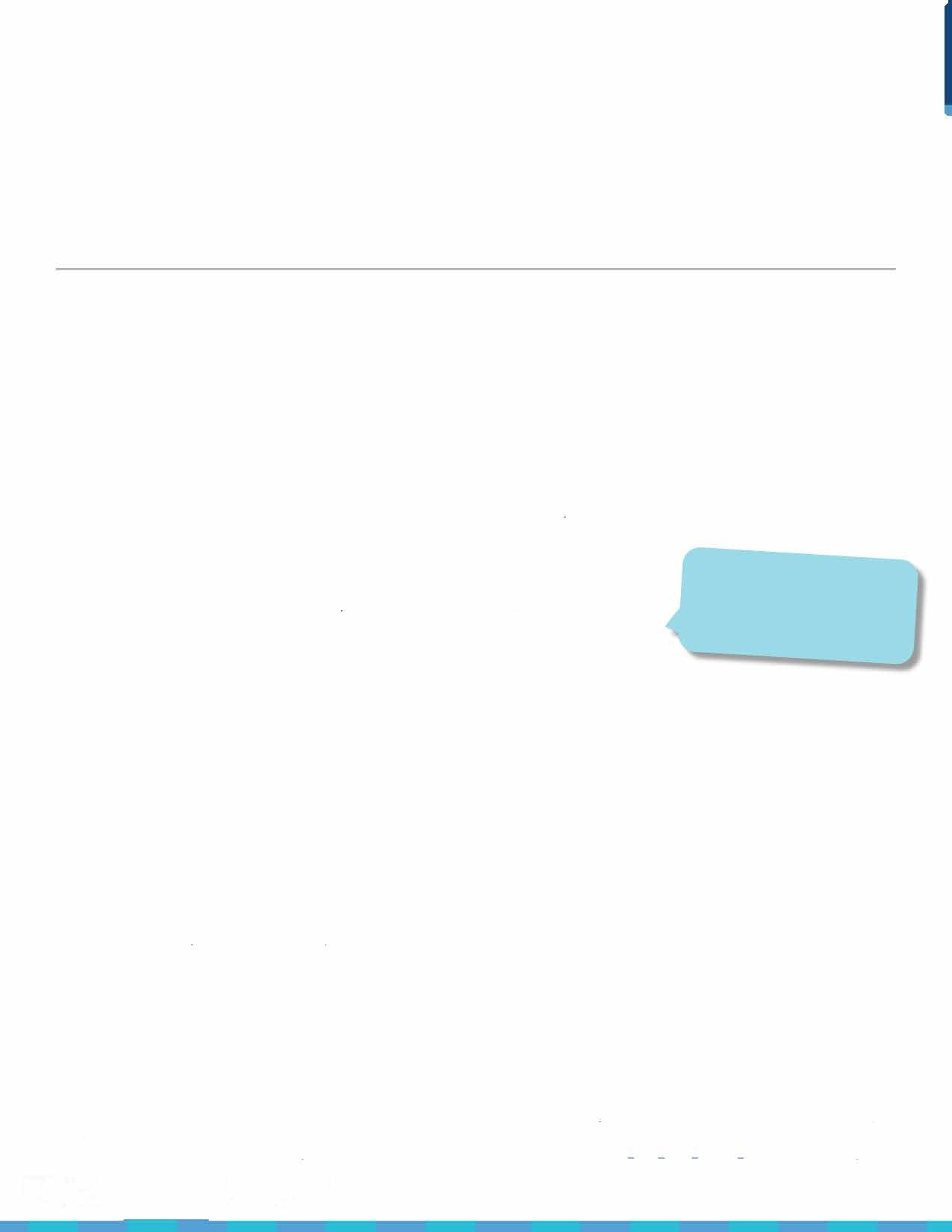 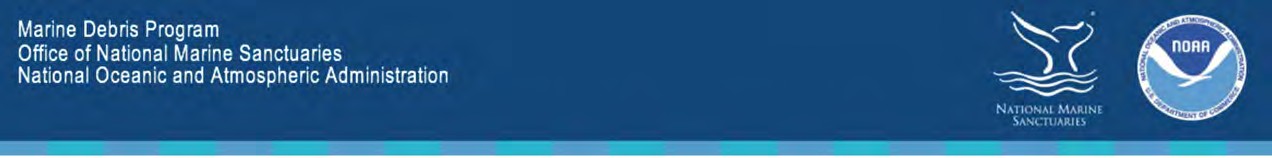 SANCTUARY-4iiii:'"  FOUNDATIONMarine Debris Toolkitfor educatorsAnalyzing Your DataThe Importance of Creating Visual Displays with Your DataCreating figu res using the data collected during your students' surveys is a g reat way for students to analyze patterns in debris as well as better understand the impacts marine debris may have on local marine environments. Encourage your students to build figu res and design infographics to share with thei r peers, families, or community members! Allowing them to share their data beyond the classroom is an excellent way to give your students an active voice in the fight againstmarine debris. For more ideas on how to spread awareness about marine debris, check out the final section of the Marine Debris Toolkit on Community Engagement and Outreach .The MDMAP has excellent resou rces for mapping and analyzing the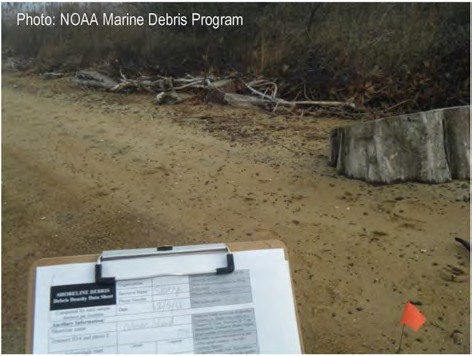 data collected during your students' surveys . The MDMAP data analysis templates provide interested volunteers, students, partners, ororganizations an opportunity to easily visualize shoreline monitoring data from the MDMAP database. The templates will take your students fromraw data to marine debris visualization tools/fig u res with as few 'clicks'as possible. The tabs are arranged in an 'order of operations' manner at the bottom of the excel files, starting with Tab 1. Enter Accumulation Data Here. At the top of each tab, instructions walk th rough the steps req uired to create your figu res. Tab 2. Debris by User categoryanalyzes debris by three user categories: Plastic Consumer Products,Plastic Smoking Products, and Plastic Fishing Related Products. After following instructions for tabs 1  and 2, you are ready to view your figu res!TO BEGIN: have your students download the excel files and figure example documents from: https://marinedebris.noaa.gov/mdmap-data-analysis-examples-and-templatesC    0.00005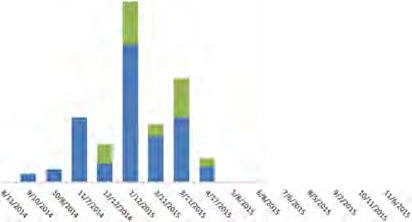 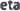 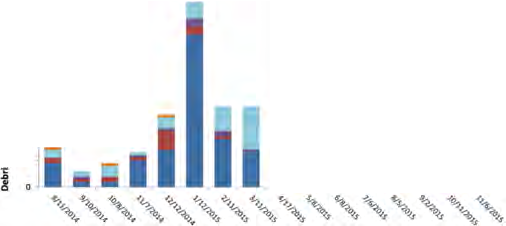 Examples of Marine Debris data fig ures can be found on the webpage listed above along with informative PDFs on how to interpret their data.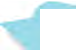 gett.	Paflence in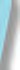 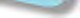 NATIONAL-=- MARINEMarine Debris Toolkit	30SANCTUARY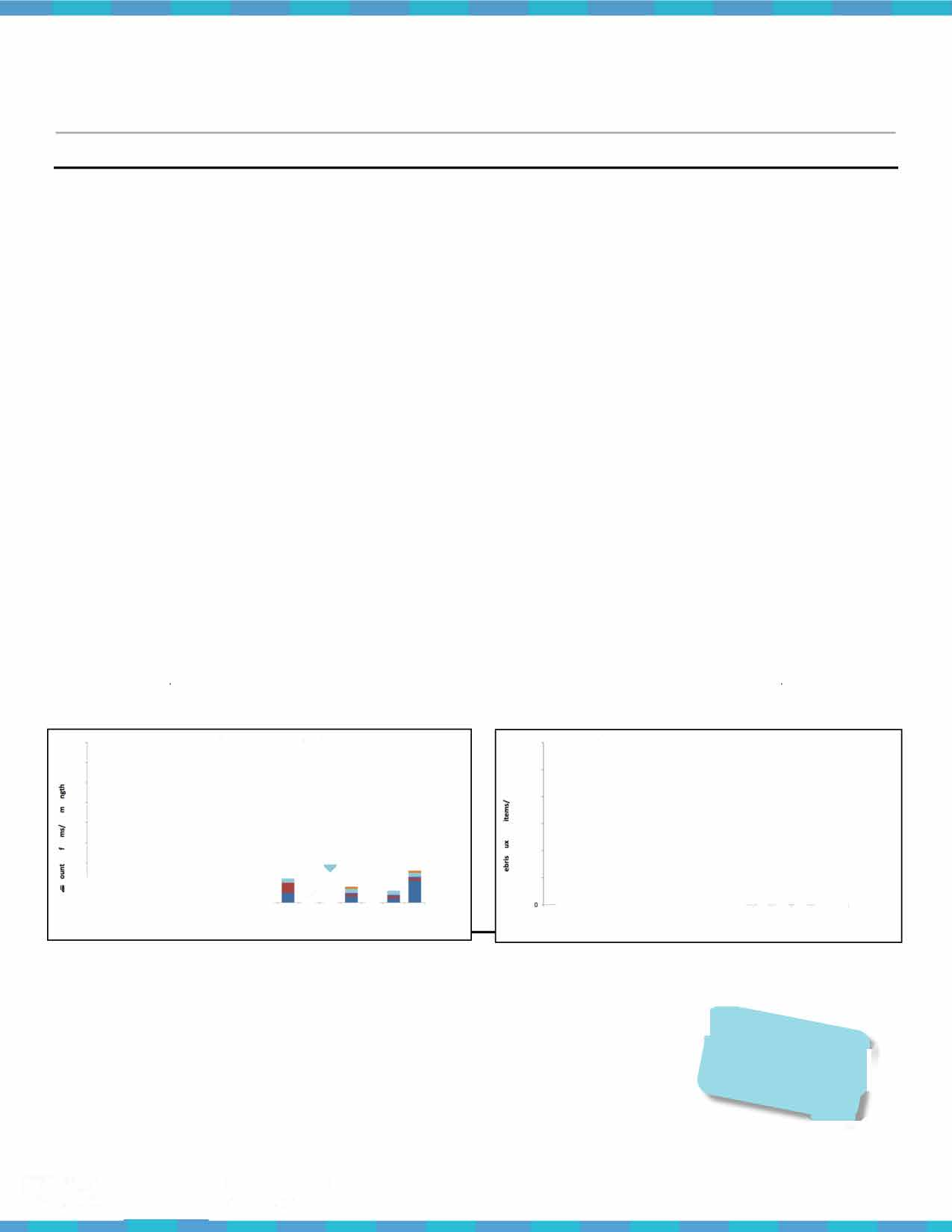 -4iiii:'"  FOUNDATION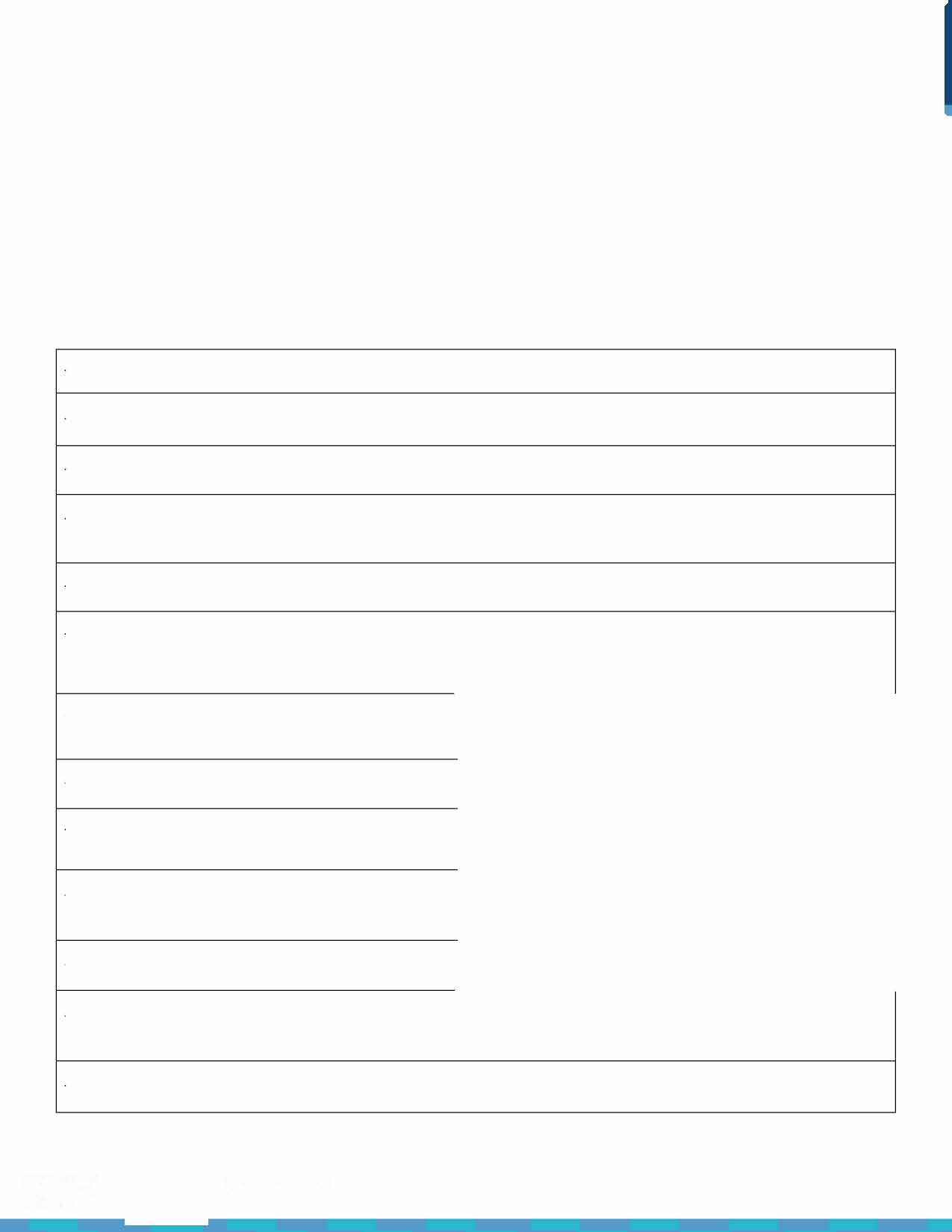 Section 4: Community Engagement and Ouach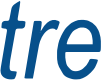 School Activities ListBelow are some suggested activities and resou rces to help educate, energize, and engage your students as they learn how to combat marine debris at school, at home, and out in their communities*.*Please note: These activities are not directed to specific grade levels. Please adjust accordingly.Litterless Lunch Contest: Create a competition (between classes/grades) to see who can produce the least amount of waste during contest duration.Debris Scavenger Hunt: Turn your school campus' debris into a scavenger hunt! Put together a list of common debris items that can be found on your campus and reward the students who collect the most items off this list!Plastic is a Deadly Meal: See what it's like for marine animals to find food in a sea of debris! Put together a bowl of rice ("food") and lentils ("plastic") and see how much "food" they can scoop out while avoiding the "plastic."Swedish Fishing Contest: See what it's like to be an albatross trying to sort through an ocean of plastic trash (bottle caps, plastic bags, etc.) to find the fish. Put trash into a large bucket/bin and hide the sweet treats (i.e. Swedish Fish) in there (ideally in individual wrapped packets so that students could eat them when they catch them). Have students use trash picker-uppers that mimic a bird's beak to grab them.Sorting Contest: Students are given a variety of waste items to try to get in the right sorting buckets within a limited amount of time (i.e. landfill vs. recycling vs. compost).Get the Word out About Marine Debris: Include student-written notes/letters/articles/editorials about marine debris in student newspapers, email blasts, or letters home to parents. Flood the local newspaper with students' "Letter to the Editor"! Have your students present their findings to the local city council, school board, Rotary Club, etc. about why it is important to protect the ocean and/or local watershed from marine debris.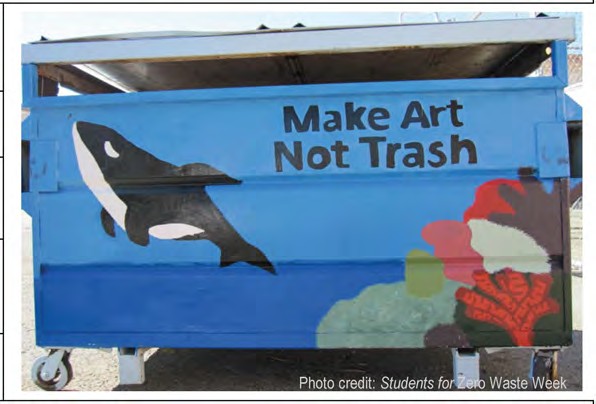 Art for Change: Create big and small art using waste materials (from beach/stream cleanups, school, or at home) and celebrate with a school-wide art exhibit.Trashion Show: Host a "Trashion" show where students can model their original fashion attire created with recycled/reusable "debris"!Create/Decorate Reusable Bags: Provide materials for your students to decorate reusable bags or better yet, make reusable bags out of old T-shirts!Tote-Your-Own-Trash Day: Students carry their own trash bag around with them for a day to gain insight into how much waste they generate. Make time for student reflection.Waste Audits: Have students assess and brainstorm ways to reduce waste at school, in the community, and/or at home."Do Without" Week: Challenge your students to choose one debris item that they can do without for the week (single-use plastic water bottles, snack bags, etc.). Have students write a reflection about how easy or difficult it was for them to do without. Bonus points for students who share this reflection with their peers via word-of-mouth, an online blog, or a social media post!Public Service Announcements: Have your students create Public Service Announcements (PSAs) about the dangers of marine debris to share during morning announcements or with local radio stations.� NATIONAL	Marine Debris Toolkit 	  SANCTUARY-;,e;;-- FOUNDATIONAction Project IdeasCategory	Title	I	DescriptionCourtney Mattison is an artist and ocean advocate working toMarine  Debris - Art	Our Changing Seas Series	inspire policy makers and the public to conserve our changingseas.Grade LevelGrades K-12Link	Sourcehttp://courtneymattison.com/	Courtney Artist*Marine Debris - Art	Picking Up the PiecesA woman from Californ ia photographs the trash she finds daily	Gradeson her walks, hoping to raise awareness for marine debris.	K-12Washed Ashore builds and exhibits aesthetically powerful arthttp://thereisnoaway.net/There is No "Away" Project*Marine Debris - Art	Art to Save the Seato educate a global audience about plastic pollution in oceans	Gradeshttp://washedashore.org/Washedand waterways and spark positive changes in consumer	K-12	Ashore*habits.Bow Seat Ocean Awareness Programs believes that studentsMarine Debris - ArtFrom the Bow Seat: Ocean Awareness Programswho learn by creating and making experience deeper learning and longer-lasting behavior change. The arts provide diverseGrades K-12http://www.fromthebowseat.org/	Bow Seaand powerful opportunities for expression and communication	Programs*What is a fun way for students to raise money for their Zero	ZuleikaMarine Debris - Art	No-sew T-shirt BagsWaste projects? Recycle old !-sh irts by creating no sew tote bags! This easy to follow, step-by-step guide shows you how to create an excellent alternative to single-use plastic bags!Have your students create a Marine Debris Blog to share what	How to choose the best platform :they have learned with others! Free blogging platforms areLambe on Snapguide*Marine Debris -	available online, with easy formatting for students to customize	Grades	guide/how-to-choose-the-best-blogging-	NOAA'sCommunity	Marine Debris Slogging	the look of their blog . This activity gives students a great6-12platform/	Marine DebrisEngagement	opportunity to use their voice to raise awareness about the dangers of marine debris.Feeling a bit overwhelmed by the idea of ridding your life of plastic products? Start small! The Last Plastic StrawIdea inspired by:https://marinedebrisblog.wordpress.com/http://thelastplasticstraw.org/ProgramMarine Debris -8	Communitymovement inspires participants to empower and educate theJoin the Last Plastic Straw	public on plastic pollution - starting with plastic straws. Have	GradesLeave these printable, double-sided cards at the restaurants you reach out to:The LastEngagementMovementyour students reach out to local restaurants to ask them tostop serving straws, to only serve them upon request, or to switch out their plastic straw supply with a more sustainable option such as paper straws.K-12http://thelastplasticstraw.org/wp-content/uploads/201 4/09/The-Last-Plastic- Straw-Info-Card .pdfPlastic Straw*� NATIONAL	Marine Debris Toolkit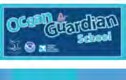 -=-SANCTUARY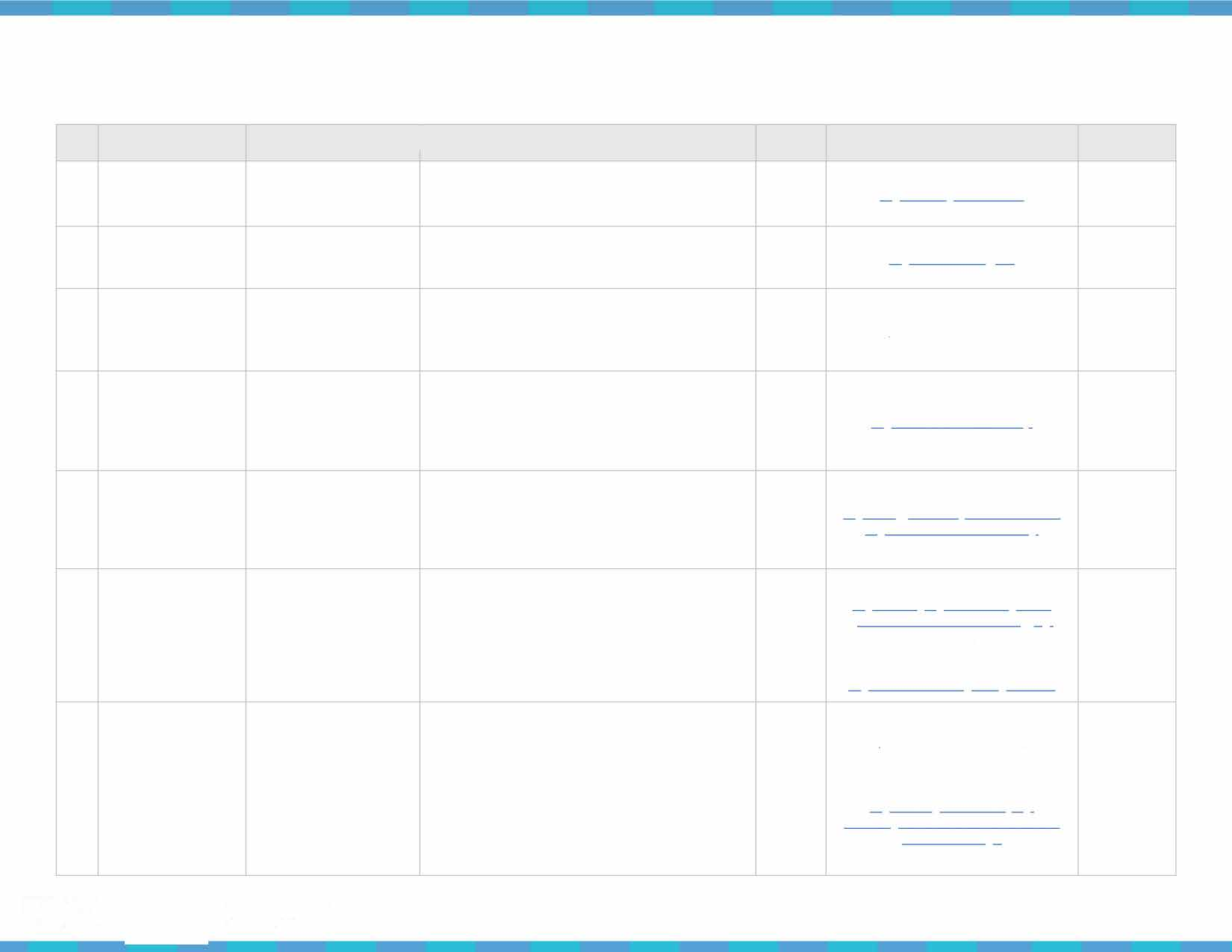 � FOUNDATIONfor educators	32Marine Debris -9		Community EngagementContact your local community members to raise awarenessabout your students' efforts or to let them know about the			Interested in writing a letter to the ed itor? Write a Letter to  Your Local	issues surrounding marine debris and what we can do to help.	Grades		Check out the link below for a list of Community Members	Encourage your students to share their survey data in their		K-12			newspapers in your area:Check out the 'Writing to Your Community' template below!Help reduce the use of single-use plastic bottles by installing	Check out this neat article about how a highUnited States Newspapers (USNPL)*Marine Debris -	Install Water Refill Stations Campus Engagement	on Campuswater refill stations on your campus. Raise money for this action project through crowd-funding, selling reusable waterbottles on campus, or reaching out to your local drinking waterGrades K-12school accomplished a similar installation: htt12s://www.banthebottle     .net/articles/water-refill-stations-heli2-students-sta�-h�d rated-Ban the Bottle*provider.	du ring-san-diego-drought/Check out the following articles to learn more about what students are trying to do in their school cafeterias:Noticing debris from those pesky spork packs on your	htti2://highschool.latimes.com/bell-high-campus? Give your students the option to choose only ONE	school/012inion-awa�-with-straws/	LA Times,single-use item by replacing these packs with bulk dispenser11	Marine Debris -	Reduce Waste in Your	options - such as a fork, spoon, or plastic straw dispenser.	Gradeshtti2://www .alaska12ublic.org/201 7/02/27/stude nts-work-to-reduce-ocean-trash-one-si2ork-at-Alaska Public Media, & theCampus Engagement	CafeteriaDoes your school still have Styrofoam trays? Replace single- use Styrofoam trays with cardboard trays - a more sustainable option!K-12a-time/For more information on how to reduce waste in your cafeteria, visit:htt12s://www.fns. usda.gov/school-meals/creative-solutions-ending-school-food- wasteUSDA Foodand Nutrition Service*NOAA'sOffice ofStudents for Zero Waste Week is a school-driven, week-long	Nationalcampaign to reduce waste on school campuses and within	Marinelocal communities with the intentions of moving towards zeroEducation	Week	waste. This campaign is a g reat way for students to determine	K-12	guardian/zero-waste-week/	and TheOcean Guardian School Program13	Marine Debris - EducationEstablish a sustainable way to provide food for your school's cafeteria or other school programs by starting a school garden!School gardens help reduce waste, can act as an outdoorclassroom, and can further connect students to the world we live in. Grades	httQs://www.ecoliteracy.org/sites/default/fi	Center forK-12	les/uQloads/getting-started-2009.Qdf	Ecoliteracy**Partner source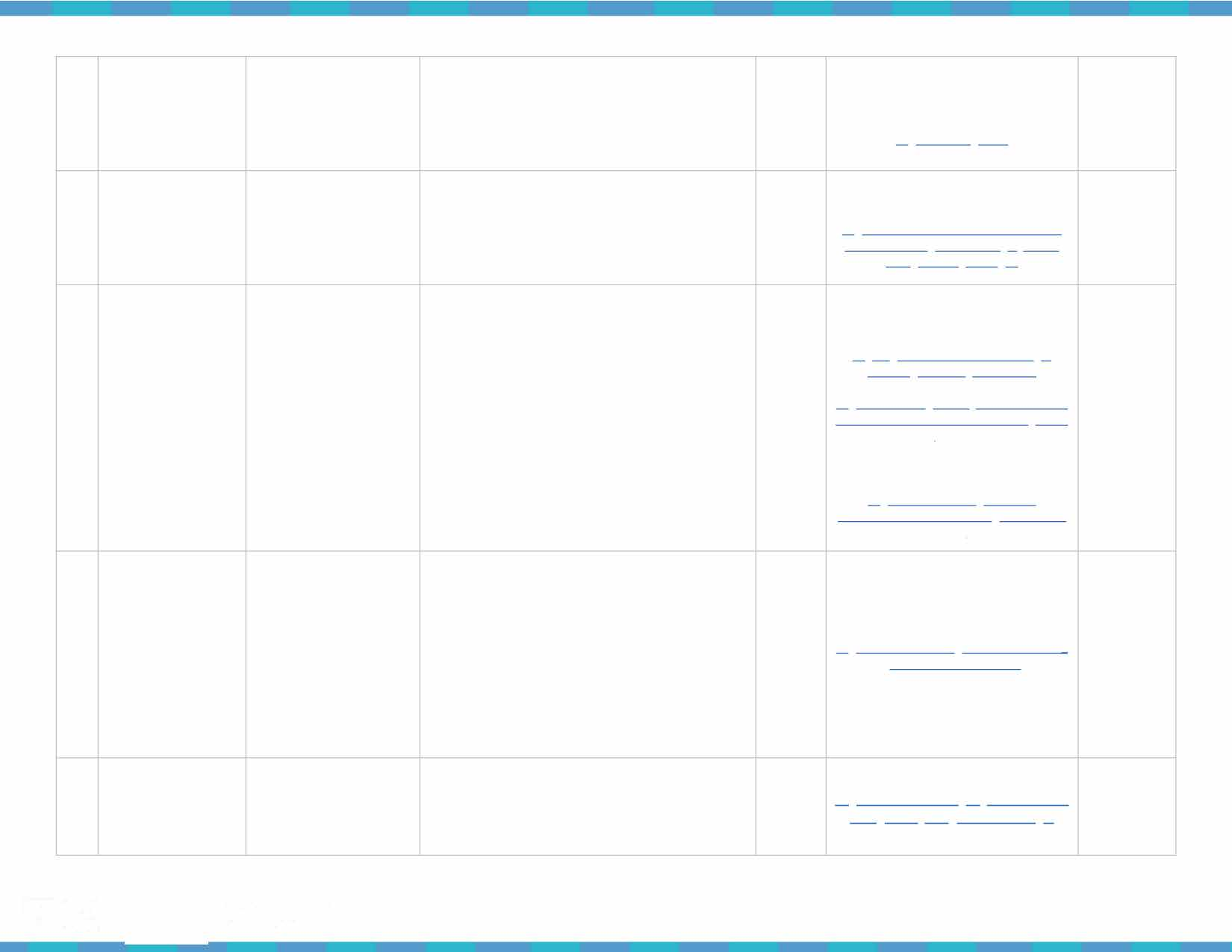 � NATIONAL	Marine Debris Toolkit 	  SANCTUARY--..;,- FOUNDATIONWriting to a Member in Your CommunitySample formatting for a letter to your community membersFollow the below template to write an informative letter to your local community members (e.g. restaurants, business owners, letters to the editor, etc.). Remember to keep your letter brief, no longer than one page- typed.Return Add ressDateCommunity Member's Add ressSalutationIntroduce you rself by stating your name, where you live, what school you attendWhy are you writing your fellow community member?Ask for a responseThank your fellow community member for his/her timeEnd with your signatu reYour Name Add ressCity, State Abbreviation Zip Code[insert date][insert community member's fu ll name] Community member's Add ressCity, State Abbreviation Zip Code Dear Mr. or Ms.[insert last name]: My name is [insert your name] and I live in [insert your city, state]. I am currently a [insert grade] student at [insert school name]. I am writing you to ask that you consider the impact marine debris has on ourenvironment. [Include a few sentences on how marine debris has an impact on the environment and the organisms living within it. Inform your fellow communitymember of your efforts to keep the environment clean th rough marine debris monitoring. If you have completed your survey(s) add a sentence or two aboutwhat you fou nd. Finish up this section with a sentence about how you think they may be able to help protect marine environments. Be specific!]. I appreciate your help and request that you please consider sending me a response to let me know your thoughts on th is issue.Thank you for your time.Sincerely,[sign your name][clearly write your name if your signature is difficult to read]NATIONAL-=- MARINEMarine Debris Toolkit	34SANCTUARY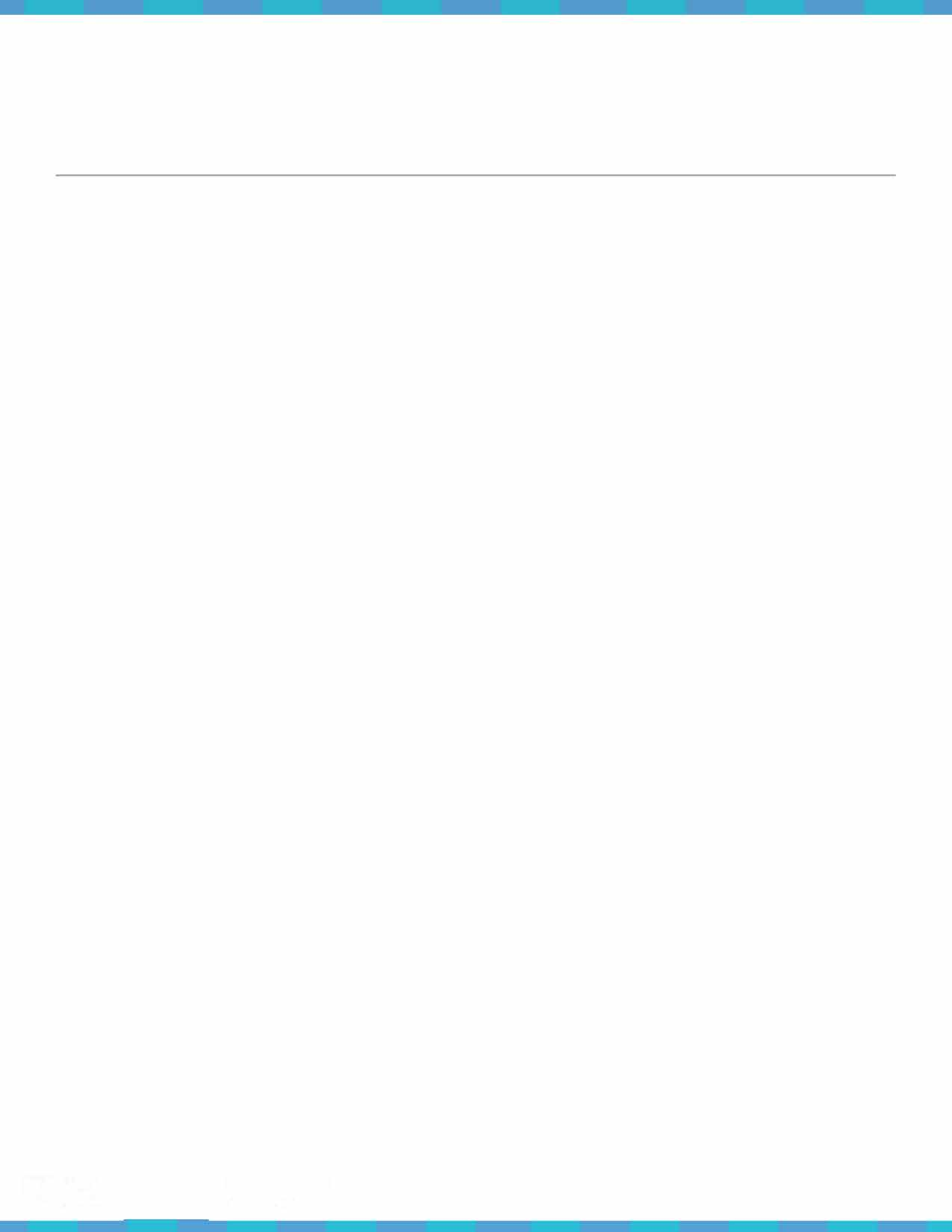 -4iiii:'"  FOUNDATIONMarine Debris Toolkit - Teacher Reflection FormThank you for utilizing the Marine Debris Tool kit! Your feedback is valuable - please take the time to fi ll out the followi ng reflection form so we can determine how to mold th is kit to best suit your needs. Completed forms should be scanned and emailed to Seaberry Nachbar: seaberry.nachbar@noaa.gov.What did you find most helpful about th is kit?What did you find least helpfu l about this kit?Did you util ize any of the recommended curricula?How effective was the use of the recommended curriculum?Which survey method did you end up utilizing? Why?� NATIONAL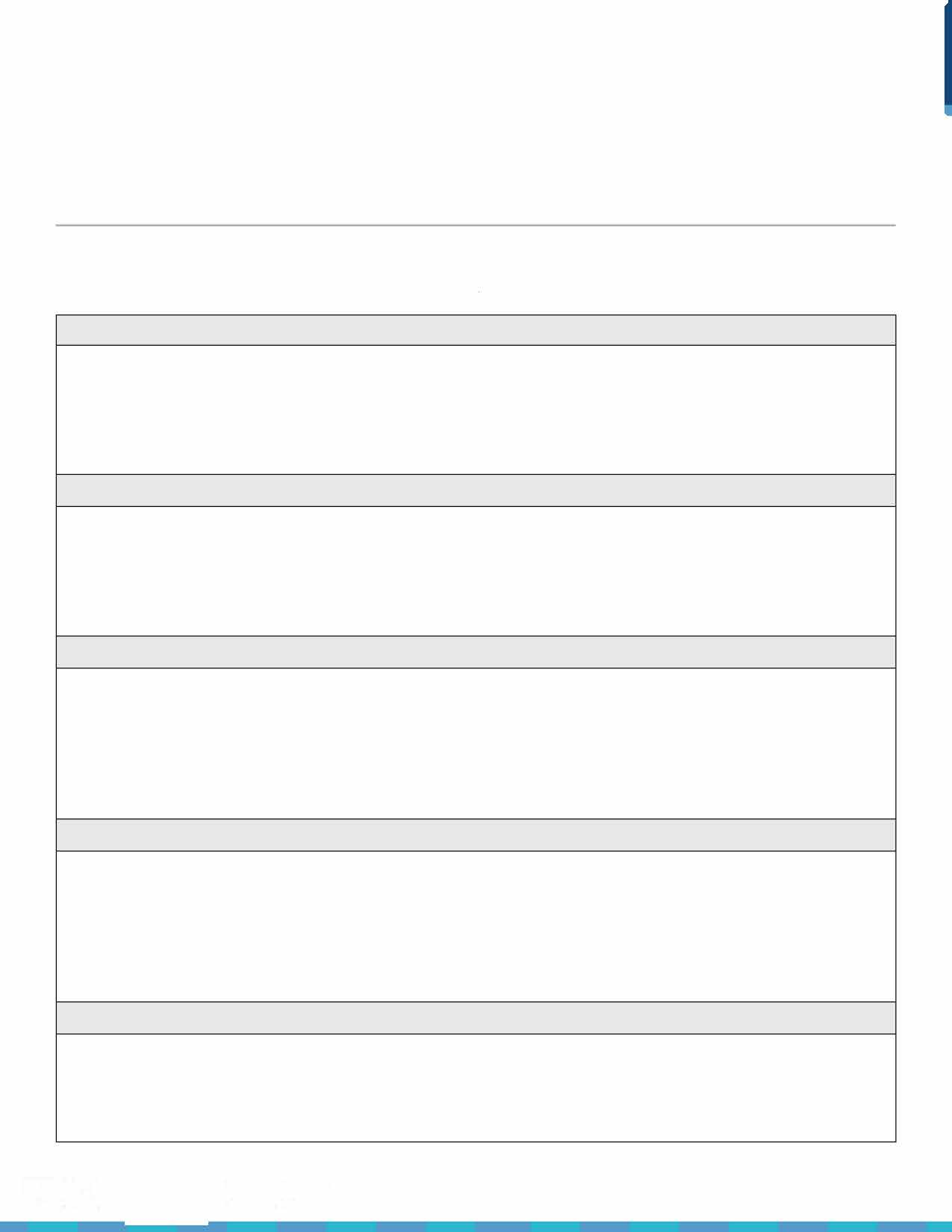 SANCTUARY---:- FOUNDATIONMarine Debris Toolkitfor educatorsDid you find any aspects of your monitoring efforts difficu lt?What section do you think could use the most improvement?What more would you like to see in th is toolkit?Did you notice any behavior changes amongst your students?Did your students share their marine debris monitoring with their peers and/or the community? If so, what was their sharing method?� NATIONAL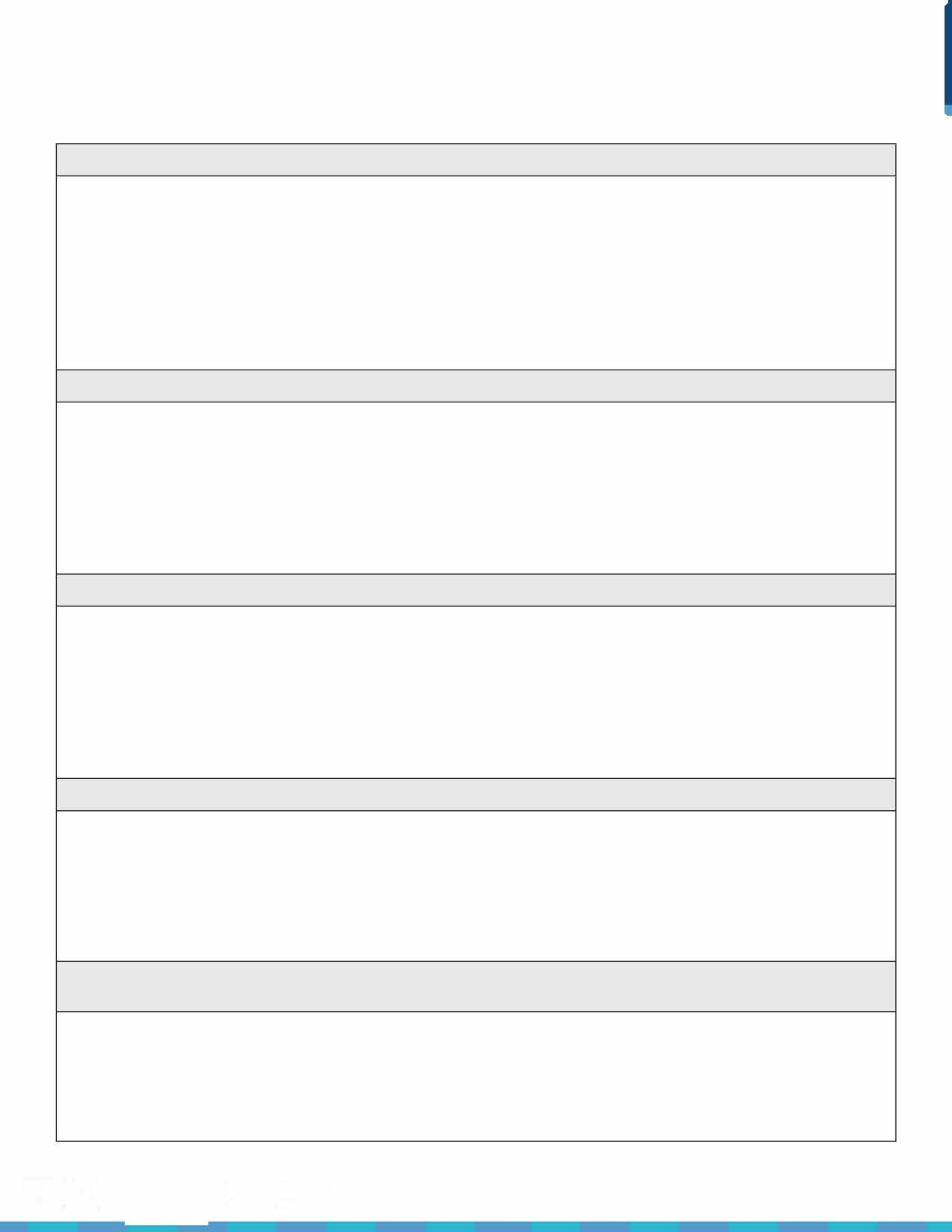 SANCTUARY---:- FOUNDATIONMarine Debris Toolkitfor educators	36Nancy WallaceJohn ArmorDirectorDirectorNOAA Marine Debris ProgramNOAA Office of NationalMarine SanctuariesTopicTitleGrade LevelVideo LengthLinkSource1Marine DebrisTrash TalkAll Ages2:08htt12s://marinedebris.noaa.gov/discover-issue/trash-talkhtt12://oceantodatnoaa.gov/trashtalk webinar/NOAA: Ocean Today2Marine DebrisThe Plastic VagabondAll Ages6:58htt12s://www.youtube.com/watch?v=Yio40ZMxgmYTara Expedition*3Marine DebrisOcean ConfettiAll Ages2:56htt12s://www.youtube.com/watch?v=gVoFeELi vQMinuteEarth*4Marine DebrisPlastic Pollution in the World's OceansGrades 6-123:01htt12s://vimeo.com/113359330The 5 Gyres Institute*5Marine DebrisThe Nurdles' Quest for Ocean DominationAll Ages4:54htt12s://www.youtube.com/watch?v= K12V12JsDjWj8TedEd*6Marine DebrisTwo Minutes on Oceans w/ Jim Toomey: Marine LitterAll Ages2:13htt12s://www.youtube.com/watch?v=DtfAhy21gAAJames Toomey*7Marine DebrisHow Plastic Microbeads are Causing Big ProblemsGrades 6-124:35htt12s://www.youtube.com/watch?v=Bic7QEVRNe4&feature=youtu.beLush Cosmetics*8Refuse/Reuse/Reduce/ Recycle/RotRefuse/Reuse/Reduce/ Recycle/RotWhy I Live a Zero Waste Life: Lauren SingerGrades 9-1213:30htt12s://www.youtube.com/watch?v=12F?212x2R3HgTed Talk*9Refuse/Reuse/Reduce/ Recycle/RotRefuse/Reuse/Reduce/ Recycle/RotWhat Really Happens to the Plastic You Throw AwayAll Ages4:06htt12s://www.youtube.com/watch?v= 6xlNyWP12B8TedEd*10Refuse/Reuse/Reduce/ Recycle/RotRefuse/Reuse/Reduce/ Recycle/RotYou Can Live Life Without Producing TrashGrades 6-124:37htt12s://www.youtube.com/watch?v=nYDQcBQUD12wSeeker Stories*11Refuse/Reuse/Reduce/ Recycle/RotRefuse/Reuse/Reduce/ Recycle/RotHow This Town Produces No TrashGrades 6-125:05htt12s://www.youtube.com/watch?v=eym1OGGidQUSeeker Stories*12Take ActionOur Campaign to Ban Plastic Bags in BaliAll Ages11:00htt12s://www.ted.com/talks/melati  and  isabel  wijsen  our  cam12aign to ban 12lastic bags in bali?language=enTed Talk**Partner source*Partner source�-=- NATIONALMARINESANCTUARY---:- FOUNDATION�-=- NATIONALMARINESANCTUARY---:- FOUNDATIONMarine Debris Toolkitfor educatorsMarine Debris Toolkitfor educators4CategoryTitleDescriptionGrade LevelLinkSource1Marine DebrisNOAA Marine Debris ProgramA richly informative website dedicated to NOAA's efforts in addressing the national and international issue of marine debris.GradesK-12httQs://marinedebris.noaa.gov/NOAA2Marine DebrisRise Above PlasticsRAP's mission is to reduce the impacts of plastics in the marine environment by raising awareness about the dangers of plastic pollution and by advocating for a reduction of single-use plastics and the recycling of all plastics.GradesK-12httQs://www.surfrider.org/Qrograms/rise-above-Qlastics httQ://Qublic.surfrider.org/RAP/RAP Toolkit.QdfSurfrider Foundation*3Marine DebrisPlastic Pollution CoalitionThis international alliance of individuals, businesses and organizations is working together to stop plastic pollution in our environment. Learn about how they are making a difference and how you can help.GradesK-12httQ://www.QlasticQollutioncoalition.org/Plastic Pollution Coalition*4Marine DebrisMarine Research and EducationThe Algalita Marine Research Foundation is one of the leading research organizations of marine plastic pollution. They offer a variety of educational resources and materials for use in the classroom.GradesK-12h ttQ://www.algalita.org/Algalita Marine Research Foundation*5Marine DebrisInquiry to Student Environmental ActionThe "Inquiry to Student Environmental Action" (12SEA) project promotes international collaboration among high school and secondary school students as they learn about, discuss, and envision solutions to shared environmental challenges.GradesK-12httQ://web.stanford.edu/grouQ/inguiry2insight/cgi-bin/i2sea-r2b/i2s.QhQ?Qage=aboutStanford University*6Marine DebrisMore Ocean. Less Plastic.The 5 Gyres Institute aims to educate the public on the dangers of plastics polluting our oceans. They implement local, national, and international projects with the goal of creating a world with plastic-free oceans.GradesK-12h ttQs://www.5gyres.org/The 5 Gyres Institute*7Marine DebrisFrom the Bow SeatFrom the Bow Seat hopes to inspire the next generation of ocean caretakers through using means of writing, poetry, music, crafting, painting, or developing a film to tell the story of our world oceans.GradesK-12httQ://www.fromthebowseat.org/index.QhQFrom the Bow Seat*�-=- NATIONALMARINESANCTUARY---:,- FOUNDATION�-=- NATIONALMARINESANCTUARY---:,- FOUNDATIONMarine Debris Toolkitfor educators5Survey Characte n.sf1csSurvey Characte n.sf1csCharacteristicAccumulation SurveysWill debris be removed during the survey? Time req uired per surveyLength of shoreline monitoring siteYes More1 00 metersTypes of data that can be collectedDebris deposition ratee(# of items per unit area per unit time)Debris material typesDebris weightComplete this form ONCE for each site locationComplete this form ONCE for each site locationOrganizationName of organization responsible for collecting the dataComplete this form ONCE for each site locationComplete this form ONCE for each site locationSurveyor nameName of person responsible for filling in this sheetComplete this form ONCE for each site locationComplete this form ONCE for each site locationPhone numberPhone contact for surveyorComplete this form ONCE for each site locationComplete this form ONCE for each site locationDateDate of this surveySAMPLING AREASAMPLING AREASAMPLING AREASAMPLING AREASAMPLING AREAShoreline nameName or ID by which this section ofshoreline is known (e.g., beach name, park)State/CountyState and county where your site islocatedCoordinates at start of shoreline sectionLatitudeLatitudeLongitudeRecorded as XXX.XXXX (decimal degrees) at start of shoreline section (in both corners ifwidth > 6 meters)Coordinates at start of shoreline sectionr---------r--------- 	iRecorded as XXX.XXXX (decimal degrees) at start of shoreline section (in both corners ifwidth > 6 meters)Coordinates at end of shoreline sectionLatitudeLatitudeLongitudeRecorded as XXX.XXXX (decimal degrees) at end of shoreline section (in both corners if width > 6 meters)Coordinates at end of shoreline section>--------->----------+-----------<Recorded as XXX.XXXX (decimal degrees) at end of shoreline section (in both corners if width > 6 meters)Photo number/IDThe digital identification number(s) of photos taken of shoreline sectionSHORELINE CHARACTERISTICSSHORELINE CHARACTERISTICSSHORELINE CHARACTERISTICSSHORELINE CHARACTERISTICSSHORELINE CHARACTERISTICSLength of sample area (usually 100 m)Shoreline slope (0) Substratum typeSubstrate uniformityLength of sample area (usually 100 m)Shoreline slope (0) Substratum typeSubstrate uniformityLength parallel to water measuredalong the midpoint of the shoreline (in meters)Slope above horizontal [between O - 9QoFor example, a sandy or gravel beachPercent coverage of the primary substrate type (%)Tidal rangeTidal rangeMax & min vertical tidal range. Usetide chart usuall in feet .Tidal distanceTidal distanceHorizontal distance (in meters) fromlow- to high-tide line. Measure on beach at low and high tides or estimate based on wrack lines.Back of shorelineAspectBack of shorelineAspectDescribe landward limit (e.g.,vegetation, rock wall, cliff, dunes, arkin lotDirection you are facing when you look out at the water (e.g., northeast)LAND-USE CHARACTERISTICSLAND-USE CHARACTERISTICSLAND-USE CHARACTERISTICSLAND-USE CHARACTERISTICSLocation & major usageUrbanSuburbanSelect one and indicate major usage (e.g., recreation, boat access, remote)Location & major usageRuralSelect one and indicate major usage (e.g., recreation, boat access, remote)AccessVehicular (you can drive to yoursite), pedestrian (must walk), isolated (need a boat or plane)Nearest townName of nearest townNearest town distanceDriving distance to nearest town(miles)Nearest town directionDirection to nearest town (cardinaldirection)Nearest river nameIf applicable, name of nearest riveror stream. If blank, assumed to mean no inputs nearbyNearest river distanceStraight line distance to nearestriver/stream (km)Nearest river directionDirection to nearest river/stream(cardinal direction from site)River/creek input to beachYESNO Does nearest river/stream have anoutlet within tl1is shoreline section?Pipe or drain inputYESNO Is there a storm drain or channelized outlet within shoreline section?Notes (including description, landmarks, coastal hydrography, offshore barriers. etc.) :Notes (including description, landmarks, coastal hydrography, offshore barriers. etc.) :Notes (including description, landmarks, coastal hydrography, offshore barriers. etc.) :Notes (including description, landmarks, coastal hydrography, offshore barriers. etc.) :What are the coordinates of the start of your shoreline site?What are the coordinates of the start of your shoreline site?What are the coordinates of the end of your shoreline site?What are the coordinates of the end of your shoreline site?Record coordinates in decimal degrees.Record coordinates in decimal degrees.Record coordinates in decimal degrees.Record coordinates in decimal degrees.LatitudeLongitudeLatitudeLongitudeDry Creek West - Total Debris by Material Type0.0003Dry Creek West - Plastic Debris Grouped by User Category (Flux)UncluslfledCloth/FabricProcessed LumberRubber�iE0.000250.0002Plfl1k F1M11nc Rel,tedProclucts·FkoGlassPlnllc Smokln1Products • FI IDIa M    la Plntlc0.00015a M    la Plntlc;.Plntk: ConwmerProducts -Flux;:;:0.0001